Implementing the Voluntary Guidelines for Securing Sustainable Small-scale Fisheries in the Context of Food Security and Poverty Eradication in Sri LankaFinal Project ReportSri Lanka Forum for Small-Scale Fisheries (SLFSSF) | International Collective in Support of Fishworkers (ICSF)SupportFood and Agriculture Organization of the United Nations (FAO)Oscar Amarasinghe Ph.D.President, SLFSSFFebruary 2020ContentsAcknowledgement………………………………………………………………………………………...1Introduction……………………………………………………………………………………………….5Plan of Activities………………………………………………………………………………………….7Sensitizing workshop on the SSF Guidelines for State actors……………………………………………8Preparation of communication tools………………………………………………………………………9Stakeholder meetings on the SSF Guidelines …………………………………………………………...10National workshop on the National Fisheries Policy……………………………………………………15Conclusion………………………………………………………………………………………………17Way forward…………………………………………………………………………………………….18Annexures……………………………………………………………………………………………….19Annexure 1: Changes proposed to the current National Fisheries Policy………………………19Annexure 2: Finalized Policy Statements and draft Action Plan (18 June, 2019)………………27Annexure 3: Posters……………………………………………………………………………..37Annexure 4: Fact Sheets…………………………………………………………………………39Annexure 5: List of Participants in Workshops and Meetings…………………………………..51AcknowledgementThe process of implementing the Voluntary Guidelines for Securing Sustainable Small-scale Fisheries in the Context of Food Security and Poverty Eradication in collaboration between the Sri Lanka Forum for Small Scale Fisheries (SLFSSF) and the International Collective in Support of Fishworkers (ICSF) was a combined effort of an array of individuals and institutions, including the government.First and foremost, the ardent support extended by the Executive Committee of the SLFSSF was key to the successful completion of the project, which is highly commendable. Senior Professor Upali Amarasinghe, Professor Ivan Silva, Senior Professor Ruchira Cumaranatunge, Mr. Herman Kumara, Professor M. G. Kularatne, Professor Sunil Jayakody and Mr. Jayantha Chandrasome participated in all technical and policy meetings, giving advice and guidance. Mr. Herman Kumara and Mr. Nalaka Rosairo of National Fisheries Solidarity Organization (NAFSO) played a very important role in preparing the translations of SSF Guidelines and communication tools. Their assistance is acknowledged with gratitude. Professor M. G. Kularatne and the Center for Social Science Research (CSSR) with its research staff at the University of Kelaniya provided a very productive and conducive working environment. We are thankful to the Vice Chancellor of the University of Kelaniya and the Dean of the Faculty of Social Sciences for providing facilities at the CSSR. The secretary of the Project, Miss. Hareesha Sandaruwani did a commendable job in taking care of all documentation and organisational work.The study relied heavily on stakeholder workshops with fishing communities and state actors. Dr. Nilantha De Silva and her team of facilitators (Miss. Kaumi Piyasiri, Miss. Chamini Dinushika, Miss. Thushara Dharmawarden, Miss. Shanika Weralugolla, Miss. Shiwanthika Dharmasiri, Miss Hareesha Sandaruwani and Mr. Swarna Malitha Peramunegama) organised and conducted field work in the southern, eastern, northern and northwestern provinces. We thank them for their excellent and dedicated work.The task of organizing field work in distant locations was quite challenging. The SLFSSF was fortunate to have received the assistance of a number of dedicated Assistant Directors of the Department of Fisheries and Aquatic Resources who organized workshops in Hambantota, Trincomalee, Jaffna, Negombo and Colombo. We salute the willing assistance provided by Mr. L. G. T. Chandana, Mr. E. M. C. Boyagoda, Mr. Anura Jayasekera, Mr. T. U. K. Marasinghe (Negombo) and Mr. Rahim of NAFSO and Dr. Ahilan Kadirgamar and his students of the Department of Sociology of the University of Jaffna. In orgnising policy workshops, the assistance provided by Mr. K. D. S. Ruwanchandra, the present Secretary to the Ministry of Fisheries is mentioned with deep gratitude. We thank Mr. Monty Ranatunga, Director/Technical to the Ministry of Fisheries and, Mr. Dinesh Peiris and Mr. Suraj Chandrakumara of the Fisheries Management Division of the Department of Fisheries and Aquatic Resources in ensuring the participation of fisheries officers at the workshops.The whole process of SSF Guidelines implementation was conducted to the fullest satisfaction of the SLFSSF due to the very successful deliberations that were held in various parts of the country, with the active involvement of fishing communities, including women fisher folk and State actors representing an array of institutions, including departments of fisheries, agriculture, coastal conservation, wildlife, forestry, environment, the Coast Guard and others. We salute them for their active participation. Our thanks are also due to a number of former senior administrators in the Ministry of Fisheries and Aquatic Resources, such as Mr. A. Hettiarachchi, Mr. H. S. G. Fernando, Dr. Leslie Joseph and the former secretary of the Ministry of Fisheries, Mr. G. Piyasena, who assisted us in conducting policy workshops and preparing policy statements.It is the International Collective in Support of Fishworkers (ICSF), with funding from the FAO which gave the SLFSSF this opportunity of initiating SSF Guidelines implementation in Sri Lanka, a process that was outlined as one of the prime objectives of the SLFSSF. In this respect SLFSSF feels that it has done its duty to the country, thanks to its dedicated membership. We say “Grand Merci” to ICSF for having the confidence in SLFSSF in performing this task.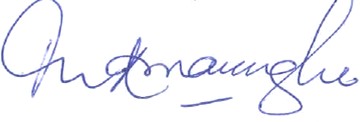 Oscar Amarasinghe, PhDPresident, SLFSSFIntroductionContextSri Lanka’s population consumes relatively large amounts of fish (10.8 kg per capita annually), while 570,000 people find direct or indirect employment in the fishing industry. The marine fisher folk population consists of 190,000 households and 221,000 active fishers spread out along the coastline, while another 48,900 fishing households and 54,450 active fishers are engaged in lagoons and inland water bodies. The total fisheries dependent population has been estimated as 2.7 million. Arguably, all of these fishers and workers in the post-harvest sectors are engaged in the small-scale sub-sector. Small-scale fishers in Sri Lanka are of many kinds. While some are beach-based, others use a variety of craft – orus, kattumarams or fibre-glass boats – to ply nearshore, offshore, lagoon or inland fishing grounds.  Gears include a broad selection of gillnets, cast-nets, longlines, fixed nets and traps. While men generally dominate the harvesting process, women play an important part in processing, marketing and in support activities. Sri Lanka’s ‘large scale’ fishery is confined to the off-shore and deep-sea areas, consisting of a fleet of 4,218 multi-day crafts, length varying from 32 ft to 45 ft, rather small in scale in comparison to fisheries of developed nations. Yet, a clear distinction exists between this fleet from the rest: Generally owned by non-fishing investors, they use hired labour, targeting expensive fish like tuna and producing for the export market.Sri Lanka’s aquaculture industry is of fairly recent origin. Despite large freshwater and brackish-water resources, only marine shrimp aquaculture and ornamental fish culture have been developed to a certain extent. About 17,000 people are actively involved in the aquaculture sector. Nevertheless, shrimp and finfish production are growing. Today, the country’s main focus is to start small-scale aquaculture, aiming at supporting rural communities with income and food security.In Sri Lanka, as well as globally, small-scale fisheries are threatened more by anthropogenic pressures coming from both inside and outside the communities, and less by natural factors. High rates of resource exploitation, unregulated technological change and increasing fishing pressure threaten aquatic ecosystems, leading to resource degradation. The significant increase in fish production, as also the degradation of marine resources, as a result of the ‘Blue Revolution’ compelled the State, as the custodian of natural resources, to intervene in protecting and managing the resources. Thus, legislation mainly aimed at dealing effectively with the resource crisis and a focus on wellbeing of fishing communities lacking. For fishing communities vulnerable to poverty, with limited livelihood opportunities, one option is to use rely heavily on fishery resources to meet the needs of their families.While fisheries cooperatives have played a very important role in the past as a bridge between the State and the fishing community, providing fishers with extension, credit and social welfare, many of them collapsed when successive governments introduced parallel structures to meet short-term political goals. Unfortunately, Sri Lankan fisheries research fisheries management and conservation, rather than on social and human development of the fishing communities. Very little is heard of the issues facing small-scale fisheries, although these are of tremendous importance.To add to these challenges, climate change impacts now present an important variable in the development of fishing communities. These impacts are mostly felt in coastal areas, largely inhabited by fishing populations: Sea level rise has already led to the loss of landing centers, beach seining sites, fish drying sites and displaced fisher folk settlements. Redistribution and depletion of marine fish species, ocean acidification and the degradation of wetlands have had profound impacts. Here too, climate change research has little focus on social impacts and the strategies adopted by people to cope and adapt.Small-scale fisheries deserve attention not just because of their vulnerabilities for their social, economic, environmental and cultural contributions. It is for these reasons that the Sri Lanka Forum for Small Scale Fisheries (SLFSSF) was established. It is a forum of academics, researchers, interest groups and individuals who have come together, aiming at establishing interactive platforms to share information and knowledge in the interests of sustaining small-scale fisheries.The recently developed Voluntary Guidelines for Securing Sustainable Small-scale Fisheries in the Context of Food Security and Poverty Eradication (the SSF Guidelines) address the most compelling issues in SSF, especially the need to recognize the rights of fisher folk and to make the process of fisheries management participatory, inclusive, integrated and holistic, with special attention to women and marginalised populations. Yet, efforts to develop the SSG Guidelines would be futile unless they are incorporated into a country’s policy-making and planning process. Sri Lanka’s Ministry of Fisheries and Aquatic Resources Development (MFARD), with assistance from the Government of Norway, recently prepared a White Paper on National Fisheries Policy in 2018, which was approved by the Cabinet and is expected to be presented to the Parliament. The 2018 Policy incorporates some elements of the SSG Guidelines, although it is still quite deficient in addressing a number of compelling needs of the small-scale fisheries sub-sector.In the above context, the Sri Lanka Forum for Small Scale Fisheries (SLFSSF) embarked on a number of activities to implement the SSF Guidelines between July, 2018 to May, 2019, with assistance from International Collective in Support of Fishworkers (ICSF), supported by the FAO, enumerated below.Plan of Activities:Sensitizing Workshop on the SSF Guidelines for State actors: The Guidelines were presented, discussed and major areas of concern were identified. Participants included key officials of the Ministry of Fisheries and Aquatic Resources, Department of Fisheries and Aquatic Resources, Ceylon Fisheries Corporation, Ceylon Fisheries Harbour Corporation, National Aquatic Resources Research and Development Agency (NARA), National Aquaculture Development Authority, Coast Conservation Department, Coast Guard, Department of Forest Conservation, Department of Wildlife, Department of Agriculture, Central Environmental Authority and the Tourism Development Authority. Communication tools for community stakeholders: A number of documents were prepared in local languages (Sinhalese and Tamil) to be distributed among fishing communities, including translations of the SSF Guidelines; the Guidelines summarized in the two languages; 12 Fact Sheets with the key messages of Guidelines; and Posters on the Guidelines, to be displayed in community programmes and meetings.Stakeholder meetings held in various parts of the country: Fishing community members and State actors from 12 coastal districts of the country participated in these meetings: Galle, Matara, Hambantota, Batticaloa, Trincomalee, Mullativu, Jaffna, Kilinochchi, Mannar, Puttlam, Chilaw and Negombo. Participants discussed the relevance of the SSF Guidelines in Sri Lanka, identified priority areas and opportunities and challenges in implementation.Assessment of the National Fisheries Policy, 2018 to identify opportunities for implementing the SSF Guidelines: Carried out with a group of policy experts, the policy implications emerging from stakeholder meetings (Item 3) were discussed and the current Policy was revised by incorporating relevant sections of the SSF Guidelines.National Workshop on the National Fisheries Policy: To draft policy statements and to propose changes to the Policy1. Sensitizing workshop on the SSF Guidelines for State actorsAlthough the SSF Guidelines were adopted in 2014, it was realized that the awareness of government officials, especially those engaged in fisheries governance, was quite low. Thus, the SLFSSF proposed a ‘State actors sensitizing workshop’ as the first step in implementing the SSF Guidelines, aimed at generating awareness among government agencies about the Guidelines; identifying priority areas in Sri Lanka’s fisheries; and to obtain the support of the government in the activities organised under the project. This workshop was held on 28 September, 2018 at the National Science Foundation in Colombo, Sri Lanka.Forty-five representatives from the  Ministry of Fisheries and Aquatic Resources Development (MFARD), Department of Fisheries and Aquatic Resources Development (DFARD), National  Aquatic  Resources  Research  and Development Agency (NARA), National Aquaculture Development Authority (NAQDA), Ceylon Fisheries  Corporation (CFC) and 15 officers from Coast  Conservation  Department  (CCD), Agriculture  Department,  Ministry  of  Tourism,  Wild  life  department,  Coast  Guard  (Navy),Marine Environmental Protection Agency (MEPA) and others participated in the workshop. FAO Representative in Sri Lanka, Nina Brandstrup, was the Chief Guest at the event. Ivan Silva, Joint Secretary of SLFSSF, delivered the welcome address. Nina Brandstrup explained the FAO’s role in drafting and facilitating the negotiations for the SSF Guidelines, and the long process of consultation with the global community. She also mentioned the importance of incorporating the Guidelines into national fisheries policies and plans of action.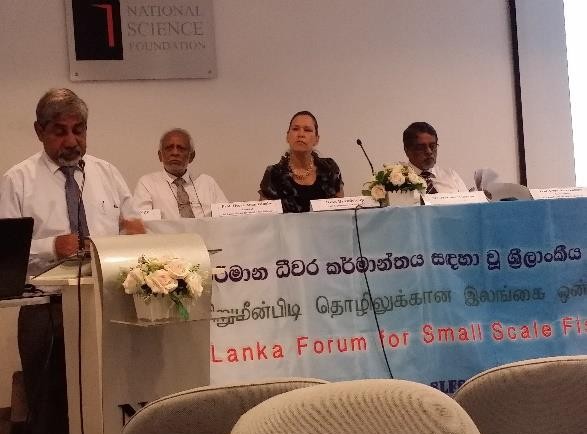 Photo 1: Prof. Ivan Silva, Joint Secretary of SLFSSF at the State Actors’ Workshop (September,2018)Oscar Amarasinghe, President of SLFSSF and Upali Amarasinghe, Joint Secretary of the SLFSSF, presented the SSF Guidelines. Upali Amarasinghe dealt extensively with governance of tenure and gender issues, particularly on the need for equality and gender mainstreaming in fisheries. Moreover, the need to identify and respect the rights of fishers to fish resources, land (beaches) and adjacent areas were also highlighted in this presentation. Oscar Amarasinghe dealt extensively with sustainable resource management, co-management, fisheries value chains and post-harvest practices, including fish processing by women, social development and the need to empower fisher community organisations. The need for management to be integrated, inclusive, participatory and holistic was highlighted. After the technical sessions the participants were divided into the groups based on the thematic areas in the SSF Guidelines.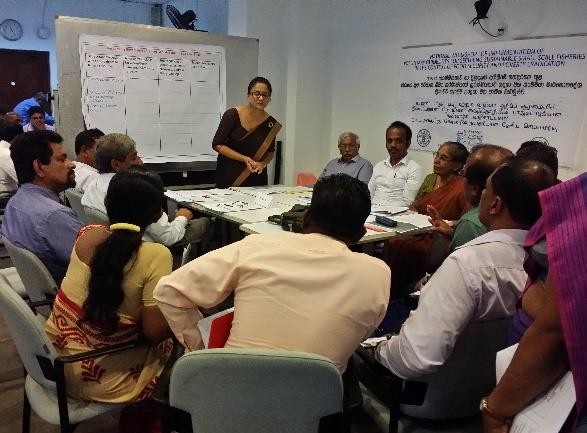 Photo 2: Group discussions at the State Actor Sensitizing Workshop: 28 September 20182. Preparation of communication toolsThe National Fisheries Solidarity Organization (NAFSO), a civil society organisation (CSO) affiliated to SLFSSF had previously translated the SSF Guidelines into the two local languages, Sinhala and Tamil.  In order to simplify its messages for a wider audience in fishing communities and organizations, NAFSO and SLFSSF jointly prepared a number of communication tools which succinctly summarize and disseminate these messages in a form that attracts the public eye. The organization is now working on distributing this material among fishing communities across Sri Lanka, especially among community organisations.The communication tools prepared were the following (reproduced in Annexure):The SSF Guidelines in translation (500 copies in Sinhala, 250 in Tamil)SS Guidelines summary in translation (500 copies in Sinhala, 250 in Tamil)Fact sheets on the SSF Guidelines: Thirteen key messages contained in the document (500 copies in Sinhala, 250 in Tamil)Posters: Two posters, one on the role of women in fisheries; another on co-management (500 copies in Sinhala, 500 in Tamil)SLFSSF webpage and social media channels: Special page on the SSF Guidelines implementation process, constantly updated and open access for sharing.3. Stakeholder meetings on the SSF GuidelinesThis was the key component of the SSF Guidelines implementation process, which formed the means by which information was obtained at the local level. Stakeholder workshops were held in the Southern, Northern, Eastern and North-Western Provinces with the participation of all relevant stakeholders.The first stakeholder workshop was held on 24 November, 2018 at NARA regional Center, Rekawa. Hambantota, with participants from all three districts of the Southern Province – Galle, Matara and Hambantota. Another stakeholder workshop was held on 15 December, 2018 in Trincomalee, with participants from three districts of the Eastern Province - Mullativu, Trincomalee and Batticaloa. The third workshop was held on 5 January, 2019 at the District Secretariat, Jaffna town, with participants from all three districts of the Northern Province – Mannar, Kilinochchi and Jaffna. The fourth and final stakeholder meeting was held in Negombo on 9 February, 2019.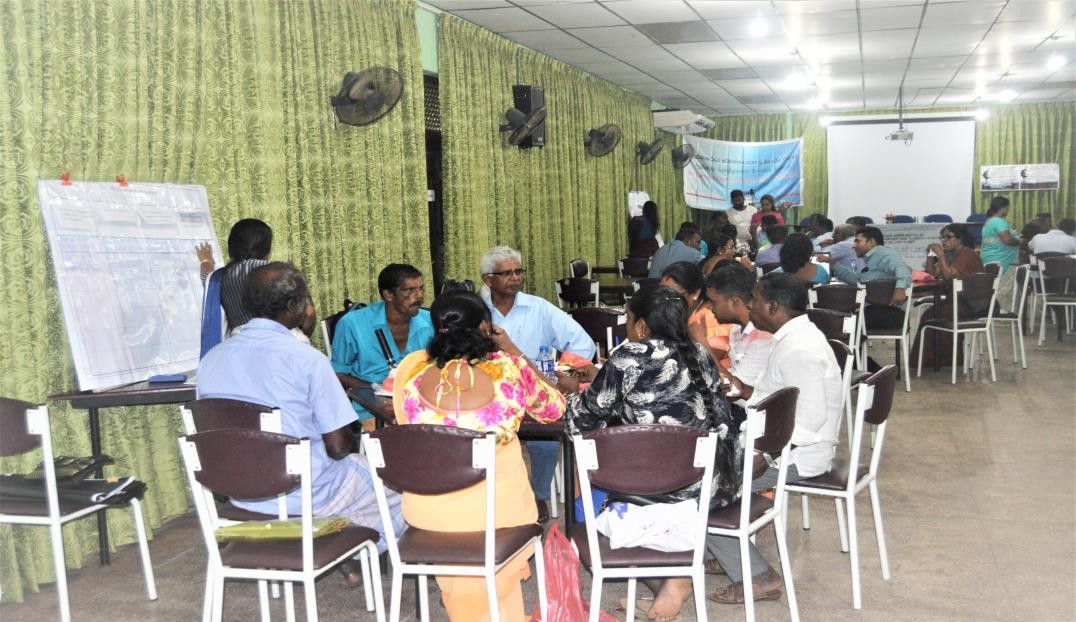 Photo 3: Stakeholder meeting in Trincomalee, Eastern Province (December, 2018)Fishery stakeholders (both men and women) were selected with the help of SLFSSF’s partner, NAFSO, and district-level fisheries officials. These participants represent fisheries cooperative societies or local fisher associations. Women fish processors and cooperative members also participated.  The meetings were also attended by government agencies operating in the coastal zone of key districts – Hanbamtota, Trincomalee and Jafna.Several key issues in small-scale fisheries and the SSF Guidelines were selected for discussions, based on a number of  past studies and the discussions during the State actors’ workshop held in September, 2018: Tenure rights and sustainable resources management; conflicts among stakeholder groups; institutional collaboration; gender equality and mainstreaming; post-harvest sector, marketing and trade; social development, occupational health, and safety and decent work; disaster risk and climate change, fisheries insurance; and capacity  development and empowerment of community organisations.The stakeholder consultations revealed a number of important areas that had not received adequate attention of policy makers in preparing the National Fisheries Policy, 2018. A summary of these ‘missing’ links in the policy, which are proposed to be incorporated, is presented below (Detailed recommendations in Annexure).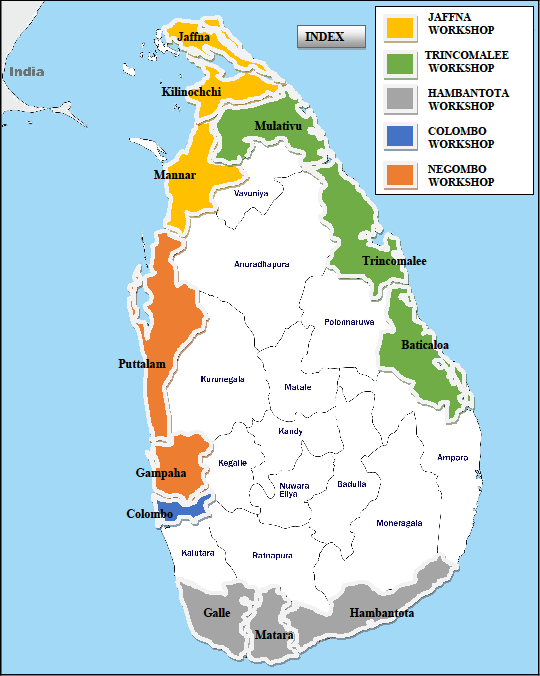 Figure 1: Coastal districts covered in the meetings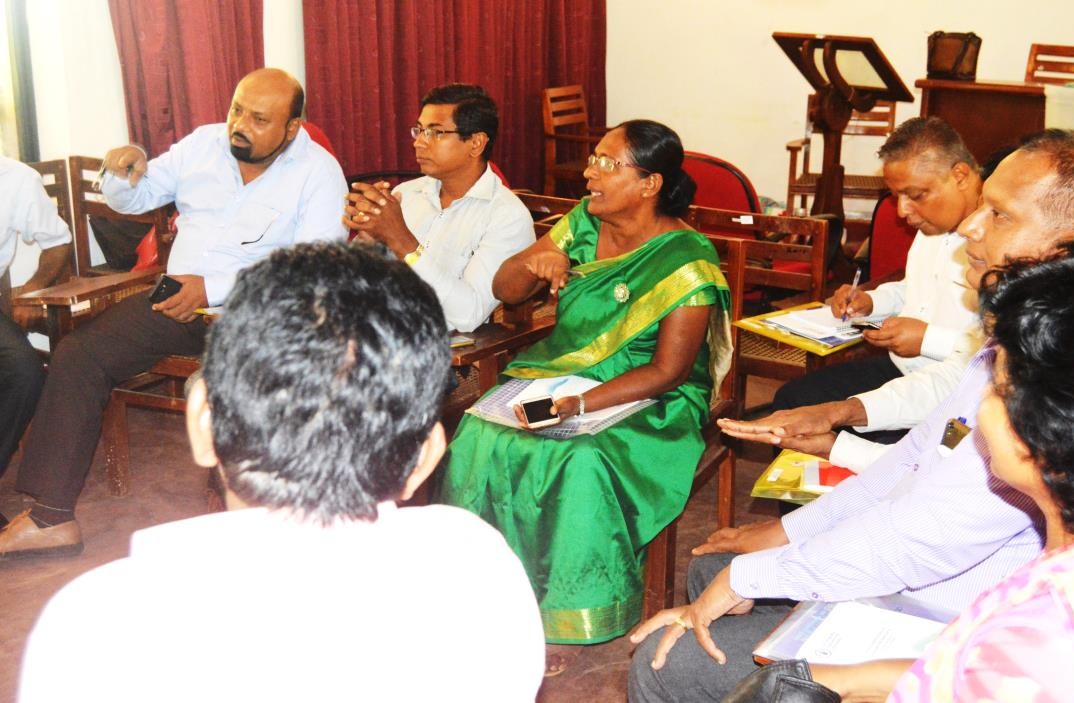 Photo 4: Stakeholder meeting in Rekawa, Southern Province (November, 2018)Tenure RightsTenure rights of small-scale fishers is addressed in the National Fisheries Policy (NFP), which states, “Respect the tenure rights of the traditional, migrant, subsistence and artisanal fishing communities to land, water and fish resources.” While this is in line with the SSF guidelines, it was revealed in the discussions that there is a diversity of tenure ‘rights’ as perceived by fishers: Rights that they possess and enjoy; rights that they think they possess, but do not enjoy; and rights that they do not have and want to have and enjoy. Of the three, the former two were of importance because they were the rights the fishers thought that they had and were quite clear about them. While fishers were of the view that they enjoyed the rights to the beach, the waters (inland and marine) and the fish resources, they complained that these rights are violated by other resource users, especially powerful tourism interests. The acquisition of beach areas by tourism stakeholders, have resulted in loss of anchorage and beach seining sites, space available for craft and gear repair and fish processing and other effects. It was also revealed that the rights of small-scale fishers to coastal fish resources have also been violated by large-scale mechanized crafts and gear which took away resources which were traditionally exploited by the small-scale artisanal fleets. There were also concerns about rights that fishers do not possess at present, but want to possess and enjoy. These included rights to access to the land adjoining beaches, for craft anchorage and to construct permanent structures on the beach to store fishing gear. These areas are under the control of institutions such as the Department of Forest Conservation and the Department of Wildlife, which hardly ever coordinated with the Department of Fisheries and Aquatic Resources. It was, however, pointed out that rights cannot be defined unless boundaries of beaches, lagoons and coastal land are not known. Thus, the need for zonation of the coastal areas was also noted. Sustainable resource managementA number of important provisions for resource management are laid down in the NFP, with emphasis on the adoption of precautionary and ecosystem approaches to fisheries management, prevention of overcapacity and illegal, unregulated and unreported (IUU) fishing, promotion of co-management and compliance with international legal instruments.The group discussions revealed that although an array of laws and regulations govern coastal zone management, an effective monitoring, control and surveillance (MCS) mechanism was absent. The need to decentralise management decisions to district level, with the involvement of local government institutions, was also highlighted. Another interesting point that emerged from the discussions was the need to treat the coastal zone as one ecosystem used by multiple users and to ensure that all relevant stakeholders are involved in decision making at all levels, including youth, women, differently abled and marginalised groups. The need for cross sectoral collaboration and institutional coordination in managing the coastal zone resource use was also an important concern in this regard. It was agreed that management approaches will have to be holistic, integrated, inclusive, and participatory. However, for such efforts to succeed it was agreed that discrepancies in the mandates of different institutions needs to be minimized. Therefore, it was proposed that there should be no overlapping policies and mandates among institutions responsible for coastal resource management and conservation. Value chains, post-harvest and tradeThe NFP takes into consideration several aspects of the fisheries post-harvest sector, but an important missing link is the absence of provisions for allocating space for fisheries activities on the coast – craft anchorage, fish drying – and the infrastructure and facilities for such activities. There were discussions on post-harvest losses and the need for scientific fish handling and storage at landing sites. Moreover, promotion of value addition technology was also proposed to be incorporated into the policy.Economic and political power wielded by fish merchants and exploitative fish buying practices was highlighted. Merchants collude to push down producer prices, denying small fisheries fair prices. Thus, intervention in fish marketing and the need for more competition among was proposed. Promotion of community organisations in fish marketing was also suggested. To profit from emerging opportunities in the export market, it was also proposed to provide fishing communities with access to information on markets and to establish market links.It was pointed out that unregulated trade has resulted in the export of even small fish species, which are important for the nutrition of poor communities. Therefore, it was suggested to incorporate a statement that the government will regulate foreign trade to ensure that food and nutritional security of the people is not threatened.Occupational health and safetyThe focus of the NFP on occupational safety and health has mainly been on ensuring safe, healthy and fair working conditions at sea and on land, in accordance with international standards and on developing insurance schemes for fishworkers. Discussions revealed that fishers are often careless about safety at sea. It was agreed that there is a need to build awareness among fishers on sea safety measures. Concerns were also expressed about the high costs of purchasing safety equipment. The recommendations included government assistance to fishers in acquiring safety equipment.Besides safety at sea, concerns were expressed on the need to make landing site and fishing harbours safe for navigation. A large number of landing sites in coastal areas with rocky beds provide only a narrow passage for fishing craft, which are unsafe especially during the rainy season. Some landing sites do not have electricity. Recommendations included a provision for safety measures at landing sites.Although its provisions are more applicable to the deep-sea fishing vessels, the meetings recommended that the government ratify the ILO Work in Fishing Convention (C169).Social Protection and fisheries insuranceThe NFP makes only a general statement that the government will improve social safety nets and social protection for the fishers, including women. However, fisheries stakeholders expressed their displeasure at the functioning of the Fishermen’s Pension Scheme, which was considered the best social protection for fishers in the past. Interest in the scheme has been on the decline in recent years. Insurance, too, has been a failure due to informational asymmetries and a time-consuming, laborious claims process that mostly ends without payments to fishers. This issue was discussed in detail and the participants agreed that one of the efficient means of operating a fisheries insurance scheme was though community organisations, because they have the requisite knowledge of hazards and accidents at sea.It was also pointed out that the insurance does not cover partial damages to fishing equipment, but only total losses of craft and gear at sea. Climate change-induced hazards such as storms also cause the loss of life, injury and the destruction of fishing craft, gear and other assets on the coast. Thus, it was recommended that the insurance schemes cover full and partial damages to fishing crafts, gear, coastal assets, ill-health and loss of life as a result of fishing accidents and climate related disasters.Disaster risk and climate change:Coastal populations are increasingly under serious threat due to climate change such as the high frequency and intensity of storms; sea level rise; coastal erosion; and changes in wind and weather patterns, causing losses of income and livelihood disruption. The NFP has made provisions that the government will adopt “strategies to deal with climate change impacts including the promotion of research, building the resilience capacity of the fishing populations and helping them to resettle and recommence livelihoods”. During discussions, changes in fish breeding and migratory patterns due to climate change were highlighted. Thus, it was proposed that the government promote research on fish stock redistribution, migration and other climate change effects.The meetings acknowledged that Sri Lanka’s weather information system works quite well, especially for the deep-sea fishing sector, by effectively communicating warnings through High Frequency Radio. The participants recommended that the government establish early warning systems for small-scale fishers, possibly using mobile phones.In the case of rehabilitation measures after disasters, it was noticed that the absence of an updated list of craft and fishing gear was a hurdle. Thus, a recommendation to register fishers, craft and fishing gear, with regular updates, was included. It was also recommended that the government involve community organizations in disaster management. Gender equalityDue to the participation of a large number of women in the stakeholder meetings, gender issues received special attention. While fishing has remained a male-dominated activity, gender roles in fisheries varies according to religious and cultural practices across the country.In line its guiding principle of gender equality, the NFP indicates that the government will ensure that men and women have equal opportunities to participate in the sector. However, the discussions revealed that in some communities, women’s employment is considered a reflection of the man’s inability to feed the family. Awareness raising was recommended to show the importance of women’s employment in improving family wellbeing. The important role played by women in fisheries cooperative societies was also discussed. The meetings resulted in the recommendation to reserve a minimum of 25 percent of positions in fisheries community organisations for women. Women fishworkers also complained that they are paid less than men for the same work. It was proposed that the government take steps to remove inequalities in wage rates. Social developmentIt was agreed among workshop participants that fisheries management will not succeed if measures towards social development of fishing communities are not adopted at the same time. The NFP lays out a vision to improve education, health, poverty indicators, and achieve better standards of living. Group discussions dealt with the need to ensure access through affordable basic education, health, housing and household amenities.The meetings also discussed the problem of the continuity of children’s education during the lean fishing season, which could last several months. Many children in fishing communities don’t find opportunities to study in good government schools, either due to the remoteness of their dwellings or due to the high costs of education. The recommendation was so accord priority to children of fishing communities in fisheries education, greater recruitment opportunities in the sector and financial assistance to fisher families.Access to credit has always been a problem for fishing communities because fishing assets are not accepted as collateral by formal lending institutions. Participants proposed developing micro-credit schemes to encourage investment in fisheries and to make fishing activities more secure. Capacity developmentThe NPC has provisions for training fishing communities to develop fish businesses, engage in aquaculture, to work as boat skippers and to participate in fisheries management. Small fishers need training in new fishing techniques, especially in deep-sea fishing technology, fish processing and alternative income generation activities. It was recommended that special priority be given to women and youth.Discussions revealed that fisheries management needed to be more participatory and inclusive if true ‘co-management’ platforms were to be developed. One recommendation was to provide training to government officials and community leaders on the principles of co-management.Empowering community organisationsThe NFP specifies the recognition, empowerment and strengthening of fisheries cooperatives in addressing issues in fisheries and fisher wellbeing, and in representing fishing communities at decision making platforms. It also says that the government will liaise with fisheries cooperatives in integrated coastal zone management (ICZM). However, it was it was pointed out that fishing communities will not be in a position to make a significant contribution to management measures, unless their capacities are built. For this, fisheries legislation and policy need to be elucidated and communicated to the community. Participants were quite critical of coastal development projects that had been implemented without consulting fishing communities. Consultation and participation of fishing communities and their organisations was another important recommendation. National workshop on the National Fisheries PolicyAfter the completion of the stakeholder workshops and identification of policy recommendations, the next step was to prepare a policy statement that incorporates the relevant SSF Guidelines. This process consisted of the following:A review of the current NFP and identifying the gapsPreparation of a policy statement based on the policy implications of the outcome of the stakeholder workshops.Policy workshop with fisheries governance institutions to finalize the new policy statement incorporate it into the current NFP.A review of the NFP was carried out by Oscar Amarasinghe, President of the SLFSSF.  He played a key role in the preparation of the National Fisheries Policy, 2004 and also participated in the preparation of the current NFP. A meeting with a group of policy experts was then held on 15 March, 2019 at the Social Science Research Center of the University of Kelaniya. The policy implications emerging from the stakeholder workshops were compiled and arranged according to the major themes outlined above. These were then drafted as policy statements by SLFSSF. The final ‘National workshop on the National Fisheries Policy, 2018’ was held on 18 June, 2019 at the University of Kelaniya. Secretary, Ministry of Fisheries and Aquatic Resources was the Chief Guest, and several government agencies operating in the coastal zone, academics and researchers were in attendance. The proposed changes to the current NFP, and policy recommendations and a draft action plan were discussed and finalized (see Annexure).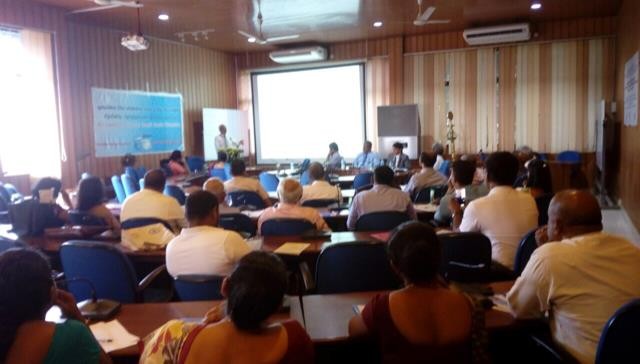 Photo 5: National Policy Workshop held at University of Kelaniya (18 June 2019)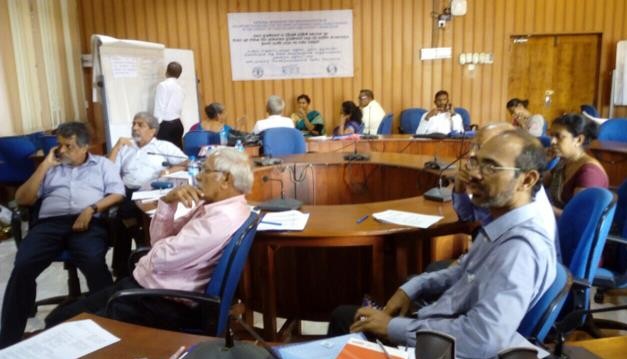 Photo 6: Workshop to prepare the SSF Policy Statement and Action PlanConclusionThe project to implement the SSF Guideline in Sri Lanka was conducted over a period of 10 months. A number of very important issues, which had not received much attention earlier, emerged from the activities and discussions. The need to look at the coastal ecosystem as a whole in fisheries management decision was an important theme in the deliberations. Connected to this is the need for cross sectoral collaboration and institutional coordination, by establishing co-management platforms at the local level, rising up to the national level. Another very important outcome was a number of policy statements on fishers’ tenure rights. While the need to respect and protect legitimate tenure rights of fishers to land, water and fish resources was emphasized, it was also felt that boundaries should be demarcated in the coastal zone.A number of policy statements on social development, working conditions and social protection schemes were also developed. The need to improve the fishers’ pension scheme, to adopt relevant ILO Conventions on work in fishing and to reduce discrimination in wages paid to men and women are important outcomes of the deliberation. Minimizing gender inequalities was also a high priority. Beyond awareness raising about the roles and rights of women in the sector, the project resulted in a proposal to allocate a minimum of 25 percent of positions in fisheries cooperatives for women, significant improvement on the earlier policy document.Appreciably, the need for government intervention in marketing and trade was recognized in the deliberations and several policy statements were formulated to cope with unfair producer prices, unfair trade and nutrition issues. In this sphere, the promotion of community organisations to take up fish marketing, and regulation of international trade could be considered as very important policy measures indeed.While the whole process of SSF Guideline implementation went on smoothly as expected, one of the setbacks was the insufficient time for community stakeholders to learn about the SSF Guidelines. Way ForwardOne major achievement of this project is the development of a new policy statement for small-scale fisheries, based on the SSF Guidelines. Although the National Fisheries Policy has already been approved by the Sri Lankan Cabinet and no amendments can be made, it was suggested that a new policy statement be prepared along with an action plan for small-scale fisheries. Such an initiative is likely to get the support of the Ministry of Fisheries, as was evident from the statement of the Secretary, Ministry of Fisheries at the final meeting in June, 2019:“Implementation of the SSF Guidelines is an important step towards improving sustainable use of fisheries resources and the wellbeing of thousands of small-scale fishers and their families in this country”SLFSSF proposes that the process of SSF Guidelines implementation should continue with six immediate priorities:Organize a workshop to prepare a National Plan of Action based on the new SSF policy statementSubmit the policy statement and the action plan to the Sri Lankan Cabinet through the Ministry of Fisheries. Establish a proper monitoring mechanism to assess the implementation of the recommendations Establish district level co-management platforms that rise up to the national level, with cross sectoral participation and collaboration Build capacities of State actors and of fishing communities with targeted training and skill development programmes Empower women to effectively participate in fisheries management.Annexure 1: Changes proposed to the current National Fisheries PolicyAnnexure 2: Finalized Policy Statements and draft Action Plan (18 June, 2019)Annexure 3: PostersPoster 1Sihala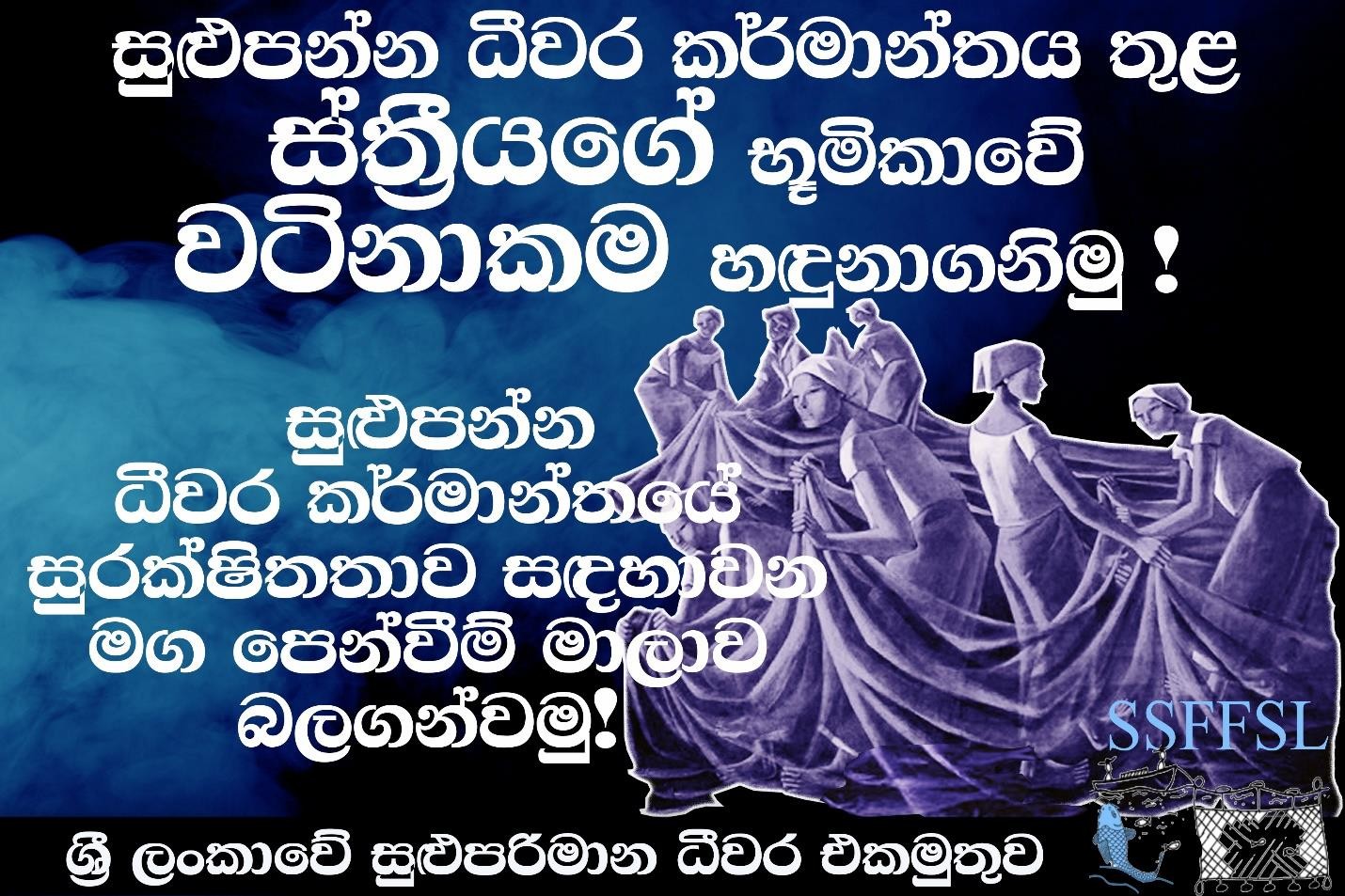 Tamil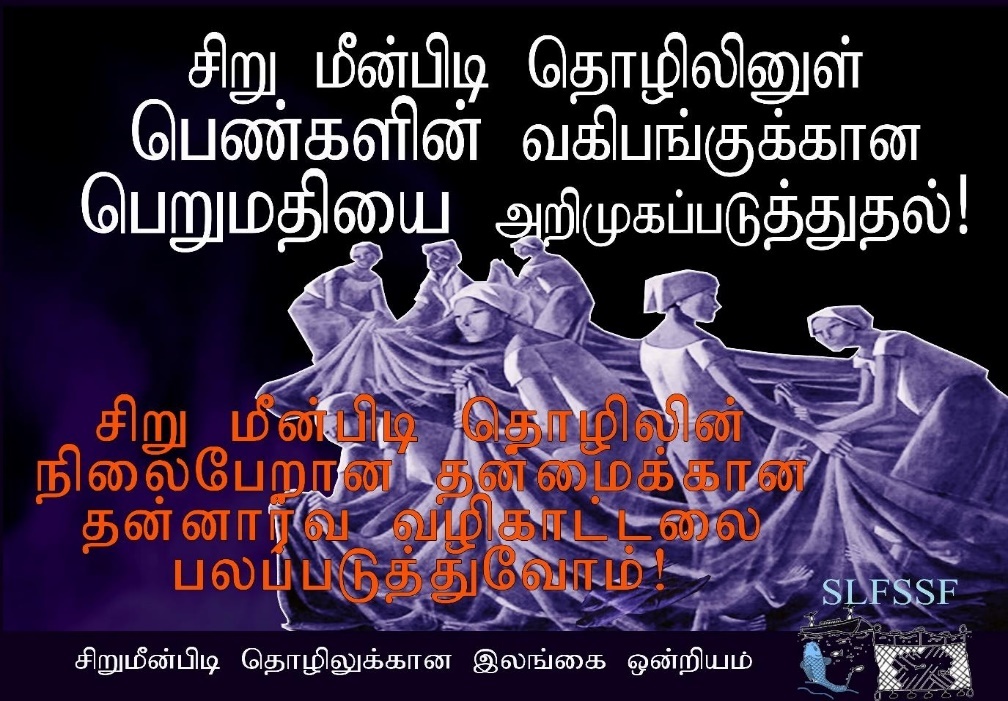 Poster 2Sinhala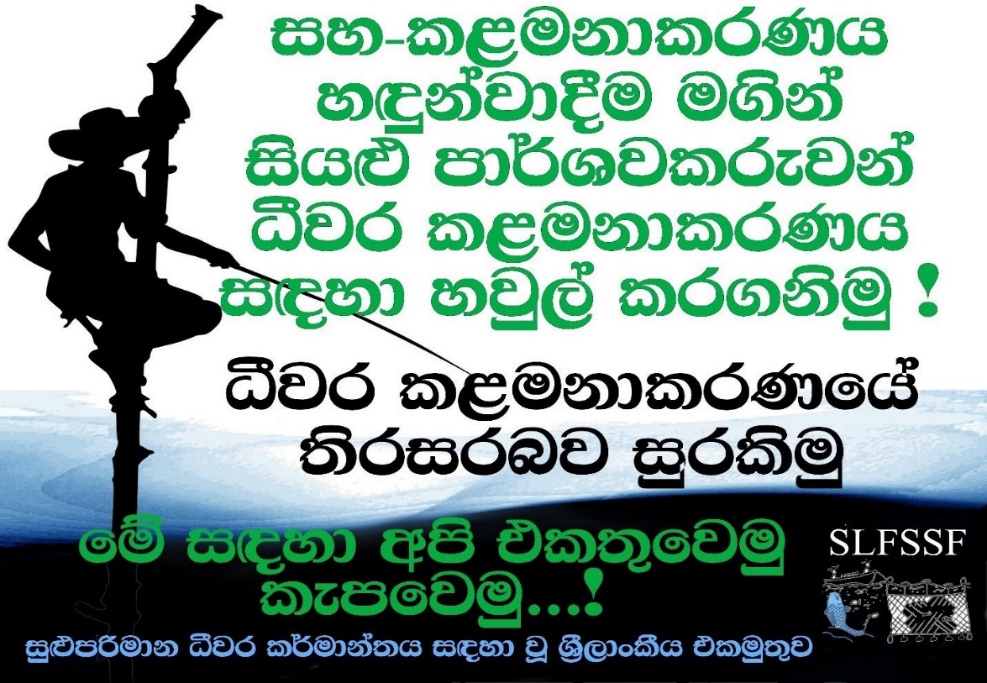 Tamil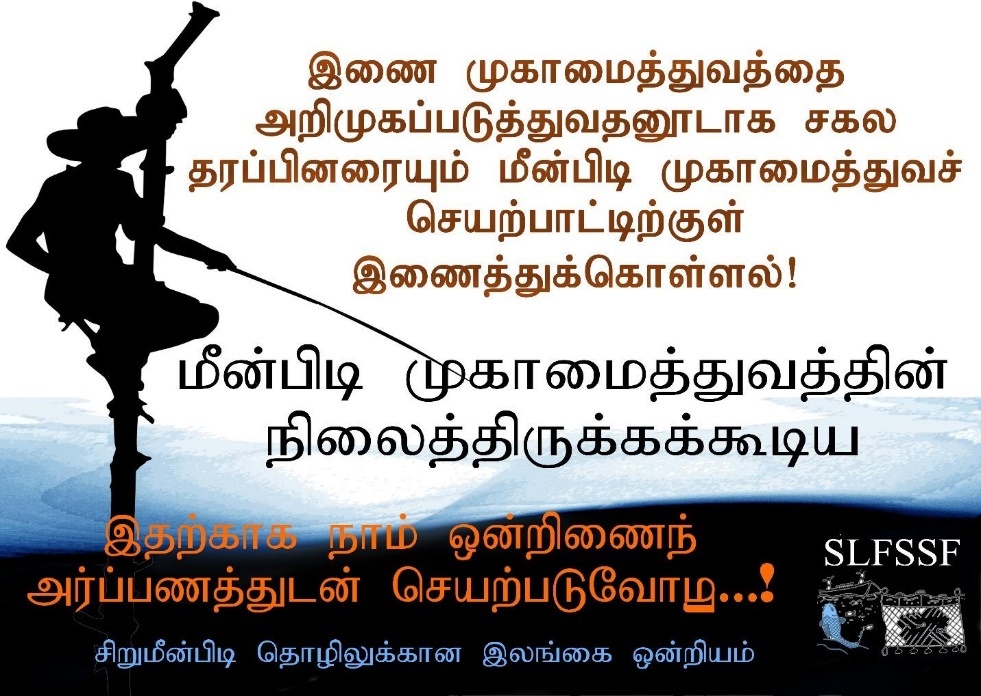 Annexure 4: Fact SheetsFact Sheet 1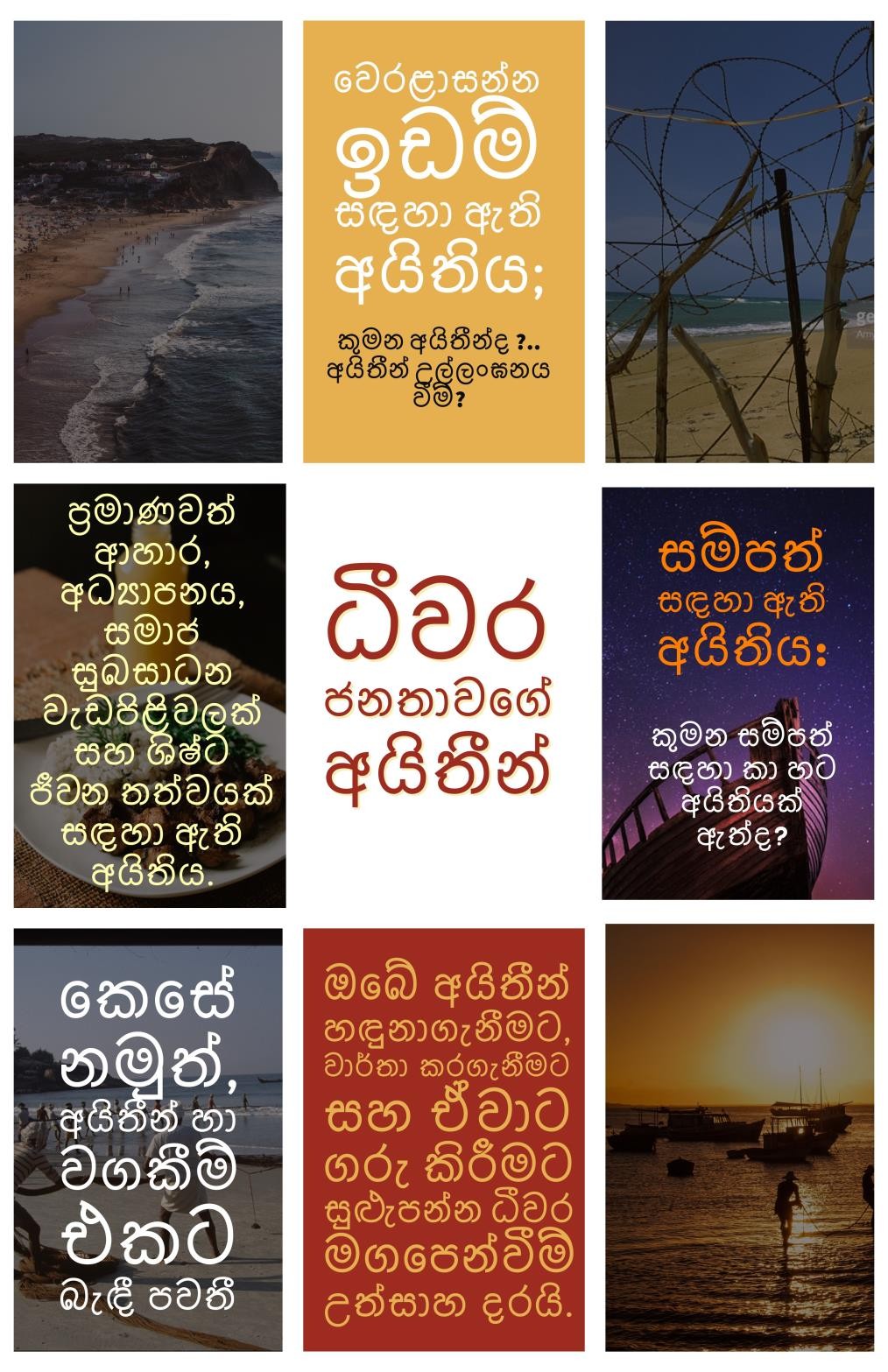 Fact Sheet 2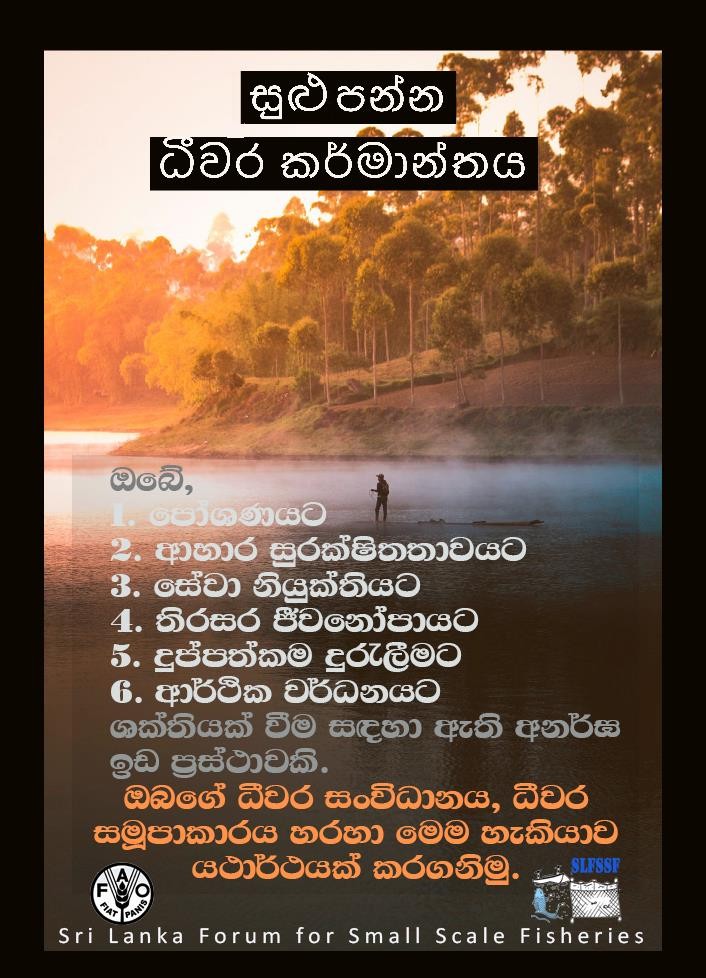 Fact Sheet 3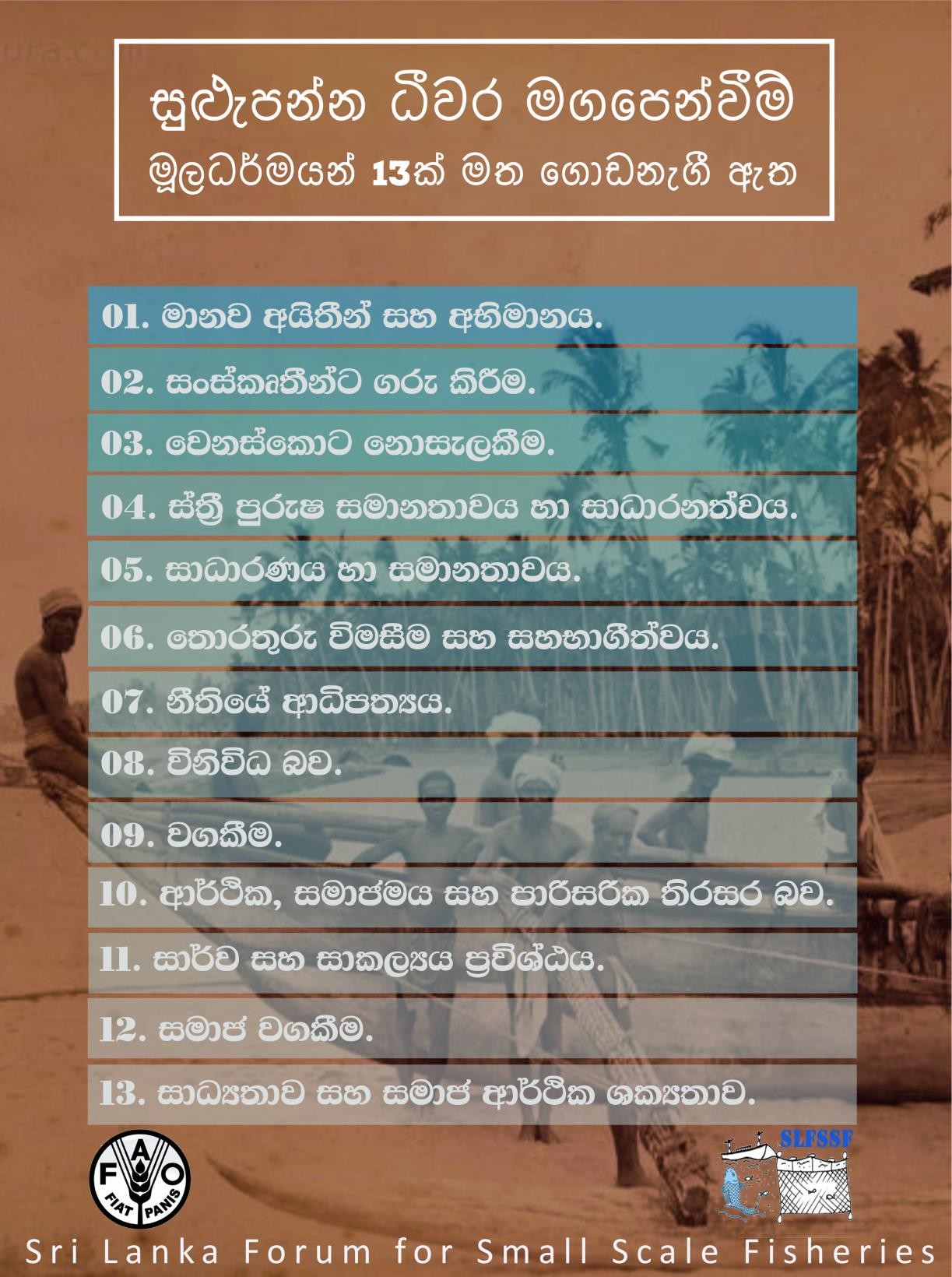 Fact Sheet 4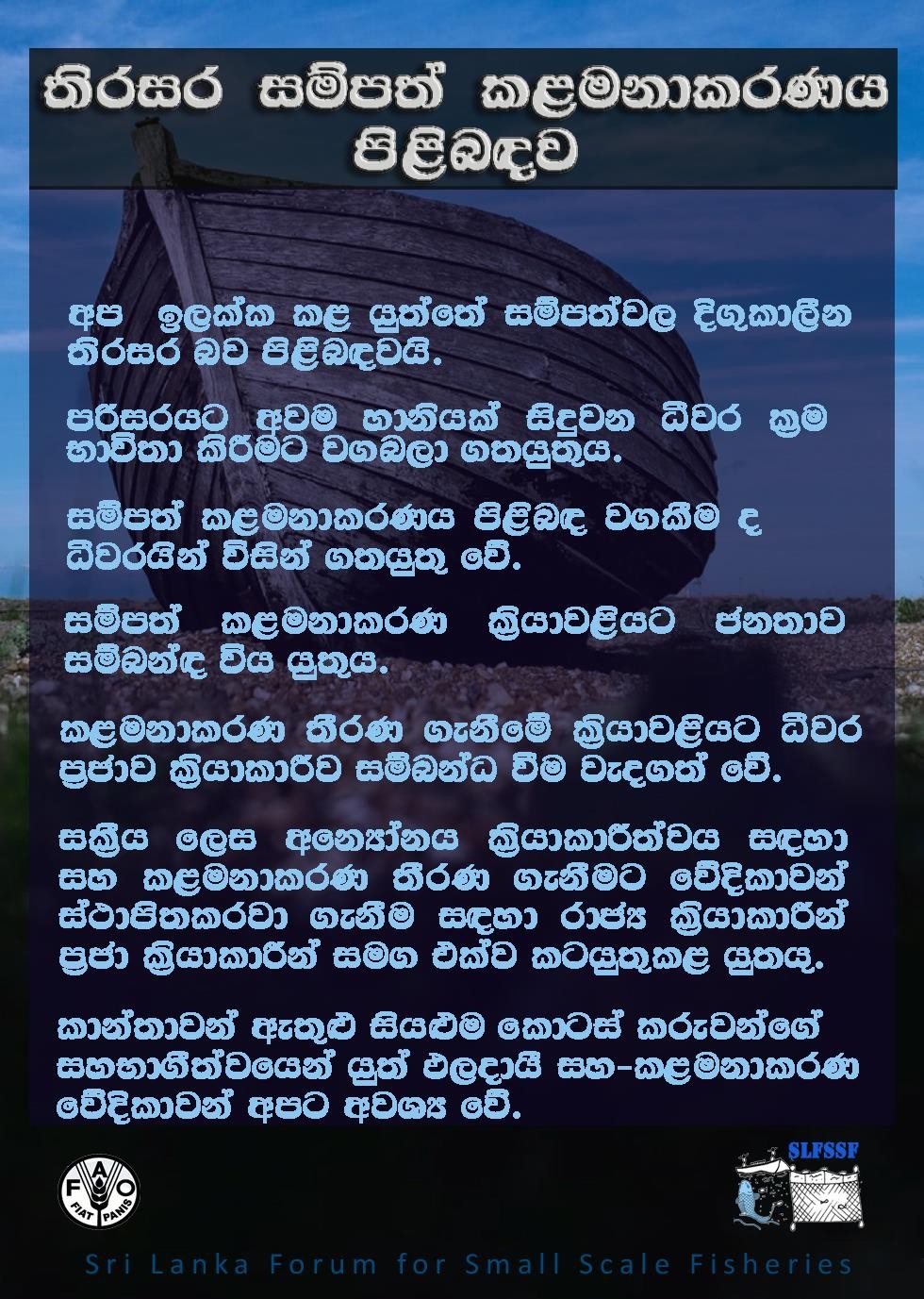 Fact Sheet 5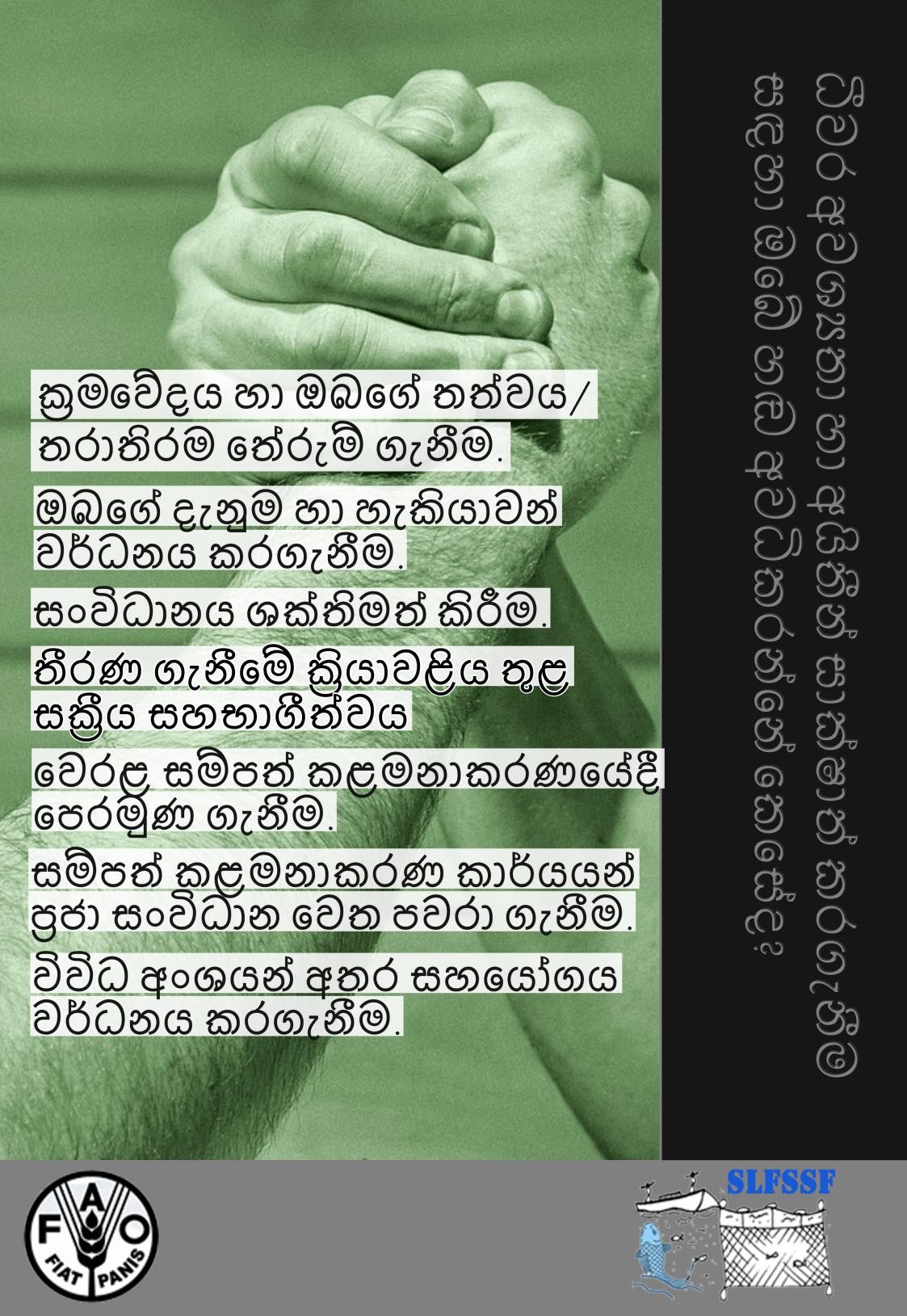 Fact Sheet 6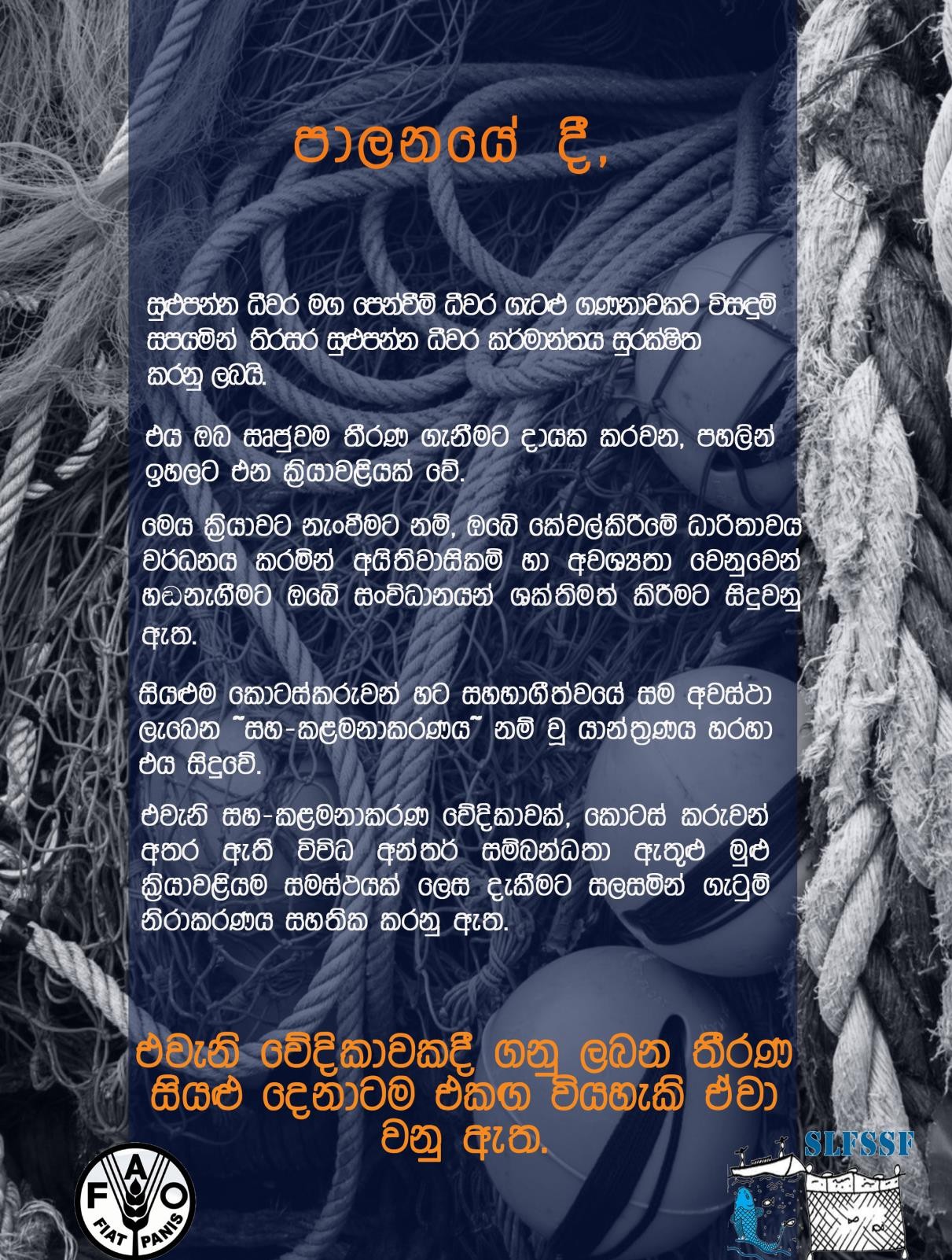 Fact Sheet 7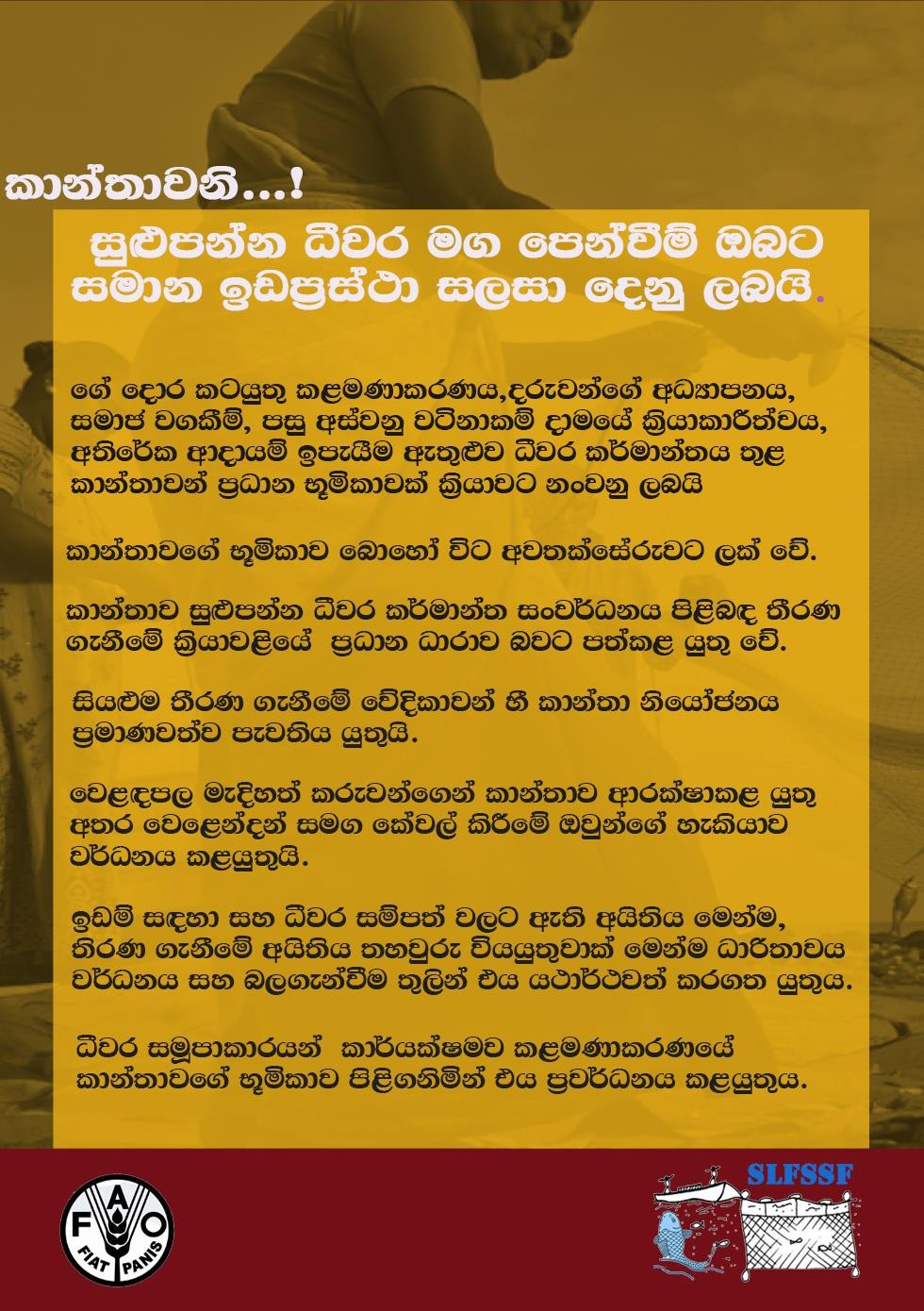 Fact Sheet 8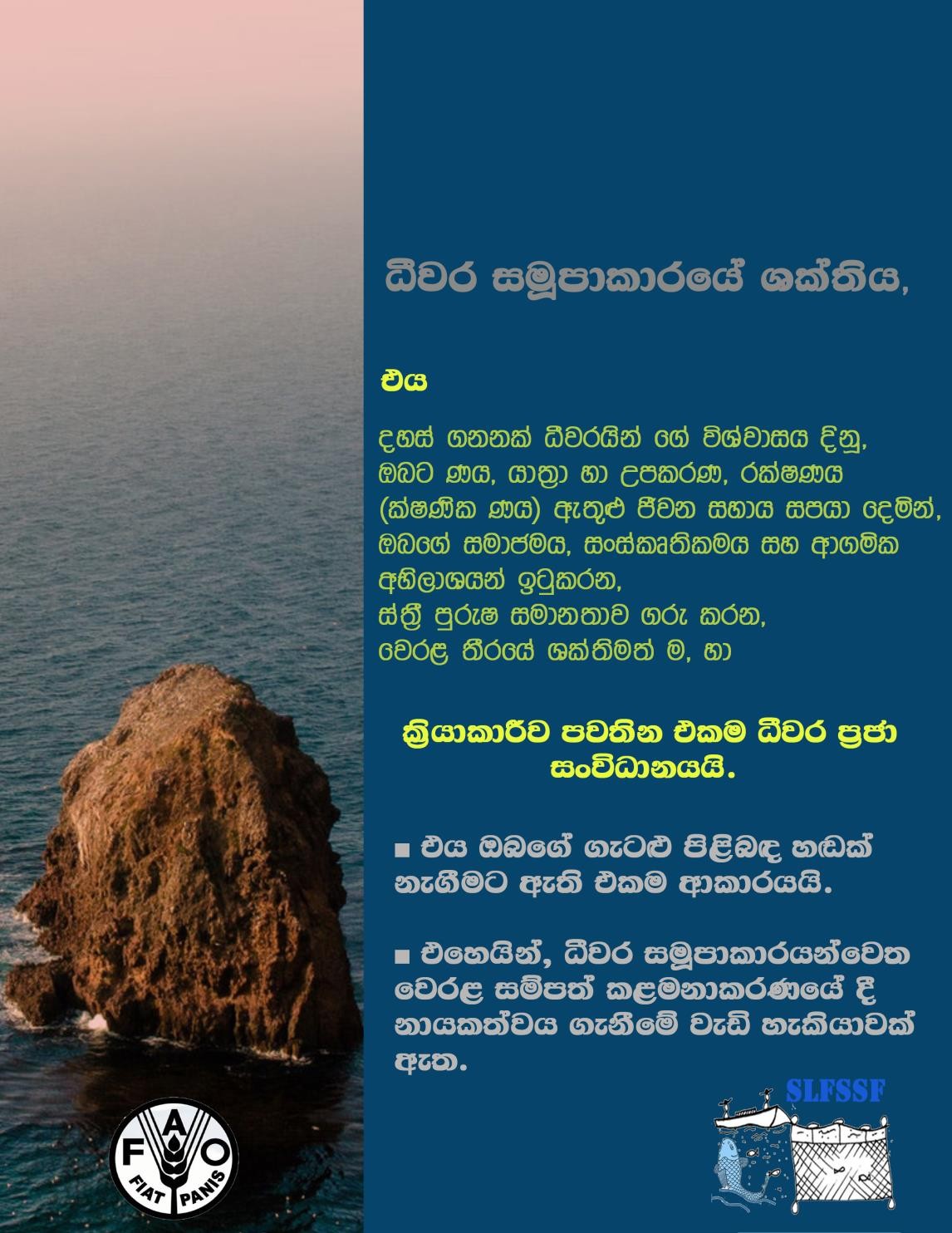 Fact Sheet 9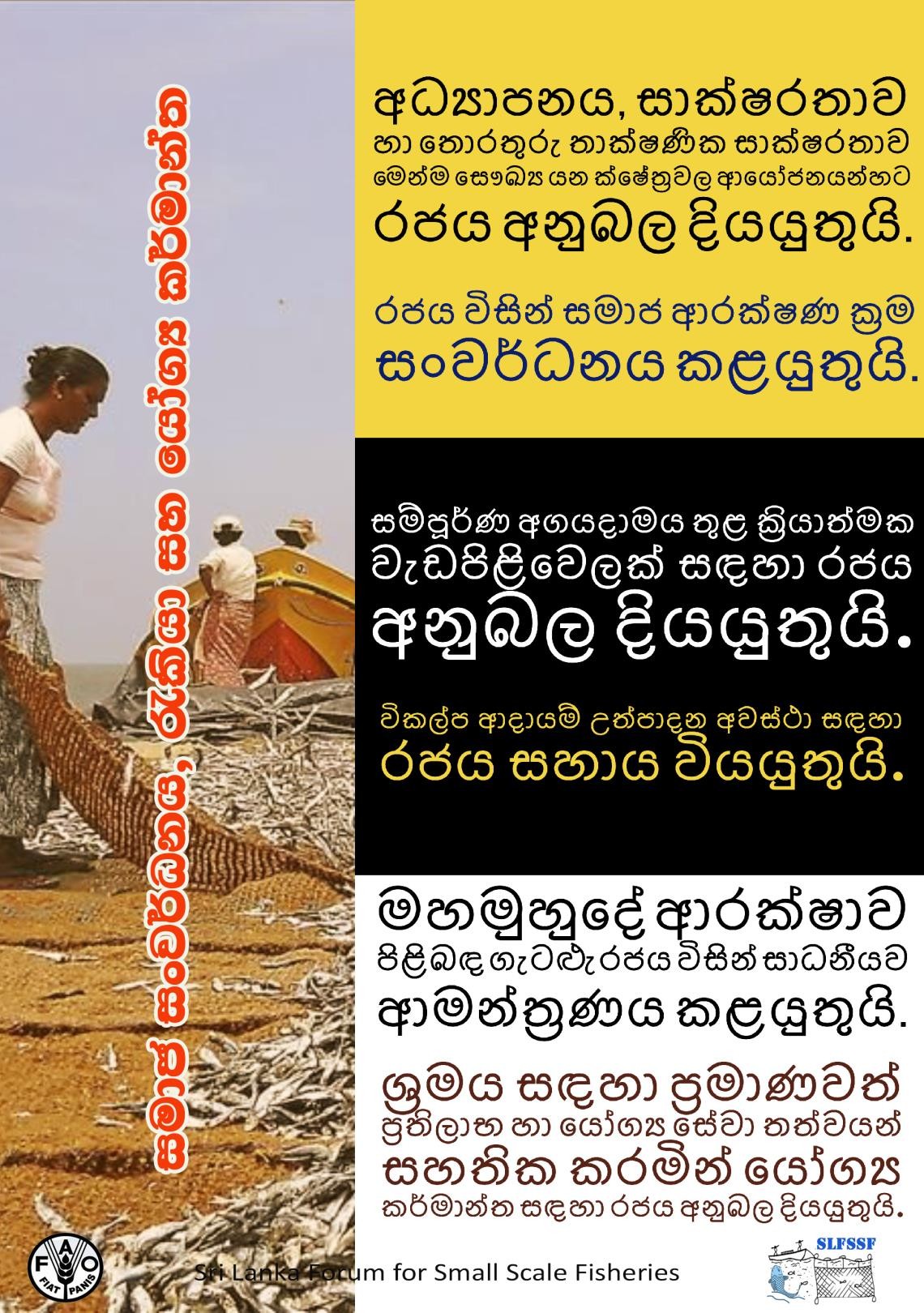 Fact Sheet 10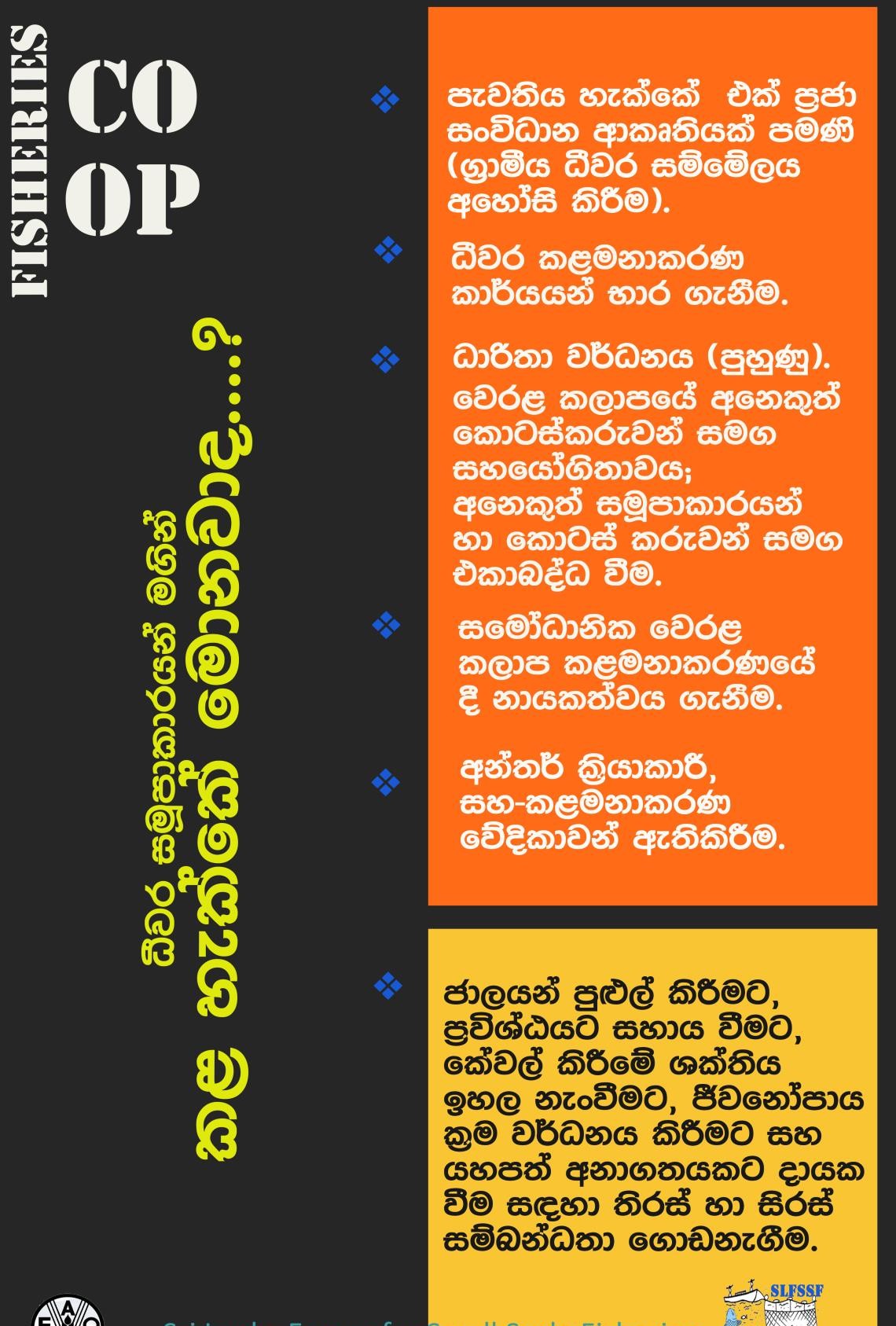 Fact Sheet 11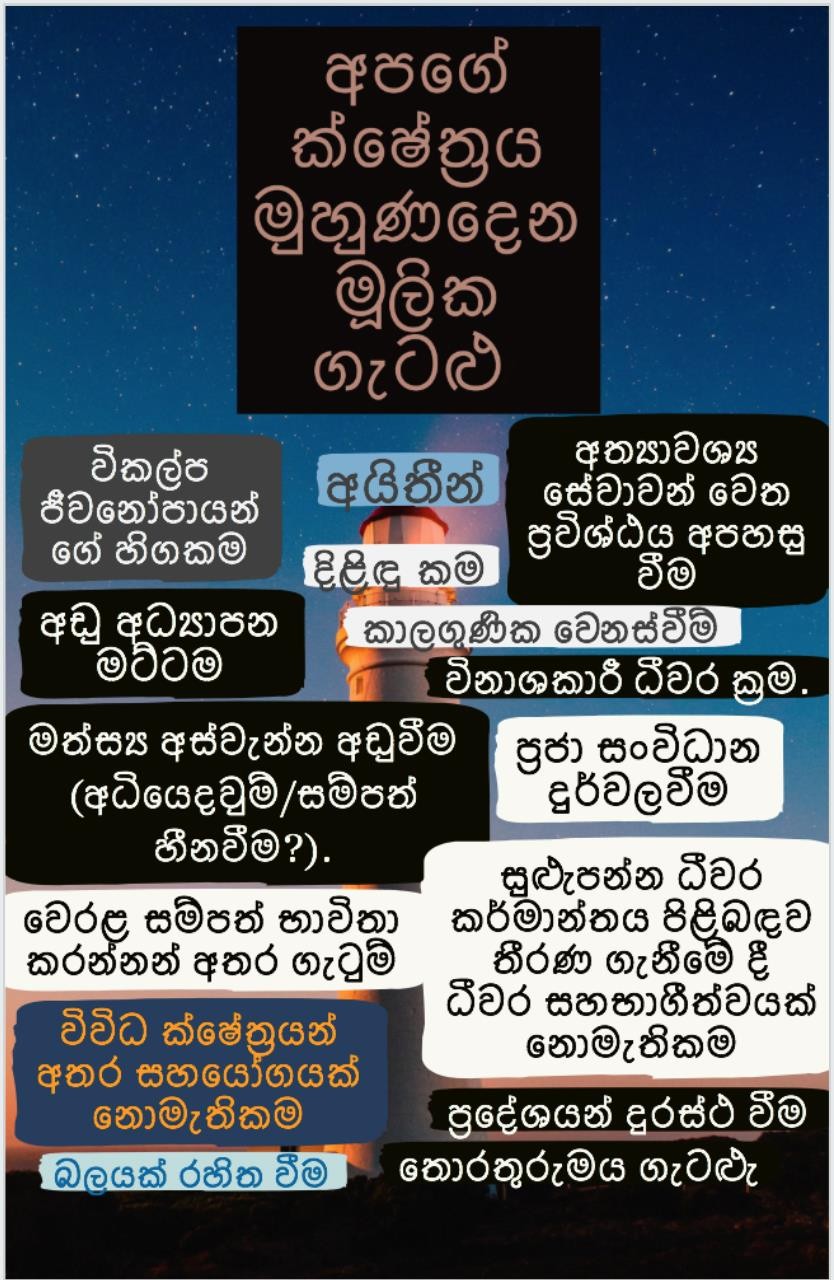 Fact Sheet 12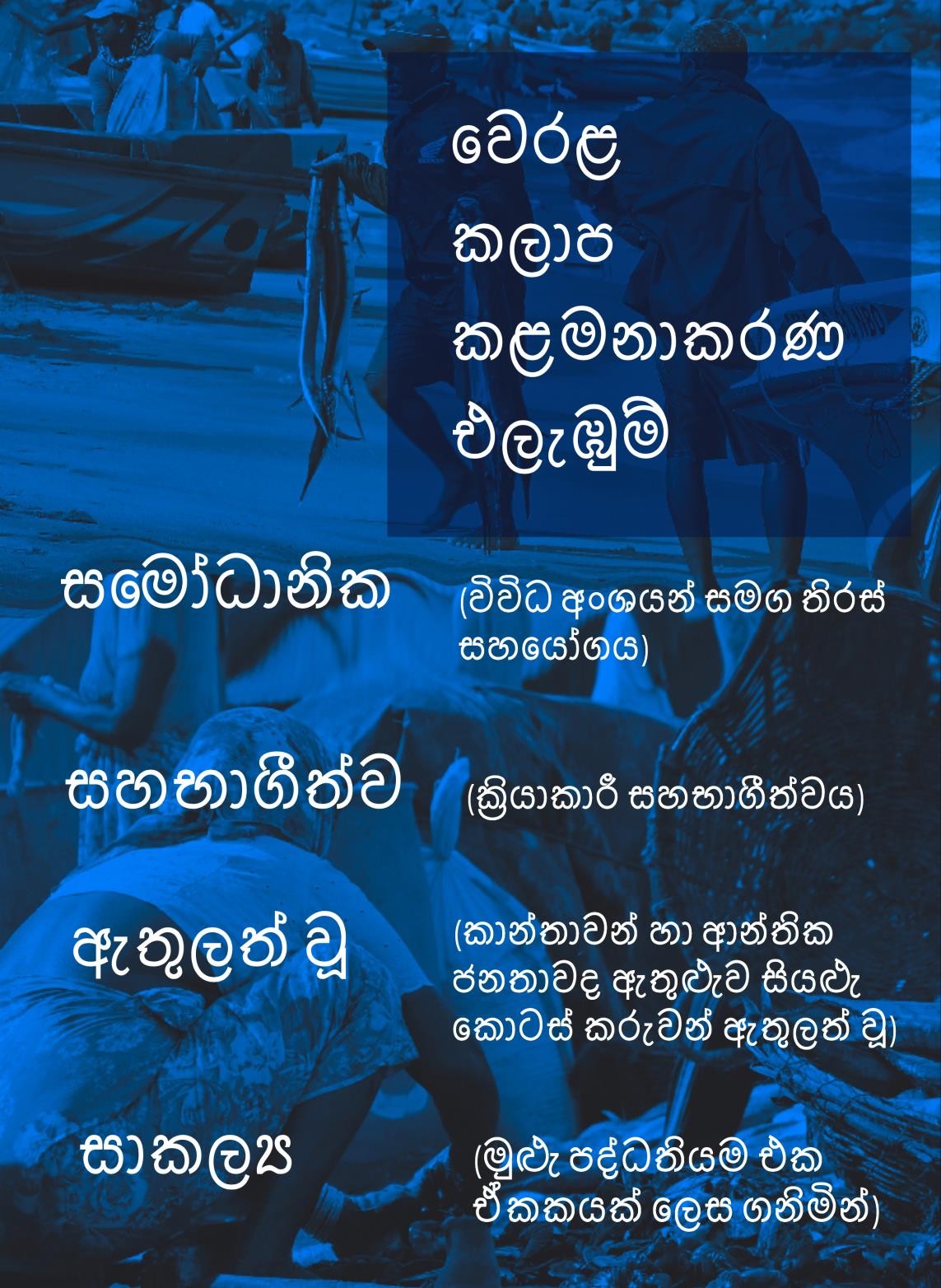 Annexure 5: List of Participants in Workshops and Meetings State Actors Sensitizing WorkshopDate: 28 September, 2018 Rekawa Stakeholder Workshop Date: 24 November, 2018Negombo Stakeholder Workshop Date: 09 February, 2019 Trincomalee Stakeholder WorkshopDate: 15 December, 2018 Jaffna WorkshopDate: 05th January 2019 National Policy Workshop Date: 13th March 2019A. National Fisheries Policy (existing)A. National Fisheries Policy (existing)A. National Fisheries Policy (existing)B. Proposed Strategies (emerging from SSFGuidelines)B. Proposed Strategies (emerging from SSFGuidelines)1. TENURE RIGHTS1. TENURE RIGHTS1. TENURE RIGHTS1. TENURE RIGHTS1. TENURE RIGHTS1.1A	Recognition and protection of the tenure rights of the fishing communities to land, water and fish resources1.1A	Recognition and protection of the tenure rights of the fishing communities to land, water and fish resources1.1A	Recognition and protection of the tenure rights of the fishing communities to land, water and fish resources1.1B Identification, recording and protection of traditional and customary rights of fishers to the fish resources, the beach and adjoining lands1.1B Identification, recording and protection of traditional and customary rights of fishers to the fish resources, the beach and adjoining lands1.1A	Recognition and protection of the tenure rights of the fishing communities to land, water and fish resources1.1A	Recognition and protection of the tenure rights of the fishing communities to land, water and fish resources1.1A	Recognition and protection of the tenure rights of the fishing communities to land, water and fish resources1.2B Identification and demarcation of the coastal zone to ensure sustainability of major economic activities including fisheries and tourism development1.2B Identification and demarcation of the coastal zone to ensure sustainability of major economic activities including fisheries and tourism development2. SUSTAINABLE RESOURCE MANAGEMENT2. SUSTAINABLE RESOURCE MANAGEMENT2. SUSTAINABLE RESOURCE MANAGEMENT2. SUSTAINABLE RESOURCE MANAGEMENT2. SUSTAINABLE RESOURCE MANAGEMENT2.1 General2.1 General2.1 General2.1 General2.1 General2.1.1A Ensure sustainable management of the living marine resources based on the best available evidence from social, economic and ecological sciences.2.1.1A Ensure sustainable management of the living marine resources based on the best available evidence from social, economic and ecological sciences.2.1.1A Ensure sustainable management of the living marine resources based on the best available evidence from social, economic and ecological sciences.2.1.1BA strong MCS process   in all waters for   fisheries   and   aquaculture   in collaboration	with	other appropriate agencies2.1.1BA strong MCS process   in all waters for   fisheries   and   aquaculture   in collaboration	with	other appropriate agencies2.1.2A Application of ecosystem-based management and precautionary approaches for responsiblefisheries management.2.1.2A Application of ecosystem-based management and precautionary approaches for responsiblefisheries management.2.1.2A Application of ecosystem-based management and precautionary approaches for responsiblefisheries management.2.1.2B		Promotion	of	area-specific	co- management platforms with crosssectoral collaboration.2.1.2B		Promotion	of	area-specific	co- management platforms with crosssectoral collaboration.2.1.3. An	Enhancement of stocks of endangered, threatened and protected species2.1.3. An	Enhancement of stocks of endangered, threatened and protected species2.1.3. An	Enhancement of stocks of endangered, threatened and protected species2.1.3B Establishment of rules and guidelines for fisheries management through integrated, inclusive, participatoryand holistic approaches2.1.3B Establishment of rules and guidelines for fisheries management through integrated, inclusive, participatoryand holistic approaches2.1.4A Protection of resources in Sri Lankan water from IUU fishing2.1.4A Protection of resources in Sri Lankan water from IUU fishing2.1.4A Protection of resources in Sri Lankan water from IUU fishing2.1.4B Intervention to minimize overlapping policies and mandates among institutions responsible for coastal2.1.4B Intervention to minimize overlapping policies and mandates among institutions responsible for coastalresources	development, management and conservation.resources	development, management and conservation.2.1.5B Effective participation of the disadvantaged and the poorer sections of the community, particularly the youth, women and differently abled persons in the planning processes at all levels.2.1.5B Effective participation of the disadvantaged and the poorer sections of the community, particularly the youth, women and differently abled persons in the planning processes at all levels.2.1.5A Application of temporal and spatial planning2.1.5A Application of temporal and spatial planning2.1.5B Effective participation of the disadvantaged and the poorer sections of the community, particularly the youth, women and differently abled persons in the planning processes at all levels.2.1.5B Effective participation of the disadvantaged and the poorer sections of the community, particularly the youth, women and differently abled persons in the planning processes at all levels.2.1.6A   Use   management   information   systems   forplanning,	development,	management	and reporting2.1.6A   Use   management   information   systems   forplanning,	development,	management	and reporting2.1.5B Effective participation of the disadvantaged and the poorer sections of the community, particularly the youth, women and differently abled persons in the planning processes at all levels.2.1.5B Effective participation of the disadvantaged and the poorer sections of the community, particularly the youth, women and differently abled persons in the planning processes at all levels.2.1.7A Application of co-governance and management processes where appropriate2.1.7A Application of co-governance and management processes where appropriate2.1.5B Effective participation of the disadvantaged and the poorer sections of the community, particularly the youth, women and differently abled persons in the planning processes at all levels.2.1.5B Effective participation of the disadvantaged and the poorer sections of the community, particularly the youth, women and differently abled persons in the planning processes at all levels.2.1.8A Promotion	fishing for under-exploited and unexploited fish resources2.1.8A Promotion	fishing for under-exploited and unexploited fish resources2.1.5B Effective participation of the disadvantaged and the poorer sections of the community, particularly the youth, women and differently abled persons in the planning processes at all levels.2.1.5B Effective participation of the disadvantaged and the poorer sections of the community, particularly the youth, women and differently abled persons in the planning processes at all levels.2.2	Marine & Coastal2.2	Marine & Coastal2.2	Marine & Coastal2.2	Marine & Coastal2.2.1A fish stocks enhancement in the territorial sea and the exclusive economic zone (EEZ) by ranching and habitat improvement2.2.1A fish stocks enhancement in the territorial sea and the exclusive economic zone (EEZ) by ranching and habitat improvement2.2.1B Promotion of Integrated Coastal Zone Management through cross sectoral collaboration and institutionalcoordination2.2.1B Promotion of Integrated Coastal Zone Management through cross sectoral collaboration and institutionalcoordination2.2.2A Prevention of overcapacity of the fishing fleet.2.2.2A Prevention of overcapacity of the fishing fleet.2.2.2B Promote demarcation of boundaries of ecosystems in the Coastal zone critical for fisheries andaquaculture.2.2.2B Promote demarcation of boundaries of ecosystems in the Coastal zone critical for fisheries andaquaculture.2.2.3A Diversion of marine and coastal fishing efforts from over-exploited areas to unexploited or under-exploited areas.2.2.3A Diversion of marine and coastal fishing efforts from over-exploited areas to unexploited or under-exploited areas.2.2.3B Prevention of fisheries and aquaculture based environmental pollution2.2.3B Prevention of fisheries and aquaculture based environmental pollution2.2.4A Promotion of fishing practices that cause the least impact on resources and the environment.2.2.4A Promotion of fishing practices that cause the least impact on resources and the environment.2.2.3B Prevention of fisheries and aquaculture based environmental pollution2.2.3B Prevention of fisheries and aquaculture based environmental pollution2.2.5A Strengthen prevention of fishing by foreignfishing vessels in Sri Lankan waters.2.2.5A Strengthen prevention of fishing by foreignfishing vessels in Sri Lankan waters.2.2.3B Prevention of fisheries and aquaculture based environmental pollution2.2.3B Prevention of fisheries and aquaculture based environmental pollution2.2.6A		Compliance	with	international	treaties concerning responsible fisheries management.2.2.6A		Compliance	with	international	treaties concerning responsible fisheries management.2.2.3B Prevention of fisheries and aquaculture based environmental pollution2.2.3B Prevention of fisheries and aquaculture based environmental pollution2.2.7A Conditions to limit entry of new national high- seas fishing boats based on internationally accepted     protocols     in     navigation, fish detection, harvesting, preservation, postharvest technology etc.2.2.7A Conditions to limit entry of new national high- seas fishing boats based on internationally accepted     protocols     in     navigation, fish detection, harvesting, preservation, postharvest technology etc.2.2.3B Prevention of fisheries and aquaculture based environmental pollution2.2.3B Prevention of fisheries and aquaculture based environmental pollution2.2.8A Royalty for exploitation of fish stocks in the EEZ of Sri Lanka by local fishing boats2.2.8A Royalty for exploitation of fish stocks in the EEZ of Sri Lanka by local fishing boats2.2.3B Prevention of fisheries and aquaculture based environmental pollution2.2.3B Prevention of fisheries and aquaculture based environmental pollution2.2.9A Fee for allocation of fish catch quotas to local fishing vessels fishing in high seas2.2.9A Fee for allocation of fish catch quotas to local fishing vessels fishing in high seas2.2.3B Prevention of fisheries and aquaculture based environmental pollution2.2.3B Prevention of fisheries and aquaculture based environmental pollution2.3	Inland and Aquaculture2.3	Inland and Aquaculture2.3	Inland and Aquaculture2.3	Inland and Aquaculture2.3.1A Conservation of aquatic biodiversity in inland waters.2.3.1A Conservation of aquatic biodiversity in inland waters.2.3.2A Regulation of fishing fleet characteristics for lagoons and estuaries.2.3.2A Regulation of fishing fleet characteristics for lagoons and estuaries.2.3.3A   Prohibition   of   motorized   boats   fishing   in reservoirs.2.3.3A   Prohibition   of   motorized   boats   fishing   in reservoirs.2.3.4A   Environmental   and   socio-economic   impact assessments for allocation of land and waterresources for aquaculture projects2.3.4A   Environmental   and   socio-economic   impact assessments for allocation of land and waterresources for aquaculture projects2.3.5A   Use   of   bio-safety   and   best   management practices in aquaculture2.3.5A   Use   of   bio-safety   and   best   management practices in aquaculture3. FISHERIES VALUE CHAIN3. FISHERIES VALUE CHAIN3. FISHERIES VALUE CHAIN3. FISHERIES VALUE CHAIN3.1	Pre-Harvest Sector3.1	Pre-Harvest Sector3.1	Pre-Harvest Sector3.1	Pre-Harvest Sector3.1.1AManagement of the possible overcapacity of the fishing fleet.3.1.2A Improvement of quality assurance of fishingvessels.3.1.3A   Improvement   of   the   fisheries   forecastingsystem for fishers to obtain information on locations for productive fishing.3.1.4A Improvement of quality infrastructure facilities in the production and supply chain.3.1.1B Promoting the provision of suitable space and facilities for craft anchorage, fish drying and fishingequipment storage etc.3.1.1B Promoting the provision of suitable space and facilities for craft anchorage, fish drying and fishingequipment storage etc.3.1.1B Promoting the provision of suitable space and facilities for craft anchorage, fish drying and fishingequipment storage etc.3.1.5A Private sector involvement in the investmentand	operation	of	fisheries	infrastructure facilities.3.1.6A Promotion   of   communities in the operationand maintenance of anchorages and minor fish landing sites.3.1.7A Promotion of managing fishery harbours by the CHFC   under   the “green   fishery   harbour” concept.3.2 Harvest Sector3.2 Harvest Sector3.2 Harvest Sector3.2 Harvest Sector3.2.1 General3.2.1 General3.2.1 General3.2.1 General3.2.1.1A Promotion of investments in export-oriented fisheries and aquaculture projects.3.2.1.2A Promotion of	the production of fish and fishery	products	in	compliance	withinternational standards through supply chain management.3.2.1.3 A Promotion of fisheries and aquaculture asappropriate.3.2.1.4A Promotion of the import and culture of new exotic   species   that   have   the   potential   for export.3.2.15A Promotion of the production and export ofornamental fish and aquatic ornamental plants.3.2.1.6A Promotion of a market driven production of fisheries and aquaculture products includinginnovative products.3.2.1.7A Promotion of the production of high valued eco-friendly fishery products.3.2.1.8A Provision of assistance for branding of SriLankan fishery products.3.2.2Marine3.2.2Marine3.2.2Marine3.2.2Marine3.2.2.1A   Promotion of fishing   for un-exploited or under-exploited fish stocks in EEZ.3.2.2.2A Promote the use of locally produced baitincluding live bait.3.2.2.3A   Promotion   of   foreign   fish   landings   in   a responsible manner in accordance with the relevant international treaties.3.2.3 Inland and Aquaculture3.2.3 Inland and Aquaculture3.2.3 Inland and Aquaculture3.2.3 Inland and Aquaculture3.2.3.1A   Development   of   aquaculture   eco-friendly approaches3.2.3.2A Promotion of     the culture of indigenous species, and new exotic species in compliance with the Food and Agriculture Organization (FAO) Code of Practice for the Introduction ofAquatic Species.3.2.3.3A Genetic improvement of the performance of fish   species   used   for   aquaculture   with   the application of the precautionary principle3.3 Post-Harvest Sector3.3 Post-Harvest Sector3.3 Post-Harvest Sector3.3 Post-Harvest Sector3.3.1A    Development   of   awareness   on   best   fish handling practices3.3.1B Provision of facilities for scientific fish handling and storage at landing sites3.3.1B Provision of facilities for scientific fish handling and storage at landing sites3.3.1B Provision of facilities for scientific fish handling and storage at landing sites3.3.2A Working towards trade agreements that will improve   the   access   to   all   export   products including fisheries and aquaculture products in    identified    or    prioritized    international markets3.3.2B Intervention in fish marketing and increase competition in fish buying towards ensuring a fair price to fishproducers.3.3.2B Intervention in fish marketing and increase competition in fish buying towards ensuring a fair price to fishproducers.3.3.2B Intervention in fish marketing and increase competition in fish buying towards ensuring a fair price to fishproducers.3.3.2A Working towards trade agreements that will improve   the   access   to   all   export   products including fisheries and aquaculture products in    identified    or    prioritized    international markets3.3.3B Provision of fishing communities with access to information on fishexport market3.3.3B Provision of fishing communities with access to information on fishexport market3.3.3B Provision of fishing communities with access to information on fishexport market3.3.2A Working towards trade agreements that will improve   the   access   to   all   export   products including fisheries and aquaculture products in    identified    or    prioritized    international markets3.3.4B Promotion of entry of community organisations into fish marketing and establish export market links3.3.4B Promotion of entry of community organisations into fish marketing and establish export market links3.3.4B Promotion of entry of community organisations into fish marketing and establish export market links4. FOOD SECURITY, FOOD SAFETY AND NUTRITION4. FOOD SECURITY, FOOD SAFETY AND NUTRITION4. FOOD SECURITY, FOOD SAFETY AND NUTRITION4. FOOD SECURITY, FOOD SAFETY AND NUTRITION4.1A Creation of employment with adequate income levels in the sector to ensure food security of more people.4.1B Regulation of foreign trade to ensure that food and nutritional security of the people is not threatened by international trade in fish and fish products.4.1B Regulation of foreign trade to ensure that food and nutritional security of the people is not threatened by international trade in fish and fish products.4.1B Regulation of foreign trade to ensure that food and nutritional security of the people is not threatened by international trade in fish and fish products.4.2A Ensuring the quality and food safety of locally marketed fish and fishery products.4.3A Promotion of the consumption of sufficient fishfor meeting nutritional requirements.4,4A Stocking fish as buffer stocks during gluts to ensure the availability of fish at reasonableprices during lean periods.4.5A Ensuring the traceability and transparency at all stages of the value chain process.5. SOCIAL DEVELOPMENT5. SOCIAL DEVELOPMENT5. SOCIAL DEVELOPMENT5. SOCIAL DEVELOPMENT5.1A Adopting measures to prevent alcoholism in fishing communities5.1B Ensuring that small scale fishers have affordable	access	to	basiceducation,	health,	housing	and household amenities5.1B Ensuring that small scale fishers have affordable	access	to	basiceducation,	health,	housing	and household amenities5.1B Ensuring that small scale fishers have affordable	access	to	basiceducation,	health,	housing	and household amenities5.2A	Ensuring	that	adequate	compensation	isprovided to fisher communities who will be5.2B According priority to children of fishercommunities	to	enter	higher5.2B According priority to children of fishercommunities	to	enter	higher5.2B According priority to children of fishercommunities	to	enter	higheraffected by development activities in the respective areasaffected by development activities in the respective areaseducation in fisheries, and giving priority with their excellence, during recruitment for employmentin the fishery related institutions.education in fisheries, and giving priority with their excellence, during recruitment for employmentin the fishery related institutions.5.3A Promotion of investment in human resource development such as health, education, literacy and digital inclusion in fishing communities5.3A Promotion of investment in human resource development such as health, education, literacy and digital inclusion in fishing communities5.3B Provision of financial assistance to needy children from fisher families to continue education during off season.5.3B Provision of financial assistance to needy children from fisher families to continue education during off season.5.4A Progressive realization of rights of the small-scale fishers and fishworkers to an adequate standard of living in accordance with the national and international human right standards.5.4A Progressive realization of rights of the small-scale fishers and fishworkers to an adequate standard of living in accordance with the national and international human right standards.5.4B Promotion of the development of credit and micro-credit schemes to encourage investment in fisheries and to enable the poor and vulnerable to access credit.5.4B Promotion of the development of credit and micro-credit schemes to encourage investment in fisheries and to enable the poor and vulnerable to access credit.5.5A Working towards the generation of more employment opportunities in the sector where possible.5.5A Working towards the generation of more employment opportunities in the sector where possible.5.5B Building awareness among people of Sri Lanka of the importance of the SSF sector and recognition of fishing as respectable vocation.5.5B Building awareness among people of Sri Lanka of the importance of the SSF sector and recognition of fishing as respectable vocation.5.6A Continuing to implement poverty alleviation programs that provides sustainable livelihoods.5.6A Continuing to implement poverty alleviation programs that provides sustainable livelihoods.5.5B Building awareness among people of Sri Lanka of the importance of the SSF sector and recognition of fishing as respectable vocation.5.5B Building awareness among people of Sri Lanka of the importance of the SSF sector and recognition of fishing as respectable vocation.6. OCCUPATIONAL HEALTH AND SAFETY6. OCCUPATIONAL HEALTH AND SAFETY6. OCCUPATIONAL HEALTH AND SAFETY6. OCCUPATIONAL HEALTH AND SAFETY6.1A	Ensuring	safe,	healthy	and	fair	working conditions at sea and on land in accordancewith international standards.6.1A	Ensuring	safe,	healthy	and	fair	working conditions at sea and on land in accordancewith international standards.6.1B    Ensuring    safe, healthy    and    fair working conditions at sea, inlandwaters and on land6.1B    Ensuring    safe, healthy    and    fair working conditions at sea, inlandwaters and on land6.2A Promotion of the establishment of insurance schemes    concerning    safety    at    sea    and occupational safety6.2A Promotion of the establishment of insurance schemes    concerning    safety    at    sea    and occupational safety6.2B Building awareness among fishers on the importance of adopting sea safety measures and assisting themin acquiring safety equipment.6.2B Building awareness among fishers on the importance of adopting sea safety measures and assisting themin acquiring safety equipment.6.3B Provision of land-based equipment and facilities for easy navigation of fishing crafts.6.3B Provision of land-based equipment and facilities for easy navigation of fishing crafts.6.4B Investment in the construction/ development of proper anchorages and landing sites with basicinfrastructure facilities for marine and inland fishing villages.6.4B Investment in the construction/ development of proper anchorages and landing sites with basicinfrastructure facilities for marine and inland fishing villages.6.5B Ratification of ILO Conventions on Safety and Work in the fishing sector and, incorporation of the relevant provisions to ensure safety and fair working conditions in thefisheries sector.6.5B Ratification of ILO Conventions on Safety and Work in the fishing sector and, incorporation of the relevant provisions to ensure safety and fair working conditions in thefisheries sector.7. SOCIAL PROTECTION AND FISHERIES INSURANCE7. SOCIAL PROTECTION AND FISHERIES INSURANCE7. SOCIAL PROTECTION AND FISHERIES INSURANCE7. SOCIAL PROTECTION AND FISHERIES INSURANCE7.1A Improvement of the social safety net and social security protection for the fishers and fish workers including women7.1A Improvement of the social safety net and social security protection for the fishers and fish workers including women7.1B Provision of social protection through effective fisheries pension schemes and fisheries insurance schemes7.1B Provision of social protection through effective fisheries pension schemes and fisheries insurance schemes7.2B Establishment of Fisheries Insurance Schemes jointly with Fisheries Community Organisations to7.2B Establishment of Fisheries Insurance Schemes jointly with Fisheries Community Organisations tominimize	informational asymmetries.minimize	informational asymmetries.7.3B Promotion of fisheries insurance schemes that cover fishing and climate related risks causing full and partial damages to fishingcrafts and gear, coastal assets, ill- health and loss of life7.3B Promotion of fisheries insurance schemes that cover fishing and climate related risks causing full and partial damages to fishingcrafts and gear, coastal assets, ill- health and loss of life8. DISASTER RISK AND CLIMATE CHANGE8. DISASTER RISK AND CLIMATE CHANGE8. DISASTER RISK AND CLIMATE CHANGE8. DISASTER RISK AND CLIMATE CHANGE8.1A   Development   of   a   strategy   to   address   the environmental	and	climatic-change challenges, and impacts of natural disasters8.1A   Development   of   a   strategy   to   address   the environmental	and	climatic-change challenges, and impacts of natural disasters8.1B Promotion of research towards predicting the shifting of breeding, migration of fish stocks due to climatic change effects8.1B Promotion of research towards predicting the shifting of breeding, migration of fish stocks due to climatic change effects8.2A Taking precautions to prevent marine pollutiongiven its direct adverse impacts on fish and other living marine aquatic resources.8.2A Taking precautions to prevent marine pollutiongiven its direct adverse impacts on fish and other living marine aquatic resources.8.2B	Establishment	of	early	warningsystems for small scale fishers based on coastal district.8.2B	Establishment	of	early	warningsystems for small scale fishers based on coastal district.8.3A Provision of assistance to the communitiesaffected	by	disasters	to	resettle	and recommence livelihoods.8.3A Provision of assistance to the communitiesaffected	by	disasters	to	resettle	and recommence livelihoods.8.3B Provision of fishers with access toweather data through mobile phone-based weather information system8.3B Provision of fishers with access toweather data through mobile phone-based weather information system8.4A Provision of assistance to the communities affected by disasters to resettle and recommence livelihoods8.4A Provision of assistance to the communities affected by disasters to resettle and recommence livelihoods8.4B Registration of fishers, crafts and fishing equipment with regular update of information on annual basis.8.4B Registration of fishers, crafts and fishing equipment with regular update of information on annual basis.8.5A Development of peoples’ resilience capacity to cope with climatic change impacts.8.5A Development of peoples’ resilience capacity to cope with climatic change impacts.8.5B Involvement of community organizations	on	disaster management.8.5B Involvement of community organizations	on	disaster management.8.6A Improvement of research work and institutional involvement to fill the information gaps and developing a database on climate changerelated issues.8.6A Improvement of research work and institutional involvement to fill the information gaps and developing a database on climate changerelated issues.9. CAPACITY DEVELOPMENT9. CAPACITY DEVELOPMENT9. CAPACITY DEVELOPMENT9. CAPACITY DEVELOPMENT9.1A Building the capacity of fishers and ensuring themeffective	participation	in	fisheries management.9.1A Building the capacity of fishers and ensuring themeffective	participation	in	fisheries management.9.1B Designing and conducting training courses in fish farming9.1B Designing and conducting training courses in fish farming9.2A   Provision   of   training   and   capacity   building programmed9.2A   Provision   of   training   and   capacity   building programmed9.2B Building capacities of members of fishing communities, including women and school drop outs in new technology related to fish processing, deep sea fishing, fish farming, alternative livelihoods and, on resource conservation andmanagement.9.2B Building capacities of members of fishing communities, including women and school drop outs in new technology related to fish processing, deep sea fishing, fish farming, alternative livelihoods and, on resource conservation andmanagement.9.3A Encouraging communities to commence business activities including integrated sustainable tourism9.3A Encouraging communities to commence business activities including integrated sustainable tourism9.3B Training of women & school drop outs in fishing communities in post- harvest processing and other ancillary activities related to fisheries9.3B Training of women & school drop outs in fishing communities in post- harvest processing and other ancillary activities related to fisheries9.4A    Motivation    of    communities    to commenceaquaculture    or    culture-based    fisheries as9.4A    Motivation    of    communities    to commenceaquaculture    or    culture-based    fisheries asincome activities in wetland areas associated with their villages.income activities in wetland areas associated with their villages.9.4B Training of government officials and community leaders on the principles of co-management9.4B Training of government officials and community leaders on the principles of co-management9.5A Train school leavers in advanced technologyrelated to fisheries, aquaculture and new marine industries targeting employment.9.5A Train school leavers in advanced technologyrelated to fisheries, aquaculture and new marine industries targeting employment.9.4B Training of government officials and community leaders on the principles of co-management9.4B Training of government officials and community leaders on the principles of co-management9.6A Train skippers and crew members for foreignemployment.9.6A Train skippers and crew members for foreignemployment.9.4B Training of government officials and community leaders on the principles of co-management9.4B Training of government officials and community leaders on the principles of co-management10.	GENDER IN FISHERIES10.	GENDER IN FISHERIES10.	GENDER IN FISHERIES10.	GENDER IN FISHERIES10.1A Promotion of equal opportunities for women’s participation in the activities of the sector10.1A Promotion of equal opportunities for women’s participation in the activities of the sector10.1B Building awareness among fishing communities on the right of women to take up employment either directly or indirectly in small scalefisheries.10.1B Building awareness among fishing communities on the right of women to take up employment either directly or indirectly in small scalefisheries.10.2A Making gender mainstreaming an integral part of small-scale fisheries development strategies10.2A Making gender mainstreaming an integral part of small-scale fisheries development strategies10.2B Ensuring a minimum of 25 percent representation of women in the ‘committee    of    office    bearers’ offisheries community organisations.10.2B Ensuring a minimum of 25 percent representation of women in the ‘committee    of    office    bearers’ offisheries community organisations.10.3A Creation of conditions for both men and women to have equal access to resources and benefits.10.3A Creation of conditions for both men and women to have equal access to resources and benefits.10.3B Removal of discrepancies in wages paid to men and women in the fisheries sector.10.3B Removal of discrepancies in wages paid to men and women in the fisheries sector.10.5A Assisting women in fisher communities to set upmicro-business	enterprises	with	special attention to widows.10.5A Assisting women in fisher communities to set upmicro-business	enterprises	with	special attention to widows.10.3B Removal of discrepancies in wages paid to men and women in the fisheries sector.10.3B Removal of discrepancies in wages paid to men and women in the fisheries sector.11.	EMPOWERING COMMUNITY ORGANISATIONS11.	EMPOWERING COMMUNITY ORGANISATIONS11.	EMPOWERING COMMUNITY ORGANISATIONS11.	EMPOWERING COMMUNITY ORGANISATIONS11.1A Recognition, empowerment and strengthening of fisheries cooperatives in addressing issues in   fisheries   and   fisher   wellbeing, and   inrepresenting fishing communities at decision making platforms.11.1A Recognition, empowerment and strengthening of fisheries cooperatives in addressing issues in   fisheries   and   fisher   wellbeing, and   inrepresenting fishing communities at decision making platforms.11.1B Provision of training for officials of fisheries cooperatives in resource conservation and management,financial management and principles of cooperation.11.1B Provision of training for officials of fisheries cooperatives in resource conservation and management,financial management and principles of cooperation.11.2A Liaising with fisheries cooperatives in integrated coastal zone management.11.2A Liaising with fisheries cooperatives in integrated coastal zone management.11.2B Channeling of all public assistance to fishing communities through fisheries cooperatives ensuring thebenefits to the end users.11.2B Channeling of all public assistance to fishing communities through fisheries cooperatives ensuring thebenefits to the end users.11.2A Liaising with fisheries cooperatives in integrated coastal zone management.11.2A Liaising with fisheries cooperatives in integrated coastal zone management.11.3B Consultation of Fisheries Cooperatives in the design, planning and implementation of fisheries and other developmentprojects11.3B Consultation of Fisheries Cooperatives in the design, planning and implementation of fisheries and other developmentprojects11.2A Liaising with fisheries cooperatives in integrated coastal zone management.11.2A Liaising with fisheries cooperatives in integrated coastal zone management.11.4B Dissemination of Policy documents, laws, rules and regulations in a manner fisheries communityunderstand easily.11.4B Dissemination of Policy documents, laws, rules and regulations in a manner fisheries communityunderstand easily.1. TENURE RIGHTS1. TENURE RIGHTS1. TENURE RIGHTS1. TENURE RIGHTS1. TENURE RIGHTS1. TENURE RIGHTS1. TENURE RIGHTS1. TENURE RIGHTS1. TENURE RIGHTS1. TENURE RIGHTS1. TENURE RIGHTS1. TENURE RIGHTS1. TENURE RIGHTS1. TENURE RIGHTS1. TENURE RIGHTSNoFinal Policy StatementsFinal Policy StatementsFinal Policy StatementsFinal Policy StatementsFinal Policy StatementsFinal Policy StatementsFinal Policy StatementsStrategies / Action PlanStrategies / Action PlanStrategies / Action PlanStrategies / Action PlanStrategies / Action PlanStrategies / Action PlanStrategies / Action Plan1.1Identification, recording and protection of legitimate rights, including, where appropriate, traditional and customary rights of fishers, to the fish resources, the beach and adjoining lands.Identification, recording and protection of legitimate rights, including, where appropriate, traditional and customary rights of fishers, to the fish resources, the beach and adjoining lands.Identification, recording and protection of legitimate rights, including, where appropriate, traditional and customary rights of fishers, to the fish resources, the beach and adjoining lands.Identification, recording and protection of legitimate rights, including, where appropriate, traditional and customary rights of fishers, to the fish resources, the beach and adjoining lands.Identification, recording and protection of legitimate rights, including, where appropriate, traditional and customary rights of fishers, to the fish resources, the beach and adjoining lands.Identification, recording and protection of legitimate rights, including, where appropriate, traditional and customary rights of fishers, to the fish resources, the beach and adjoining lands.Identification, recording and protection of legitimate rights, including, where appropriate, traditional and customary rights of fishers, to the fish resources, the beach and adjoining lands.Identification of key stakeholdersIdentifying and mapping temporal and spatial changes related to tenure rights of fishers and other groupsDeveloping a legal framework to ensure access to fisheries and coastal resourcesConsulting fishing communities for the decision-making process of fisheries managementReviewing traditional practices inthe present fisheries management processIdentification of key stakeholdersIdentifying and mapping temporal and spatial changes related to tenure rights of fishers and other groupsDeveloping a legal framework to ensure access to fisheries and coastal resourcesConsulting fishing communities for the decision-making process of fisheries managementReviewing traditional practices inthe present fisheries management processIdentification of key stakeholdersIdentifying and mapping temporal and spatial changes related to tenure rights of fishers and other groupsDeveloping a legal framework to ensure access to fisheries and coastal resourcesConsulting fishing communities for the decision-making process of fisheries managementReviewing traditional practices inthe present fisheries management processIdentification of key stakeholdersIdentifying and mapping temporal and spatial changes related to tenure rights of fishers and other groupsDeveloping a legal framework to ensure access to fisheries and coastal resourcesConsulting fishing communities for the decision-making process of fisheries managementReviewing traditional practices inthe present fisheries management processIdentification of key stakeholdersIdentifying and mapping temporal and spatial changes related to tenure rights of fishers and other groupsDeveloping a legal framework to ensure access to fisheries and coastal resourcesConsulting fishing communities for the decision-making process of fisheries managementReviewing traditional practices inthe present fisheries management processIdentification of key stakeholdersIdentifying and mapping temporal and spatial changes related to tenure rights of fishers and other groupsDeveloping a legal framework to ensure access to fisheries and coastal resourcesConsulting fishing communities for the decision-making process of fisheries managementReviewing traditional practices inthe present fisheries management processIdentification of key stakeholdersIdentifying and mapping temporal and spatial changes related to tenure rights of fishers and other groupsDeveloping a legal framework to ensure access to fisheries and coastal resourcesConsulting fishing communities for the decision-making process of fisheries managementReviewing traditional practices inthe present fisheries management process1.2Zonal plans to ensure sustainability of major economic activities including fisheriesZonal plans to ensure sustainability of major economic activities including fisheriesZonal plans to ensure sustainability of major economic activities including fisheriesZonal plans to ensure sustainability of major economic activities including fisheriesZonal plans to ensure sustainability of major economic activities including fisheriesZonal plans to ensure sustainability of major economic activities including fisheriesZonal plans to ensure sustainability of major economic activities including fisheriesMapping major economic activities in the coastal zonePrioritization of major economic activities in the coastal zone based on agreed parametersPreparation of zonal plans through stakeholder consultationEnsuring linkages with existing coastal zone management plansMapping major economic activities in the coastal zonePrioritization of major economic activities in the coastal zone based on agreed parametersPreparation of zonal plans through stakeholder consultationEnsuring linkages with existing coastal zone management plansMapping major economic activities in the coastal zonePrioritization of major economic activities in the coastal zone based on agreed parametersPreparation of zonal plans through stakeholder consultationEnsuring linkages with existing coastal zone management plansMapping major economic activities in the coastal zonePrioritization of major economic activities in the coastal zone based on agreed parametersPreparation of zonal plans through stakeholder consultationEnsuring linkages with existing coastal zone management plansMapping major economic activities in the coastal zonePrioritization of major economic activities in the coastal zone based on agreed parametersPreparation of zonal plans through stakeholder consultationEnsuring linkages with existing coastal zone management plansMapping major economic activities in the coastal zonePrioritization of major economic activities in the coastal zone based on agreed parametersPreparation of zonal plans through stakeholder consultationEnsuring linkages with existing coastal zone management plansMapping major economic activities in the coastal zonePrioritization of major economic activities in the coastal zone based on agreed parametersPreparation of zonal plans through stakeholder consultationEnsuring linkages with existing coastal zone management plans2. SUSTAINABLE RESOURCE MANAGEMENT (General)2. SUSTAINABLE RESOURCE MANAGEMENT (General)2. SUSTAINABLE RESOURCE MANAGEMENT (General)2. SUSTAINABLE RESOURCE MANAGEMENT (General)2. SUSTAINABLE RESOURCE MANAGEMENT (General)2. SUSTAINABLE RESOURCE MANAGEMENT (General)2. SUSTAINABLE RESOURCE MANAGEMENT (General)2. SUSTAINABLE RESOURCE MANAGEMENT (General)2. SUSTAINABLE RESOURCE MANAGEMENT (General)2. SUSTAINABLE RESOURCE MANAGEMENT (General)2. SUSTAINABLE RESOURCE MANAGEMENT (General)2. SUSTAINABLE RESOURCE MANAGEMENT (General)2. SUSTAINABLE RESOURCE MANAGEMENT (General)2. SUSTAINABLE RESOURCE MANAGEMENT (General)2. SUSTAINABLE RESOURCE MANAGEMENT (General)NoNoNoNoNoFinal Policy StatementsFinal Policy StatementsFinal Policy StatementsFinal Policy StatementsFinal Policy StatementsFinal Policy StatementsFinal Policy StatementsStrategies / Action PlanStrategies / Action PlanStrategies / Action Plan.1.1.1.1.1.1.1.1.1.1A strong MCS process in all waters for fisheries and aquaculture in collaboration with other appropriate agencies.A strong MCS process in all waters for fisheries and aquaculture in collaboration with other appropriate agencies.A strong MCS process in all waters for fisheries and aquaculture in collaboration with other appropriate agencies.A strong MCS process in all waters for fisheries and aquaculture in collaboration with other appropriate agencies.A strong MCS process in all waters for fisheries and aquaculture in collaboration with other appropriate agencies.A strong MCS process in all waters for fisheries and aquaculture in collaboration with other appropriate agencies.A strong MCS process in all waters for fisheries and aquaculture in collaboration with other appropriate agencies.Developing	a	systematic management- oriented data collection systemIntegration of socio-economic data in small scale fisheries managementConducting research on SSF management through socio- economic approachesPromoting integrated approaches for   resource   management throughcollaboration with relevant agenciesDeveloping	a	systematic management- oriented data collection systemIntegration of socio-economic data in small scale fisheries managementConducting research on SSF management through socio- economic approachesPromoting integrated approaches for   resource   management throughcollaboration with relevant agenciesDeveloping	a	systematic management- oriented data collection systemIntegration of socio-economic data in small scale fisheries managementConducting research on SSF management through socio- economic approachesPromoting integrated approaches for   resource   management throughcollaboration with relevant agencies2.1.22.1.22.1.22.1.22.1.2Promotion of area-specific or local level co-management platforms rising up to the national level, with cross sectoral collaboration, ensuring that they are participatory, integrated, inclusive and holistic.Promotion of area-specific or local level co-management platforms rising up to the national level, with cross sectoral collaboration, ensuring that they are participatory, integrated, inclusive and holistic.Promotion of area-specific or local level co-management platforms rising up to the national level, with cross sectoral collaboration, ensuring that they are participatory, integrated, inclusive and holistic.Promotion of area-specific or local level co-management platforms rising up to the national level, with cross sectoral collaboration, ensuring that they are participatory, integrated, inclusive and holistic.Promotion of area-specific or local level co-management platforms rising up to the national level, with cross sectoral collaboration, ensuring that they are participatory, integrated, inclusive and holistic.Promotion of area-specific or local level co-management platforms rising up to the national level, with cross sectoral collaboration, ensuring that they are participatory, integrated, inclusive and holistic.Promotion of area-specific or local level co-management platforms rising up to the national level, with cross sectoral collaboration, ensuring that they are participatory, integrated, inclusive and holistic.Identification of the role of different stakeholders in resource utilization and managementEnsuring consultation and participation of key stakeholders in the management decision making process of Small-Scale FisheriesBudget allocation for the implementation of a collaborativemanagement decision making system at field/local levelIdentification of the role of different stakeholders in resource utilization and managementEnsuring consultation and participation of key stakeholders in the management decision making process of Small-Scale FisheriesBudget allocation for the implementation of a collaborativemanagement decision making system at field/local levelIdentification of the role of different stakeholders in resource utilization and managementEnsuring consultation and participation of key stakeholders in the management decision making process of Small-Scale FisheriesBudget allocation for the implementation of a collaborativemanagement decision making system at field/local level2.1.32.1.32.1.32.1.32.1.3Intervention to minimize overlapping policies and mandates among institutions responsible for coastal resources development conservation and management.Intervention to minimize overlapping policies and mandates among institutions responsible for coastal resources development conservation and management.Intervention to minimize overlapping policies and mandates among institutions responsible for coastal resources development conservation and management.Intervention to minimize overlapping policies and mandates among institutions responsible for coastal resources development conservation and management.Intervention to minimize overlapping policies and mandates among institutions responsible for coastal resources development conservation and management.Intervention to minimize overlapping policies and mandates among institutions responsible for coastal resources development conservation and management.Intervention to minimize overlapping policies and mandates among institutions responsible for coastal resources development conservation and management.Preparation of site-specific integrated coastal management plan (such as CRMP)Identifying the overlapping policies and mandates related to coastal resource development, conservation and managementPolicy	harmonisation	and legalisation of the integrated plansPreparation of site-specific integrated coastal management plan (such as CRMP)Identifying the overlapping policies and mandates related to coastal resource development, conservation and managementPolicy	harmonisation	and legalisation of the integrated plansPreparation of site-specific integrated coastal management plan (such as CRMP)Identifying the overlapping policies and mandates related to coastal resource development, conservation and managementPolicy	harmonisation	and legalisation of the integrated plans2.1.42.1.42.1.42.1.42.1.4Effective participation of the disadvantaged and the poorer sections of the community, particularly the youth, women and differently abled persons in the planning processes at all levels.Effective participation of the disadvantaged and the poorer sections of the community, particularly the youth, women and differently abled persons in the planning processes at all levels.Effective participation of the disadvantaged and the poorer sections of the community, particularly the youth, women and differently abled persons in the planning processes at all levels.Effective participation of the disadvantaged and the poorer sections of the community, particularly the youth, women and differently abled persons in the planning processes at all levels.Effective participation of the disadvantaged and the poorer sections of the community, particularly the youth, women and differently abled persons in the planning processes at all levels.Effective participation of the disadvantaged and the poorer sections of the community, particularly the youth, women and differently abled persons in the planning processes at all levels.Effective participation of the disadvantaged and the poorer sections of the community, particularly the youth, women and differently abled persons in the planning processes at all levels.Identification and profiling of vulnerable groups in the SSF sectorEmpowering and incorporating vulnerable groups in decision making processStrengthening vulnerable groups through the provision of social-welfare facilitiesIdentification and profiling of vulnerable groups in the SSF sectorEmpowering and incorporating vulnerable groups in decision making processStrengthening vulnerable groups through the provision of social-welfare facilitiesIdentification and profiling of vulnerable groups in the SSF sectorEmpowering and incorporating vulnerable groups in decision making processStrengthening vulnerable groups through the provision of social-welfare facilities2.2. SUSTAINABLE RESOURCE MANAGEMENT (Marine and Coastal)2.2. SUSTAINABLE RESOURCE MANAGEMENT (Marine and Coastal)2.2. SUSTAINABLE RESOURCE MANAGEMENT (Marine and Coastal)2.2. SUSTAINABLE RESOURCE MANAGEMENT (Marine and Coastal)2.2. SUSTAINABLE RESOURCE MANAGEMENT (Marine and Coastal)2.2. SUSTAINABLE RESOURCE MANAGEMENT (Marine and Coastal)2.2. SUSTAINABLE RESOURCE MANAGEMENT (Marine and Coastal)2.2. SUSTAINABLE RESOURCE MANAGEMENT (Marine and Coastal)2.2. SUSTAINABLE RESOURCE MANAGEMENT (Marine and Coastal)2.2. SUSTAINABLE RESOURCE MANAGEMENT (Marine and Coastal)2.2. SUSTAINABLE RESOURCE MANAGEMENT (Marine and Coastal)2.2. SUSTAINABLE RESOURCE MANAGEMENT (Marine and Coastal)2.2. SUSTAINABLE RESOURCE MANAGEMENT (Marine and Coastal)2.2. SUSTAINABLE RESOURCE MANAGEMENT (Marine and Coastal)2.2. SUSTAINABLE RESOURCE MANAGEMENT (Marine and Coastal)NoNoNoNoNoNoFinal Policy StatementsFinal Policy StatementsFinal Policy StatementsFinal Policy StatementsFinal Policy StatementsFinal Policy StatementsFinal Policy StatementsStrategies / Action PlanStrategies / Action Plan2.2.12.2.12.2.12.2.12.2.12.2.1Promotion of cross sectoral collaboration towards Integrated Coastal Zone ManagementPromotion of cross sectoral collaboration towards Integrated Coastal Zone ManagementPromotion of cross sectoral collaboration towards Integrated Coastal Zone ManagementPromotion of cross sectoral collaboration towards Integrated Coastal Zone ManagementPromotion of cross sectoral collaboration towards Integrated Coastal Zone ManagementPromotion of cross sectoral collaboration towards Integrated Coastal Zone ManagementPromotion of cross sectoral collaboration towards Integrated Coastal Zone ManagementRecognizing the importance of Small-scale Fisheries in Integrated Coastal Zone Management (ICZM) processPromoting	institutional collaboration and coordination towards coastal zone managementRecognizing the importance of Small-scale Fisheries in Integrated Coastal Zone Management (ICZM) processPromoting	institutional collaboration and coordination towards coastal zone management2.2.22.2.22.2.22.2.22.2.22.2.2Demarcation of boundaries of ecosystems in the Coastal zone critical for fisheries and aquacultureDemarcation of boundaries of ecosystems in the Coastal zone critical for fisheries and aquacultureDemarcation of boundaries of ecosystems in the Coastal zone critical for fisheries and aquacultureDemarcation of boundaries of ecosystems in the Coastal zone critical for fisheries and aquacultureDemarcation of boundaries of ecosystems in the Coastal zone critical for fisheries and aquacultureDemarcation of boundaries of ecosystems in the Coastal zone critical for fisheries and aquacultureDemarcation of boundaries of ecosystems in the Coastal zone critical for fisheries and aquacultureConducting research towards identification	of	physical, geographical and ecological boundaries critical for fisheries and aquacultureConducting research towards identification	of	physical, geographical and ecological boundaries critical for fisheries and aquaculture2.2.32.2.32.2.32.2.32.2.32.2.3Prevention of fisheries and aquaculture-based environment pollutionPrevention of fisheries and aquaculture-based environment pollutionPrevention of fisheries and aquaculture-based environment pollutionPrevention of fisheries and aquaculture-based environment pollutionPrevention of fisheries and aquaculture-based environment pollutionPrevention of fisheries and aquaculture-based environment pollutionPrevention of fisheries and aquaculture-based environment pollutionIdentification of sources and levels of pollutionIdentification and implementation of mitigatory measuresIdentification of sources and levels of pollutionIdentification and implementation of mitigatory measures3. FISH VALUE CHAIN: Pre-Harvest Sector3. FISH VALUE CHAIN: Pre-Harvest Sector3. FISH VALUE CHAIN: Pre-Harvest Sector3. FISH VALUE CHAIN: Pre-Harvest Sector3. FISH VALUE CHAIN: Pre-Harvest Sector3. FISH VALUE CHAIN: Pre-Harvest Sector3. FISH VALUE CHAIN: Pre-Harvest Sector3. FISH VALUE CHAIN: Pre-Harvest Sector3. FISH VALUE CHAIN: Pre-Harvest Sector3. FISH VALUE CHAIN: Pre-Harvest Sector3. FISH VALUE CHAIN: Pre-Harvest Sector3. FISH VALUE CHAIN: Pre-Harvest Sector3. FISH VALUE CHAIN: Pre-Harvest Sector3. FISH VALUE CHAIN: Pre-Harvest Sector3. FISH VALUE CHAIN: Pre-Harvest SectorNoNoNoNoNoNoFinal Policy StatementsFinal Policy StatementsFinal Policy StatementsFinal Policy StatementsFinal Policy StatementsFinal Policy StatementsFinal Policy StatementsStrategies / Action PlanStrategies / Action Plan3.1.13.1.13.1.13.1.13.1.13.1.1Promoting the provision of suitable space and facilities for craft anchorage, fish drying and fishing equipment storage etc.Promoting the provision of suitable space and facilities for craft anchorage, fish drying and fishing equipment storage etc.Promoting the provision of suitable space and facilities for craft anchorage, fish drying and fishing equipment storage etc.Promoting the provision of suitable space and facilities for craft anchorage, fish drying and fishing equipment storage etc.Promoting the provision of suitable space and facilities for craft anchorage, fish drying and fishing equipment storage etc.Promoting the provision of suitable space and facilities for craft anchorage, fish drying and fishing equipment storage etc.Promoting the provision of suitable space and facilities for craft anchorage, fish drying and fishing equipment storage etc.Demarcation of landing sitesDevelopment of infrastructure facilities for different activities (e.g.: sorting, unloading, cleaning and waste management)Demarcation of landing sitesDevelopment of infrastructure facilities for different activities (e.g.: sorting, unloading, cleaning and waste management)3. FISH VALUE CHAIN: Post Harvest Sector3. FISH VALUE CHAIN: Post Harvest Sector3. FISH VALUE CHAIN: Post Harvest Sector3. FISH VALUE CHAIN: Post Harvest Sector3. FISH VALUE CHAIN: Post Harvest Sector3. FISH VALUE CHAIN: Post Harvest Sector3. FISH VALUE CHAIN: Post Harvest Sector3. FISH VALUE CHAIN: Post Harvest Sector3. FISH VALUE CHAIN: Post Harvest Sector3. FISH VALUE CHAIN: Post Harvest Sector3. FISH VALUE CHAIN: Post Harvest Sector3. FISH VALUE CHAIN: Post Harvest Sector3. FISH VALUE CHAIN: Post Harvest Sector3. FISH VALUE CHAIN: Post Harvest Sector3. FISH VALUE CHAIN: Post Harvest SectorNoNoNoNoNoNoFinal Policy StatementsFinal Policy StatementsFinal Policy StatementsFinal Policy StatementsFinal Policy StatementsFinal Policy StatementsFinal Policy StatementsStrategies / Action PlanStrategies / Action Plan.3.1.3.1.3.1.3.1.3.1.3.1Provision of facilities for scientific fish handling and storage at landing sitesProvision of facilities for scientific fish handling and storage at landing sitesProvision of facilities for scientific fish handling and storage at landing sitesProvision of facilities for scientific fish handling and storage at landing sitesProvision of facilities for scientific fish handling and storage at landing sitesProvision of facilities for scientific fish handling and storage at landing sitesProvision of facilities for scientific fish handling and storage at landing sitesProvision of proper fish handling facilitiesProvision of proper and regular water supply to the storage centersProvision of facilities to crush iceProvision of training for fishers on proper fish handling and storageUndertaking comprehensive studies/research to identify the factors affecting storage quality of fishProvision of proper fish handling facilitiesProvision of proper and regular water supply to the storage centersProvision of facilities to crush iceProvision of training for fishers on proper fish handling and storageUndertaking comprehensive studies/research to identify the factors affecting storage quality of fish3.3.23.3.23.3.23.3.23.3.23.3.2Intervention in fish marketing and increase competition in fish buying towards ensuring a fair price to fish producersIntervention in fish marketing and increase competition in fish buying towards ensuring a fair price to fish producersIntervention in fish marketing and increase competition in fish buying towards ensuring a fair price to fish producersIntervention in fish marketing and increase competition in fish buying towards ensuring a fair price to fish producersIntervention in fish marketing and increase competition in fish buying towards ensuring a fair price to fish producersIntervention in fish marketing and increase competition in fish buying towards ensuring a fair price to fish producersIntervention in fish marketing and increase competition in fish buying towards ensuring a fair price to fish producersUndertaking market research for different speciesPromoting ‘producer organisations’ Utilising the excess quantities of low-fish species for value added productsProviding	facilities	to	fishers	to access updated market informationUndertaking market research for different speciesPromoting ‘producer organisations’ Utilising the excess quantities of low-fish species for value added productsProviding	facilities	to	fishers	to access updated market information3.3.33.3.33.3.33.3.33.3.33.3.3Provision of fishing communities with access to information on fish exportmarketProvision of fishing communities with access to information on fish exportmarketProvision of fishing communities with access to information on fish exportmarketProvision of fishing communities with access to information on fish exportmarketProvision of fishing communities with access to information on fish exportmarketProvision of fishing communities with access to information on fish exportmarketProvision of fishing communities with access to information on fish exportmarketConducting awareness programmes for fishers on the requirements of fishexport marketConducting awareness programmes for fishers on the requirements of fishexport market3.3.43.3.43.3.43.3.43.3.43.3.4Promotion of community organisations into fish marketing and establish local and foreign market links.Promotion of community organisations into fish marketing and establish local and foreign market links.Promotion of community organisations into fish marketing and establish local and foreign market links.Promotion of community organisations into fish marketing and establish local and foreign market links.Promotion of community organisations into fish marketing and establish local and foreign market links.Promotion of community organisations into fish marketing and establish local and foreign market links.Promotion of community organisations into fish marketing and establish local and foreign market links.Conducting awareness programmes to increase knowledge on export market requirementsExpansion of information networksEmpowering	community organizations financiallyConducting awareness programmes to increase knowledge on export market requirementsExpansion of information networksEmpowering	community organizations financially3.3.53.3.53.3.53.3.53.3.53.3.5Promotion of the development of technology for post-harvest value addition and minimizing post-harvest losses.Promotion of the development of technology for post-harvest value addition and minimizing post-harvest losses.Promotion of the development of technology for post-harvest value addition and minimizing post-harvest losses.Promotion of the development of technology for post-harvest value addition and minimizing post-harvest losses.Promotion of the development of technology for post-harvest value addition and minimizing post-harvest losses.Promotion of the development of technology for post-harvest value addition and minimizing post-harvest losses.Promotion of the development of technology for post-harvest value addition and minimizing post-harvest losses.Increase funding for research on cost effective post-harvest technologiesPromoting institutionalcollaboration to share and make available the research findingsIncrease funding for research on cost effective post-harvest technologiesPromoting institutionalcollaboration to share and make available the research findings4. FOOD SECURITY, FOOD SAFETY AND NUTRITION4. FOOD SECURITY, FOOD SAFETY AND NUTRITION4. FOOD SECURITY, FOOD SAFETY AND NUTRITION4. FOOD SECURITY, FOOD SAFETY AND NUTRITION4. FOOD SECURITY, FOOD SAFETY AND NUTRITION4. FOOD SECURITY, FOOD SAFETY AND NUTRITION4. FOOD SECURITY, FOOD SAFETY AND NUTRITION4. FOOD SECURITY, FOOD SAFETY AND NUTRITION4. FOOD SECURITY, FOOD SAFETY AND NUTRITION4. FOOD SECURITY, FOOD SAFETY AND NUTRITION4. FOOD SECURITY, FOOD SAFETY AND NUTRITION4. FOOD SECURITY, FOOD SAFETY AND NUTRITION4. FOOD SECURITY, FOOD SAFETY AND NUTRITION4. FOOD SECURITY, FOOD SAFETY AND NUTRITION4. FOOD SECURITY, FOOD SAFETY AND NUTRITIONNoFinal Policy StatementsFinal Policy StatementsFinal Policy StatementsFinal Policy StatementsFinal Policy StatementsFinal Policy StatementsFinal Policy StatementsStrategies / Action PlanStrategies / Action PlanStrategies / Action PlanStrategies / Action PlanStrategies / Action PlanStrategies / Action PlanStrategies / Action Plan4.1Regulation of foreign trade to ensure that food and nutritional security of the people is not threatened by international trade in fish and fish products.Regulation of foreign trade to ensure that food and nutritional security of the people is not threatened by international trade in fish and fish products.Regulation of foreign trade to ensure that food and nutritional security of the people is not threatened by international trade in fish and fish products.Regulation of foreign trade to ensure that food and nutritional security of the people is not threatened by international trade in fish and fish products.Regulation of foreign trade to ensure that food and nutritional security of the people is not threatened by international trade in fish and fish products.Regulation of foreign trade to ensure that food and nutritional security of the people is not threatened by international trade in fish and fish products.Regulation of foreign trade to ensure that food and nutritional security of the people is not threatened by international trade in fish and fish products.Improving the quality of fish and fish related products available in the market.Regulate international trade in fish and fish products.Improving the quality of fish and fish related products available in the market.Regulate international trade in fish and fish products.Improving the quality of fish and fish related products available in the market.Regulate international trade in fish and fish products.Improving the quality of fish and fish related products available in the market.Regulate international trade in fish and fish products.Improving the quality of fish and fish related products available in the market.Regulate international trade in fish and fish products.Improving the quality of fish and fish related products available in the market.Regulate international trade in fish and fish products.Improving the quality of fish and fish related products available in the market.Regulate international trade in fish and fish products.5. SOCIAL DEVELOPMENT5. SOCIAL DEVELOPMENT5. SOCIAL DEVELOPMENT5. SOCIAL DEVELOPMENT5. SOCIAL DEVELOPMENT5. SOCIAL DEVELOPMENT5. SOCIAL DEVELOPMENT5. SOCIAL DEVELOPMENT5. SOCIAL DEVELOPMENT5. SOCIAL DEVELOPMENT5. SOCIAL DEVELOPMENT5. SOCIAL DEVELOPMENT5. SOCIAL DEVELOPMENT5. SOCIAL DEVELOPMENTNoFinal Policy StatementsFinal Policy StatementsFinal Policy StatementsFinal Policy StatementsFinal Policy StatementsFinal Policy StatementsFinal Policy StatementsStrategies / Action PlanStrategies / Action PlanStrategies / Action PlanStrategies / Action PlanStrategies / Action PlanStrategies / Action Plan5.1Ensuring that small scale fishers have affordable access to basic education, health, housing and household amenitiesEnsuring that small scale fishers have affordable access to basic education, health, housing and household amenitiesEnsuring that small scale fishers have affordable access to basic education, health, housing and household amenitiesEnsuring that small scale fishers have affordable access to basic education, health, housing and household amenitiesEnsuring that small scale fishers have affordable access to basic education, health, housing and household amenitiesEnsuring that small scale fishers have affordable access to basic education, health, housing and household amenitiesEnsuring that small scale fishers have affordable access to basic education, health, housing and household amenitiesEmpowering the fishing families to acquire basic facilities within the communityUpdating information and data on the mentioned sectorsProvision of infrastructure facilities (human and physical)Empowering the fishing families to acquire basic facilities within the communityUpdating information and data on the mentioned sectorsProvision of infrastructure facilities (human and physical)Empowering the fishing families to acquire basic facilities within the communityUpdating information and data on the mentioned sectorsProvision of infrastructure facilities (human and physical)Empowering the fishing families to acquire basic facilities within the communityUpdating information and data on the mentioned sectorsProvision of infrastructure facilities (human and physical)Empowering the fishing families to acquire basic facilities within the communityUpdating information and data on the mentioned sectorsProvision of infrastructure facilities (human and physical)Empowering the fishing families to acquire basic facilities within the communityUpdating information and data on the mentioned sectorsProvision of infrastructure facilities (human and physical)5.2According priority to children of fisher communities to enter higher education in fisheries, and in recruitment for employment in the fishery related institutions.According priority to children of fisher communities to enter higher education in fisheries, and in recruitment for employment in the fishery related institutions.According priority to children of fisher communities to enter higher education in fisheries, and in recruitment for employment in the fishery related institutions.According priority to children of fisher communities to enter higher education in fisheries, and in recruitment for employment in the fishery related institutions.According priority to children of fisher communities to enter higher education in fisheries, and in recruitment for employment in the fishery related institutions.According priority to children of fisher communities to enter higher education in fisheries, and in recruitment for employment in the fishery related institutions.According priority to children of fisher communities to enter higher education in fisheries, and in recruitment for employment in the fishery related institutions.5.3Provision of financial assistance to needy children from fisher families to continue education during off seasonProvision of financial assistance to needy children from fisher families to continue education during off seasonProvision of financial assistance to needy children from fisher families to continue education during off seasonProvision of financial assistance to needy children from fisher families to continue education during off seasonProvision of financial assistance to needy children from fisher families to continue education during off seasonProvision of financial assistance to needy children from fisher families to continue education during off seasonProvision of financial assistance to needy children from fisher families to continue education during off seasonIntroduction of an insurance scheme related to educationIntroduction of an insurance scheme related to educationIntroduction of an insurance scheme related to educationIntroduction of an insurance scheme related to educationIntroduction of an insurance scheme related to educationIntroduction of an insurance scheme related to education5.4Promotion of the development of credit and micro-credit schemes to encourage investment in fisheries and to enable the poor and vulnerable to access credit.Promotion of the development of credit and micro-credit schemes to encourage investment in fisheries and to enable the poor and vulnerable to access credit.Promotion of the development of credit and micro-credit schemes to encourage investment in fisheries and to enable the poor and vulnerable to access credit.Promotion of the development of credit and micro-credit schemes to encourage investment in fisheries and to enable the poor and vulnerable to access credit.Promotion of the development of credit and micro-credit schemes to encourage investment in fisheries and to enable the poor and vulnerable to access credit.Promotion of the development of credit and micro-credit schemes to encourage investment in fisheries and to enable the poor and vulnerable to access credit.Promotion of the development of credit and micro-credit schemes to encourage investment in fisheries and to enable the poor and vulnerable to access credit.Revisiting available credit schemes to identify required amendmentsRevisiting available credit schemes to identify required amendmentsRevisiting available credit schemes to identify required amendmentsRevisiting available credit schemes to identify required amendmentsRevisiting available credit schemes to identify required amendmentsRevisiting available credit schemes to identify required amendments5.5Building awareness among people of Sri Lanka of the importance of the SSF sector and recognition of fishing as a respectable vocation.Building awareness among people of Sri Lanka of the importance of the SSF sector and recognition of fishing as a respectable vocation.Building awareness among people of Sri Lanka of the importance of the SSF sector and recognition of fishing as a respectable vocation.Building awareness among people of Sri Lanka of the importance of the SSF sector and recognition of fishing as a respectable vocation.Building awareness among people of Sri Lanka of the importance of the SSF sector and recognition of fishing as a respectable vocation.Building awareness among people of Sri Lanka of the importance of the SSF sector and recognition of fishing as a respectable vocation.Building awareness among people of Sri Lanka of the importance of the SSF sector and recognition of fishing as a respectable vocation.Conducting awareness programmesConducting awareness programmesConducting awareness programmesConducting awareness programmesConducting awareness programmesConducting awareness programmes6. OCCUPATIONAL HEALTH AND SAFETY6. OCCUPATIONAL HEALTH AND SAFETY6. OCCUPATIONAL HEALTH AND SAFETY6. OCCUPATIONAL HEALTH AND SAFETY6. OCCUPATIONAL HEALTH AND SAFETY6. OCCUPATIONAL HEALTH AND SAFETY6. OCCUPATIONAL HEALTH AND SAFETY6. OCCUPATIONAL HEALTH AND SAFETY6. OCCUPATIONAL HEALTH AND SAFETY6. OCCUPATIONAL HEALTH AND SAFETY6. OCCUPATIONAL HEALTH AND SAFETY6. OCCUPATIONAL HEALTH AND SAFETY6. OCCUPATIONAL HEALTH AND SAFETY6. OCCUPATIONAL HEALTH AND SAFETYNoFinal Policy StatementsFinal Policy StatementsFinal Policy StatementsFinal Policy StatementsFinal Policy StatementsFinal Policy StatementsFinal Policy StatementsStrategies / Action PlanStrategies / Action PlanStrategies / Action PlanStrategies / Action PlanStrategies / Action PlanStrategies / Action Plan6.1Ensuring safe, healthy and fair working conditions at sea, inland waters and on landEnsuring safe, healthy and fair working conditions at sea, inland waters and on landEnsuring safe, healthy and fair working conditions at sea, inland waters and on landEnsuring safe, healthy and fair working conditions at sea, inland waters and on landEnsuring safe, healthy and fair working conditions at sea, inland waters and on landEnsuring safe, healthy and fair working conditions at sea, inland waters and on landEnsuring safe, healthy and fair working conditions at sea, inland waters and on landStrategiesStandardization of fishing vessels in accordance with their seaworthinessActivitiesIdentification, establishment and updating of standards for boatsProper enforcement of the existing rules and regulationsActing in accordance with theinternational instruments related to fisheries (e.g.: ILO)StrategiesStandardization of fishing vessels in accordance with their seaworthinessActivitiesIdentification, establishment and updating of standards for boatsProper enforcement of the existing rules and regulationsActing in accordance with theinternational instruments related to fisheries (e.g.: ILO)StrategiesStandardization of fishing vessels in accordance with their seaworthinessActivitiesIdentification, establishment and updating of standards for boatsProper enforcement of the existing rules and regulationsActing in accordance with theinternational instruments related to fisheries (e.g.: ILO)StrategiesStandardization of fishing vessels in accordance with their seaworthinessActivitiesIdentification, establishment and updating of standards for boatsProper enforcement of the existing rules and regulationsActing in accordance with theinternational instruments related to fisheries (e.g.: ILO)StrategiesStandardization of fishing vessels in accordance with their seaworthinessActivitiesIdentification, establishment and updating of standards for boatsProper enforcement of the existing rules and regulationsActing in accordance with theinternational instruments related to fisheries (e.g.: ILO)StrategiesStandardization of fishing vessels in accordance with their seaworthinessActivitiesIdentification, establishment and updating of standards for boatsProper enforcement of the existing rules and regulationsActing in accordance with theinternational instruments related to fisheries (e.g.: ILO)6.2Building awareness among fishers on the importance of adopting sea safety measuresBuilding awareness among fishers on the importance of adopting sea safety measuresBuilding awareness among fishers on the importance of adopting sea safety measuresBuilding awareness among fishers on the importance of adopting sea safety measuresBuilding awareness among fishers on the importance of adopting sea safety measuresBuilding awareness among fishers on the importance of adopting sea safety measuresBuilding awareness among fishers on the importance of adopting sea safety measuresImproving awareness of fishers on safety at seaConducting training and awareness programmes for fishing related community organizationsImproving awareness of fishers on safety at seaConducting training and awareness programmes for fishing related community organizationsImproving awareness of fishers on safety at seaConducting training and awareness programmes for fishing related community organizationsImproving awareness of fishers on safety at seaConducting training and awareness programmes for fishing related community organizationsImproving awareness of fishers on safety at seaConducting training and awareness programmes for fishing related community organizationsImproving awareness of fishers on safety at seaConducting training and awareness programmes for fishing related community organizations6.3Assisting	fishers	in	acquiring	safety equipmentAssisting	fishers	in	acquiring	safety equipmentAssisting	fishers	in	acquiring	safety equipmentAssisting	fishers	in	acquiring	safety equipmentAssisting	fishers	in	acquiring	safety equipmentAssisting	fishers	in	acquiring	safety equipmentAssisting	fishers	in	acquiring	safety equipmentIntroducing subsidy schemes and provision of subsidies for community organisationsIntroducing subsidy schemes and provision of subsidies for community organisationsIntroducing subsidy schemes and provision of subsidies for community organisationsIntroducing subsidy schemes and provision of subsidies for community organisationsIntroducing subsidy schemes and provision of subsidies for community organisationsIntroducing subsidy schemes and provision of subsidies for community organisations6.4Provision of land-based equipment and facilities for easy navigation of fishing craftsProvision of land-based equipment and facilities for easy navigation of fishing craftsProvision of land-based equipment and facilities for easy navigation of fishing craftsProvision of land-based equipment and facilities for easy navigation of fishing craftsProvision of land-based equipment and facilities for easy navigation of fishing craftsProvision of land-based equipment and facilities for easy navigation of fishing craftsProvision of land-based equipment and facilities for easy navigation of fishing craftsStrategiesDevelopment of infrastructure facilities at landing sitesActivitiesInstallation of beacon lamps in landing sitesDevelopment of navigation pathwaysProvision of proper anchorage facilities for fishing craftsStrategiesDevelopment of infrastructure facilities at landing sitesActivitiesInstallation of beacon lamps in landing sitesDevelopment of navigation pathwaysProvision of proper anchorage facilities for fishing craftsStrategiesDevelopment of infrastructure facilities at landing sitesActivitiesInstallation of beacon lamps in landing sitesDevelopment of navigation pathwaysProvision of proper anchorage facilities for fishing craftsStrategiesDevelopment of infrastructure facilities at landing sitesActivitiesInstallation of beacon lamps in landing sitesDevelopment of navigation pathwaysProvision of proper anchorage facilities for fishing craftsStrategiesDevelopment of infrastructure facilities at landing sitesActivitiesInstallation of beacon lamps in landing sitesDevelopment of navigation pathwaysProvision of proper anchorage facilities for fishing craftsStrategiesDevelopment of infrastructure facilities at landing sitesActivitiesInstallation of beacon lamps in landing sitesDevelopment of navigation pathwaysProvision of proper anchorage facilities for fishing crafts6.5Investment in the construction / development of proper anchorages and landing sites with basic infrastructure facilities for marine and inland fishing villages.Investment in the construction / development of proper anchorages and landing sites with basic infrastructure facilities for marine and inland fishing villages.Investment in the construction / development of proper anchorages and landing sites with basic infrastructure facilities for marine and inland fishing villages.Investment in the construction / development of proper anchorages and landing sites with basic infrastructure facilities for marine and inland fishing villages.Investment in the construction / development of proper anchorages and landing sites with basic infrastructure facilities for marine and inland fishing villages.Investment in the construction / development of proper anchorages and landing sites with basic infrastructure facilities for marine and inland fishing villages.Investment in the construction / development of proper anchorages and landing sites with basic infrastructure facilities for marine and inland fishing villages.StrategiesState investment on the development of basic infrastructure facilities of fishing villagesEncouraging and empowering community organisations to undertake development and management of anchorage sitesActivitiesIdentification of proper anchorage and landing sites with the assistanceof community oraganisationsStrategiesState investment on the development of basic infrastructure facilities of fishing villagesEncouraging and empowering community organisations to undertake development and management of anchorage sitesActivitiesIdentification of proper anchorage and landing sites with the assistanceof community oraganisationsStrategiesState investment on the development of basic infrastructure facilities of fishing villagesEncouraging and empowering community organisations to undertake development and management of anchorage sitesActivitiesIdentification of proper anchorage and landing sites with the assistanceof community oraganisationsStrategiesState investment on the development of basic infrastructure facilities of fishing villagesEncouraging and empowering community organisations to undertake development and management of anchorage sitesActivitiesIdentification of proper anchorage and landing sites with the assistanceof community oraganisationsStrategiesState investment on the development of basic infrastructure facilities of fishing villagesEncouraging and empowering community organisations to undertake development and management of anchorage sitesActivitiesIdentification of proper anchorage and landing sites with the assistanceof community oraganisationsStrategiesState investment on the development of basic infrastructure facilities of fishing villagesEncouraging and empowering community organisations to undertake development and management of anchorage sitesActivitiesIdentification of proper anchorage and landing sites with the assistanceof community oraganisations6.6Ratification of ILO Conventions on Safety and Work in the fishing sector and, incorporation of the relevant provisions to ensure safety and fair working conditions in the fisheries sectorRatification of ILO Conventions on Safety and Work in the fishing sector and, incorporation of the relevant provisions to ensure safety and fair working conditions in the fisheries sectorRatification of ILO Conventions on Safety and Work in the fishing sector and, incorporation of the relevant provisions to ensure safety and fair working conditions in the fisheries sectorRatification of ILO Conventions on Safety and Work in the fishing sector and, incorporation of the relevant provisions to ensure safety and fair working conditions in the fisheries sectorRatification of ILO Conventions on Safety and Work in the fishing sector and, incorporation of the relevant provisions to ensure safety and fair working conditions in the fisheries sectorRatification of ILO Conventions on Safety and Work in the fishing sector and, incorporation of the relevant provisions to ensure safety and fair working conditions in the fisheries sectorRatification of ILO Conventions on Safety and Work in the fishing sector and, incorporation of the relevant provisions to ensure safety and fair working conditions in the fisheries sector7. SOCIAL PROTECTION AND FISHERIES INSURANCE7. SOCIAL PROTECTION AND FISHERIES INSURANCE7. SOCIAL PROTECTION AND FISHERIES INSURANCE7. SOCIAL PROTECTION AND FISHERIES INSURANCE7. SOCIAL PROTECTION AND FISHERIES INSURANCE7. SOCIAL PROTECTION AND FISHERIES INSURANCE7. SOCIAL PROTECTION AND FISHERIES INSURANCE7. SOCIAL PROTECTION AND FISHERIES INSURANCE7. SOCIAL PROTECTION AND FISHERIES INSURANCE7. SOCIAL PROTECTION AND FISHERIES INSURANCE7. SOCIAL PROTECTION AND FISHERIES INSURANCE7. SOCIAL PROTECTION AND FISHERIES INSURANCE7. SOCIAL PROTECTION AND FISHERIES INSURANCE7. SOCIAL PROTECTION AND FISHERIES INSURANCENoNoNoFinal Policy StatementsFinal Policy StatementsFinal Policy StatementsFinal Policy StatementsFinal Policy StatementsFinal Policy StatementsFinal Policy StatementsStrategies / Action PlanStrategies / Action PlanStrategies / Action PlanStrategies / Action Plan7.17.17.1Provision of social protection through effective fisheries pension schemes and fisheries insurance schemesProvision of social protection through effective fisheries pension schemes and fisheries insurance schemesProvision of social protection through effective fisheries pension schemes and fisheries insurance schemesProvision of social protection through effective fisheries pension schemes and fisheries insurance schemesProvision of social protection through effective fisheries pension schemes and fisheries insurance schemesProvision of social protection through effective fisheries pension schemes and fisheries insurance schemesProvision of social protection through effective fisheries pension schemes and fisheries insurance schemes*7.2*7.2*7.2Establishment of Fisheries Insurance Schemes jointly with Fisheries Community Organisations to minimize informational asymmetriesEstablishment of Fisheries Insurance Schemes jointly with Fisheries Community Organisations to minimize informational asymmetriesEstablishment of Fisheries Insurance Schemes jointly with Fisheries Community Organisations to minimize informational asymmetriesEstablishment of Fisheries Insurance Schemes jointly with Fisheries Community Organisations to minimize informational asymmetriesEstablishment of Fisheries Insurance Schemes jointly with Fisheries Community Organisations to minimize informational asymmetriesEstablishment of Fisheries Insurance Schemes jointly with Fisheries Community Organisations to minimize informational asymmetriesEstablishment of Fisheries Insurance Schemes jointly with Fisheries Community Organisations to minimize informational asymmetriesState insurance agencies to work jointly with fisheries cooperatives to design a new insurance schemeEmpower Coops to collect premiums and involve in damage assessment for a certain percentage of thepremiums.State insurance agencies to work jointly with fisheries cooperatives to design a new insurance schemeEmpower Coops to collect premiums and involve in damage assessment for a certain percentage of thepremiums.State insurance agencies to work jointly with fisheries cooperatives to design a new insurance schemeEmpower Coops to collect premiums and involve in damage assessment for a certain percentage of thepremiums.State insurance agencies to work jointly with fisheries cooperatives to design a new insurance schemeEmpower Coops to collect premiums and involve in damage assessment for a certain percentage of thepremiums.7.37.37.3Promotion of fisheries insurance schemes that cover fishing and climate related risks causing full and partial damages to fishing crafts and gear, coastal assets, ill health and loss of lifePromotion of fisheries insurance schemes that cover fishing and climate related risks causing full and partial damages to fishing crafts and gear, coastal assets, ill health and loss of lifePromotion of fisheries insurance schemes that cover fishing and climate related risks causing full and partial damages to fishing crafts and gear, coastal assets, ill health and loss of lifePromotion of fisheries insurance schemes that cover fishing and climate related risks causing full and partial damages to fishing crafts and gear, coastal assets, ill health and loss of lifePromotion of fisheries insurance schemes that cover fishing and climate related risks causing full and partial damages to fishing crafts and gear, coastal assets, ill health and loss of lifePromotion of fisheries insurance schemes that cover fishing and climate related risks causing full and partial damages to fishing crafts and gear, coastal assets, ill health and loss of lifePromotion of fisheries insurance schemes that cover fishing and climate related risks causing full and partial damages to fishing crafts and gear, coastal assets, ill health and loss of lifeTo study the possibility of offering insurance cover to full and partial damages to fishing crafts and gear, coastal assets, ill health, etc.To study the possibility of offering insurance cover to full and partial damages to fishing crafts and gear, coastal assets, ill health, etc.To study the possibility of offering insurance cover to full and partial damages to fishing crafts and gear, coastal assets, ill health, etc.To study the possibility of offering insurance cover to full and partial damages to fishing crafts and gear, coastal assets, ill health, etc.8. DISASTER RISK AND CLIMATE CHANGE8. DISASTER RISK AND CLIMATE CHANGE8. DISASTER RISK AND CLIMATE CHANGE8. DISASTER RISK AND CLIMATE CHANGE8. DISASTER RISK AND CLIMATE CHANGE8. DISASTER RISK AND CLIMATE CHANGE8. DISASTER RISK AND CLIMATE CHANGE8. DISASTER RISK AND CLIMATE CHANGE8. DISASTER RISK AND CLIMATE CHANGE8. DISASTER RISK AND CLIMATE CHANGE8. DISASTER RISK AND CLIMATE CHANGE8. DISASTER RISK AND CLIMATE CHANGE8. DISASTER RISK AND CLIMATE CHANGE8. DISASTER RISK AND CLIMATE CHANGENoFinal Policy StatementsFinal Policy StatementsFinal Policy StatementsFinal Policy StatementsFinal Policy StatementsFinal Policy StatementsFinal Policy StatementsStrategies / Action PlanStrategies / Action PlanStrategies / Action PlanStrategies / Action PlanStrategies / Action PlanStrategies / Action Plan8.1Promotion of research towards predicting the shifting of breeding, migration of fish stocks due to climatic change effectsPromotion of research towards predicting the shifting of breeding, migration of fish stocks due to climatic change effectsPromotion of research towards predicting the shifting of breeding, migration of fish stocks due to climatic change effectsPromotion of research towards predicting the shifting of breeding, migration of fish stocks due to climatic change effectsPromotion of research towards predicting the shifting of breeding, migration of fish stocks due to climatic change effectsPromotion of research towards predicting the shifting of breeding, migration of fish stocks due to climatic change effectsPromotion of research towards predicting the shifting of breeding, migration of fish stocks due to climatic change effectsConducting research on climate change and the impacts of climate change on small scale fisheriese.g.Changes of fish breeding spawning groundsClimate	change	impacts	on	fish migratory patternsConducting research on climate change and the impacts of climate change on small scale fisheriese.g.Changes of fish breeding spawning groundsClimate	change	impacts	on	fish migratory patternsConducting research on climate change and the impacts of climate change on small scale fisheriese.g.Changes of fish breeding spawning groundsClimate	change	impacts	on	fish migratory patternsConducting research on climate change and the impacts of climate change on small scale fisheriese.g.Changes of fish breeding spawning groundsClimate	change	impacts	on	fish migratory patternsConducting research on climate change and the impacts of climate change on small scale fisheriese.g.Changes of fish breeding spawning groundsClimate	change	impacts	on	fish migratory patternsConducting research on climate change and the impacts of climate change on small scale fisheriese.g.Changes of fish breeding spawning groundsClimate	change	impacts	on	fish migratory patterns8.2Establishment of early warning systems for small scale fishers based on coastal district and the provision of easy access to weather data.Establishment of early warning systems for small scale fishers based on coastal district and the provision of easy access to weather data.Establishment of early warning systems for small scale fishers based on coastal district and the provision of easy access to weather data.Establishment of early warning systems for small scale fishers based on coastal district and the provision of easy access to weather data.Establishment of early warning systems for small scale fishers based on coastal district and the provision of easy access to weather data.Establishment of early warning systems for small scale fishers based on coastal district and the provision of easy access to weather data.Establishment of early warning systems for small scale fishers based on coastal district and the provision of easy access to weather data.Decentralizing early warning systems based on coastal district/ provincesDevelopment of mobile based disaster warning systemsDevelopment of early warning systems with the involvement ofcommunity organisationsDecentralizing early warning systems based on coastal district/ provincesDevelopment of mobile based disaster warning systemsDevelopment of early warning systems with the involvement ofcommunity organisationsDecentralizing early warning systems based on coastal district/ provincesDevelopment of mobile based disaster warning systemsDevelopment of early warning systems with the involvement ofcommunity organisationsDecentralizing early warning systems based on coastal district/ provincesDevelopment of mobile based disaster warning systemsDevelopment of early warning systems with the involvement ofcommunity organisationsDecentralizing early warning systems based on coastal district/ provincesDevelopment of mobile based disaster warning systemsDevelopment of early warning systems with the involvement ofcommunity organisationsDecentralizing early warning systems based on coastal district/ provincesDevelopment of mobile based disaster warning systemsDevelopment of early warning systems with the involvement ofcommunity organisations8.3Registration of fishers, crafts and fishing equipment with regular update of information on annual basisRegistration of fishers, crafts and fishing equipment with regular update of information on annual basisRegistration of fishers, crafts and fishing equipment with regular update of information on annual basisRegistration of fishers, crafts and fishing equipment with regular update of information on annual basisRegistration of fishers, crafts and fishing equipment with regular update of information on annual basisRegistration of fishers, crafts and fishing equipment with regular update of information on annual basisRegistration of fishers, crafts and fishing equipment with regular update of information on annual basisRegistration of fishing crafts and equipment through community organisations(The list of fishers who have registered their crafts has to be updated annually with the assistance of community organisations)Updating data and information on crafts and equipment annually through ADs of fisheriesRegistration of fishing crafts and equipment through community organisations(The list of fishers who have registered their crafts has to be updated annually with the assistance of community organisations)Updating data and information on crafts and equipment annually through ADs of fisheriesRegistration of fishing crafts and equipment through community organisations(The list of fishers who have registered their crafts has to be updated annually with the assistance of community organisations)Updating data and information on crafts and equipment annually through ADs of fisheriesRegistration of fishing crafts and equipment through community organisations(The list of fishers who have registered their crafts has to be updated annually with the assistance of community organisations)Updating data and information on crafts and equipment annually through ADs of fisheriesRegistration of fishing crafts and equipment through community organisations(The list of fishers who have registered their crafts has to be updated annually with the assistance of community organisations)Updating data and information on crafts and equipment annually through ADs of fisheriesRegistration of fishing crafts and equipment through community organisations(The list of fishers who have registered their crafts has to be updated annually with the assistance of community organisations)Updating data and information on crafts and equipment annually through ADs of fisheries8.4Involvement of community organizations on disaster management.Involvement of community organizations on disaster management.Involvement of community organizations on disaster management.Involvement of community organizations on disaster management.Involvement of community organizations on disaster management.Involvement of community organizations on disaster management.Involvement of community organizations on disaster management.Development of a direct coordination system between the Community based organisations	and	Disaster Management CentreDevelopment of a contingency plan based on the area of community organisationsIdentifying social issues through the community organisationsDevelopment of a direct coordination system between the Community based organisations	and	Disaster Management CentreDevelopment of a contingency plan based on the area of community organisationsIdentifying social issues through the community organisationsDevelopment of a direct coordination system between the Community based organisations	and	Disaster Management CentreDevelopment of a contingency plan based on the area of community organisationsIdentifying social issues through the community organisationsDevelopment of a direct coordination system between the Community based organisations	and	Disaster Management CentreDevelopment of a contingency plan based on the area of community organisationsIdentifying social issues through the community organisationsDevelopment of a direct coordination system between the Community based organisations	and	Disaster Management CentreDevelopment of a contingency plan based on the area of community organisationsIdentifying social issues through the community organisationsDevelopment of a direct coordination system between the Community based organisations	and	Disaster Management CentreDevelopment of a contingency plan based on the area of community organisationsIdentifying social issues through the community organisations8.5Cross sectoral collaboration and institutional coordination to deal with disasters and climate change impacts in the coastal zoneCross sectoral collaboration and institutional coordination to deal with disasters and climate change impacts in the coastal zoneCross sectoral collaboration and institutional coordination to deal with disasters and climate change impacts in the coastal zoneCross sectoral collaboration and institutional coordination to deal with disasters and climate change impacts in the coastal zoneCross sectoral collaboration and institutional coordination to deal with disasters and climate change impacts in the coastal zoneCross sectoral collaboration and institutional coordination to deal with disasters and climate change impacts in the coastal zoneCross sectoral collaboration and institutional coordination to deal with disasters and climate change impacts in the coastal zoneFMCC (Existing)FMCC (Existing)FMCC (Existing)FMCC (Existing)FMCC (Existing)FMCC (Existing)9. CAPCIY DEVELOPMENT9. CAPCIY DEVELOPMENT9. CAPCIY DEVELOPMENT9. CAPCIY DEVELOPMENT9. CAPCIY DEVELOPMENT9. CAPCIY DEVELOPMENT9. CAPCIY DEVELOPMENT9. CAPCIY DEVELOPMENT9. CAPCIY DEVELOPMENT9. CAPCIY DEVELOPMENT9. CAPCIY DEVELOPMENT9. CAPCIY DEVELOPMENT9. CAPCIY DEVELOPMENT9. CAPCIY DEVELOPMENTNoFinal Policy StatementsFinal Policy StatementsFinal Policy StatementsFinal Policy StatementsFinal Policy StatementsFinal Policy StatementsStrategies / Action PlanStrategies / Action PlanStrategies / Action PlanStrategies / Action PlanStrategies / Action PlanStrategies / Action PlanStrategies / Action Plan9.1Designing	and	conducting	training courses in fish farmingDesigning	and	conducting	training courses in fish farmingDesigning	and	conducting	training courses in fish farmingDesigning	and	conducting	training courses in fish farmingDesigning	and	conducting	training courses in fish farmingDesigning	and	conducting	training courses in fish farmingNeed Assignment – knowledge gap curriculum developmentTraining tools/responsible training instituteIdentify resource persons/resources Funding agenciesNeed Assignment – knowledge gap curriculum developmentTraining tools/responsible training instituteIdentify resource persons/resources Funding agenciesNeed Assignment – knowledge gap curriculum developmentTraining tools/responsible training instituteIdentify resource persons/resources Funding agenciesNeed Assignment – knowledge gap curriculum developmentTraining tools/responsible training instituteIdentify resource persons/resources Funding agenciesNeed Assignment – knowledge gap curriculum developmentTraining tools/responsible training instituteIdentify resource persons/resources Funding agenciesNeed Assignment – knowledge gap curriculum developmentTraining tools/responsible training instituteIdentify resource persons/resources Funding agenciesNeed Assignment – knowledge gap curriculum developmentTraining tools/responsible training instituteIdentify resource persons/resources Funding agencies9.2Building capacities of members of fishing communities in new fishing techniques, deep sea fishing technology, post-harvest processing, alternative livelihoods and, resource conservation and management.Building capacities of members of fishing communities in new fishing techniques, deep sea fishing technology, post-harvest processing, alternative livelihoods and, resource conservation and management.Building capacities of members of fishing communities in new fishing techniques, deep sea fishing technology, post-harvest processing, alternative livelihoods and, resource conservation and management.Building capacities of members of fishing communities in new fishing techniques, deep sea fishing technology, post-harvest processing, alternative livelihoods and, resource conservation and management.Building capacities of members of fishing communities in new fishing techniques, deep sea fishing technology, post-harvest processing, alternative livelihoods and, resource conservation and management.Building capacities of members of fishing communities in new fishing techniques, deep sea fishing technology, post-harvest processing, alternative livelihoods and, resource conservation and management.Assess existing capacities Awareness building of new technologiesSelected / identify suitable technologies, resources Pilot level demonstration Train fishing community byidentified fishing technologyAssess existing capacities Awareness building of new technologiesSelected / identify suitable technologies, resources Pilot level demonstration Train fishing community byidentified fishing technologyAssess existing capacities Awareness building of new technologiesSelected / identify suitable technologies, resources Pilot level demonstration Train fishing community byidentified fishing technologyAssess existing capacities Awareness building of new technologiesSelected / identify suitable technologies, resources Pilot level demonstration Train fishing community byidentified fishing technologyAssess existing capacities Awareness building of new technologiesSelected / identify suitable technologies, resources Pilot level demonstration Train fishing community byidentified fishing technologyAssess existing capacities Awareness building of new technologiesSelected / identify suitable technologies, resources Pilot level demonstration Train fishing community byidentified fishing technologyAssess existing capacities Awareness building of new technologiesSelected / identify suitable technologies, resources Pilot level demonstration Train fishing community byidentified fishing technology9.3Training of women & school drop outs in fishing communities in post-harvest processing and other ancillary activities related to fisheriesTraining of women & school drop outs in fishing communities in post-harvest processing and other ancillary activities related to fisheriesTraining of women & school drop outs in fishing communities in post-harvest processing and other ancillary activities related to fisheriesTraining of women & school drop outs in fishing communities in post-harvest processing and other ancillary activities related to fisheriesTraining of women & school drop outs in fishing communities in post-harvest processing and other ancillary activities related to fisheriesTraining of women & school drop outs in fishing communities in post-harvest processing and other ancillary activities related to fisheriesIdentify the interested group Identify existing Post harvesting technologySelecting suitable technologies Skill development/trainingIdentify the interested group Identify existing Post harvesting technologySelecting suitable technologies Skill development/trainingIdentify the interested group Identify existing Post harvesting technologySelecting suitable technologies Skill development/trainingIdentify the interested group Identify existing Post harvesting technologySelecting suitable technologies Skill development/trainingIdentify the interested group Identify existing Post harvesting technologySelecting suitable technologies Skill development/trainingIdentify the interested group Identify existing Post harvesting technologySelecting suitable technologies Skill development/trainingIdentify the interested group Identify existing Post harvesting technologySelecting suitable technologies Skill development/training9.4Training of government officials and community leaders on the principles of co-managementTraining of government officials and community leaders on the principles of co-managementTraining of government officials and community leaders on the principles of co-managementTraining of government officials and community leaders on the principles of co-managementTraining of government officials and community leaders on the principles of co-managementTraining of government officials and community leaders on the principles of co-managementIdentify key stakeholder (relevant government officers and fishing community leaders of CBOs)TrainingIdentify key stakeholder (relevant government officers and fishing community leaders of CBOs)TrainingIdentify key stakeholder (relevant government officers and fishing community leaders of CBOs)TrainingIdentify key stakeholder (relevant government officers and fishing community leaders of CBOs)TrainingIdentify key stakeholder (relevant government officers and fishing community leaders of CBOs)TrainingIdentify key stakeholder (relevant government officers and fishing community leaders of CBOs)TrainingIdentify key stakeholder (relevant government officers and fishing community leaders of CBOs)Training10. GENDER IN FISHERIES10. GENDER IN FISHERIES10. GENDER IN FISHERIES10. GENDER IN FISHERIES10. GENDER IN FISHERIES10. GENDER IN FISHERIES10. GENDER IN FISHERIES10. GENDER IN FISHERIES10. GENDER IN FISHERIES10. GENDER IN FISHERIES10. GENDER IN FISHERIES10. GENDER IN FISHERIES10. GENDER IN FISHERIES10. GENDER IN FISHERIESNoNoNoNoFinal Policy StatementsFinal Policy StatementsFinal Policy StatementsFinal Policy StatementsFinal Policy StatementsFinal Policy StatementsFinal Policy StatementsStrategies / Action PlanStrategies / Action PlanStrategies / Action Plan10.110.110.110.1Building awareness among fishing communities on the right of women to take up employment either directly or indirectly in small scale fisheriesBuilding awareness among fishing communities on the right of women to take up employment either directly or indirectly in small scale fisheriesBuilding awareness among fishing communities on the right of women to take up employment either directly or indirectly in small scale fisheriesBuilding awareness among fishing communities on the right of women to take up employment either directly or indirectly in small scale fisheriesBuilding awareness among fishing communities on the right of women to take up employment either directly or indirectly in small scale fisheriesBuilding awareness among fishing communities on the right of women to take up employment either directly or indirectly in small scale fisheriesBuilding awareness among fishing communities on the right of women to take up employment either directly or indirectly in small scale fisheriesBuilding awareness among fishing communities (both men & women)Identify the role of fisher women in small scale fisheriesBuilding awareness among fishing communities (both men & women)Identify the role of fisher women in small scale fisheriesBuilding awareness among fishing communities (both men & women)Identify the role of fisher women in small scale fisheries10.210.210.210.2Ensuring   a   minimum   of   25   percent representation     of     women     in     the ‘committee of office bearers’ of fisheries community organizations.Ensuring   a   minimum   of   25   percent representation     of     women     in     the ‘committee of office bearers’ of fisheries community organizations.Ensuring   a   minimum   of   25   percent representation     of     women     in     the ‘committee of office bearers’ of fisheries community organizations.Ensuring   a   minimum   of   25   percent representation     of     women     in     the ‘committee of office bearers’ of fisheries community organizations.Ensuring   a   minimum   of   25   percent representation     of     women     in     the ‘committee of office bearers’ of fisheries community organizations.Ensuring   a   minimum   of   25   percent representation     of     women     in     the ‘committee of office bearers’ of fisheries community organizations.Ensuring   a   minimum   of   25   percent representation     of     women     in     the ‘committee of office bearers’ of fisheries community organizations.Regulate 25% representation of women in fisher CBOsRegulate 25% representation of women in fisher CBOsRegulate 25% representation of women in fisher CBOs10.310.310.310.3Removal of discrepancies in wages paid to men and women in the fisheries sectorRemoval of discrepancies in wages paid to men and women in the fisheries sectorRemoval of discrepancies in wages paid to men and women in the fisheries sectorRemoval of discrepancies in wages paid to men and women in the fisheries sectorRemoval of discrepancies in wages paid to men and women in the fisheries sectorRemoval of discrepancies in wages paid to men and women in the fisheries sectorRemoval of discrepancies in wages paid to men and women in the fisheries sectorIf the discrepancies of wages paid for the fishers’ men and womenIf there are any discrepancies identify the factors on discrepanciesTake necessary action the remove the discrepancies with consultation of relevant authorityIf the discrepancies of wages paid for the fishers’ men and womenIf there are any discrepancies identify the factors on discrepanciesTake necessary action the remove the discrepancies with consultation of relevant authorityIf the discrepancies of wages paid for the fishers’ men and womenIf there are any discrepancies identify the factors on discrepanciesTake necessary action the remove the discrepancies with consultation of relevant authority11. EMPOWERING COMMUNITY ORGANISATIONS11. EMPOWERING COMMUNITY ORGANISATIONS11. EMPOWERING COMMUNITY ORGANISATIONS11. EMPOWERING COMMUNITY ORGANISATIONS11. EMPOWERING COMMUNITY ORGANISATIONS11. EMPOWERING COMMUNITY ORGANISATIONS11. EMPOWERING COMMUNITY ORGANISATIONS11. EMPOWERING COMMUNITY ORGANISATIONS11. EMPOWERING COMMUNITY ORGANISATIONS11. EMPOWERING COMMUNITY ORGANISATIONS11. EMPOWERING COMMUNITY ORGANISATIONS11. EMPOWERING COMMUNITY ORGANISATIONS11. EMPOWERING COMMUNITY ORGANISATIONS11. EMPOWERING COMMUNITY ORGANISATIONSNoNoFinal Policy StatementsFinal Policy StatementsFinal Policy StatementsFinal Policy StatementsFinal Policy StatementsFinal Policy StatementsFinal Policy StatementsStrategies / Action PlanStrategies / Action PlanStrategies / Action PlanStrategies / Action PlanStrategies / Action Plan11.111.1Provision of training for officials of fisheries cooperatives in resource conservation and management, financial management and principles of cooperation.Provision of training for officials of fisheries cooperatives in resource conservation and management, financial management and principles of cooperation.Provision of training for officials of fisheries cooperatives in resource conservation and management, financial management and principles of cooperation.Provision of training for officials of fisheries cooperatives in resource conservation and management, financial management and principles of cooperation.Provision of training for officials of fisheries cooperatives in resource conservation and management, financial management and principles of cooperation.Provision of training for officials of fisheries cooperatives in resource conservation and management, financial management and principles of cooperation.Provision of training for officials of fisheries cooperatives in resource conservation and management, financial management and principles of cooperation.Need Assignment – knowledge gap curriculum and training tools developmentResponsible training institute Identify resource persons/resources Funding agenciesNeed Assignment – knowledge gap curriculum and training tools developmentResponsible training institute Identify resource persons/resources Funding agenciesNeed Assignment – knowledge gap curriculum and training tools developmentResponsible training institute Identify resource persons/resources Funding agenciesNeed Assignment – knowledge gap curriculum and training tools developmentResponsible training institute Identify resource persons/resources Funding agenciesNeed Assignment – knowledge gap curriculum and training tools developmentResponsible training institute Identify resource persons/resources Funding agencies11.211.2Channeling of all public assistance to fishing communities through fisheries cooperatives ensuring the benefits to the end users.Channeling of all public assistance to fishing communities through fisheries cooperatives ensuring the benefits to the end users.Channeling of all public assistance to fishing communities through fisheries cooperatives ensuring the benefits to the end users.Channeling of all public assistance to fishing communities through fisheries cooperatives ensuring the benefits to the end users.Channeling of all public assistance to fishing communities through fisheries cooperatives ensuring the benefits to the end users.Channeling of all public assistance to fishing communities through fisheries cooperatives ensuring the benefits to the end users.Channeling of all public assistance to fishing communities through fisheries cooperatives ensuring the benefits to the end users.Formulate procedures to channeling the public assistance through CBOsFormulate procedures to channeling the public assistance through CBOsFormulate procedures to channeling the public assistance through CBOsFormulate procedures to channeling the public assistance through CBOsFormulate procedures to channeling the public assistance through CBOs11.311.3Consultation of Fisheries Cooperatives in the design, planning and implementation of fisheries and other development projectsConsultation of Fisheries Cooperatives in the design, planning and implementation of fisheries and other development projectsConsultation of Fisheries Cooperatives in the design, planning and implementation of fisheries and other development projectsConsultation of Fisheries Cooperatives in the design, planning and implementation of fisheries and other development projectsConsultation of Fisheries Cooperatives in the design, planning and implementation of fisheries and other development projectsConsultation of Fisheries Cooperatives in the design, planning and implementation of fisheries and other development projectsConsultation of Fisheries Cooperatives in the design, planning and implementation of fisheries and other development projectsFormulate /implementation procedures to ensure consultation processIntroducing community monitoring system in implementation ofprojectsFormulate /implementation procedures to ensure consultation processIntroducing community monitoring system in implementation ofprojectsFormulate /implementation procedures to ensure consultation processIntroducing community monitoring system in implementation ofprojectsFormulate /implementation procedures to ensure consultation processIntroducing community monitoring system in implementation ofprojectsFormulate /implementation procedures to ensure consultation processIntroducing community monitoring system in implementation ofprojects11.411.4Dissemination of Policy documents, laws, rules and regulations in a manner fisheries community understand easily.Dissemination of Policy documents, laws, rules and regulations in a manner fisheries community understand easily.Dissemination of Policy documents, laws, rules and regulations in a manner fisheries community understand easily.Dissemination of Policy documents, laws, rules and regulations in a manner fisheries community understand easily.Dissemination of Policy documents, laws, rules and regulations in a manner fisheries community understand easily.Dissemination of Policy documents, laws, rules and regulations in a manner fisheries community understand easily.Dissemination of Policy documents, laws, rules and regulations in a manner fisheries community understand easily.Develop communication tools in local language and user friendlyConducting awareness programme using simplified communication toolsDevelop communication tools in local language and user friendlyConducting awareness programme using simplified communication toolsDevelop communication tools in local language and user friendlyConducting awareness programme using simplified communication toolsDevelop communication tools in local language and user friendlyConducting awareness programme using simplified communication toolsDevelop communication tools in local language and user friendlyConducting awareness programme using simplified communication toolsNoNameInstitution &DesignationE- mailMobile1E.I.L. SilvaWRST/CEOeils.mecamp@gmail.com+947195738092D.S. JayakodyProfessor (retired)jayakodysunil@yahoo.com+947781298023S.P.W. CuramachchiDFAR (AD)saminprabath@gmail.com+947779800594M.A.A.D. SepalaSri Lanka Coast Guardasinthasepala@gmail.com+947777251555J.H.A.A. JayasekaraAD, DFAR, Chillawjayasekaraanura@yahoo.com+947182590596S.H. SarathSamarathungaI.O., DFAR, Matarasamarathunga@gmail.com+947164111857Nina BrandstrupFAONina.Brandstrup@gmail.com+947776868808R.M.G. SarathChandranayakaAD, Puttalamsarth3622@gmail.com+947142478819S. Nesha DushaniOcean University ofSrilanka, Lecturersndushani@gmail.com+9471589568710M.K.W.SanjeewaKumaraAD, QCU, DFARsanjeewak@gmail.com+9475732493711U.L.D.NandalalGMgm@ceynow.gov.lk+9471070004412S.A.Nadeesha DarshaniAD (Development), Ministry of Agriculturedarshani.nadeesha2460@gmail.com+9471769663613A.HettiarachchiConsultant, Ministry ofFisherieshetti-a@sltnet.lk+9471827806214Upali S.AmarasingheSenior Professor,University of Kelaniyazoousa@kln.a.lk+9477944604515B.A.P. KapilaMinistry of Fisheriesbapkapila@gmail.com+9471560682916E.M.C.BoyagodaAD, Trincomalee+9471822962217Terney PraddeepGM+9471516982018H.D.R.AnselamAD,DFAR (Colombo)+9471822931619V.KalistonAD, Mulative+9477903723720J.SuthaganAD,Jaffnasutha75@yahoo.com+9477907296721Daham PussellaAGM ,Ceylon Fisheriesgdgmfinance@ck.gov.lk+9471873691222DuminthaMunaweeraDGM(CFC)dgmunaweera@cfc.gov.lk+9471973987023S.S.ChandrakeerthiNAQDA, AD (ext)sriyanc@gmail.com+9471803486624RukshanADrukshan.@yahoo.com+9477794719125M. MercyDirector, DFARmmolligo67@gmail.com+9477465227826W.D.P.GunawardanaDirector, DFARnuwan54@gmail.com+9477370388527H.W.G.C.Geethamai ChandrasiriAssistant Directorc.geethamali@gmail.com+9471352147428W.A.M. PathmandraAssistant Directormpathmanadra@yahoo.com+9477599328529S.A.T. NamalC.F.H.C.satnamal1212@gmail.com+9471535701030JayanthaChandrasomajayanthachandrasoma@gmail.com+9477757238631A.S.L.E.CoreaNARAscorea@nara.ac.lk+9471935362132L.H.A. ThilakanthaCFHC BeruwalaBeruwala.CFHC.gmail.com+9471805921733R.P.P.K. JayasingheNARAPrabath_jayasinghe @yahoo.com+9471441578834H.D.S.L. AbesekaraSri Lanka Coast Guardsachi45@yahoo.com+9477299698035L.G.T. ChandanaAD, DFAR,Hambantotalgt.chandana@gmail.com+9471684084036K.L. GaminiAssistant Director,DFAR, Gallegaminiliyanage89@gmail.com+9472569364437Damith UdayangaWorkshop Manager+9471801586538Nilantha De SilvaUniversity of Ruhunanilanthadz@gmail.com+9471840754539U.P.I.G.UggoldeniyaMFARD,ADPimayagangeesha@yahoo.com+9471812338340G.R.H.S. KularathnaAD(SocialDevelopment),MFARDhariniseu@yahoo.com+9471824929841H.S.HathurusingheDFAR, QCUhathurusinghehs@gmail.com+9471233019142A.T.R. RavinWildlifeRavintrawildlife@gmail.com+9471139123443D.W.L.U. De SilvaNARAlasamiupsala@gmail.com+9471657215444N.SriranjanDFAR & ADKilinochchiranjan.uor@gmail.com+9477507619745R.H. PothuwilaAD(Trainning),NAQDAruwanpothuwila@gmail.com+9471446820146M.Rajitha dakaEngineerccd.rajith@yahoo.com+947735242447A.H.S.EdiriweeraD, DFARahsediriweera@gmail.com+9471986387248T.M.D.T.PerisAD, DFARdineshdfar@gmail.com+9477124590849Buddhika AberatneAD, DFARbuddhika.dfar@yahoo.com+9471496957250M.M.AriyarathneAD, DFARmma_fi@yahoo.com+9477634630651M.D.S.WassFishery Habourdwlalwass77@gmail.com+9471822445852AsankaGunawardaneWildl Departmentmtasankagunawargana@gmail.com+9471448224953RuchiraCumarathungaUniversity of Ruhunaruchiracum@gmail.com+9477728596054T.U.K.MarasingheDFAR, Negambommtmarasinghe@gmail.com+9471806091055O.AmarasinghePresident, SLFSSFoamarasinghe@gmail.com+9471852732756K.C. DinushikaUniversity of Ruhunachaminidinushika88@gmail.com+9477536434357M.G.KularatneVise President, SLFSSFkuleecon@gmail.com+9471852254058HareeshaSandaruwaniProject Assistant,SLFSSFhareeshasandaruwani186@gmail.com+94713976535NoNameInstitution & DesignationMobile1Muditha SudusingheEO, NAQDA947182109332M.A.Sanath Manasinghe(D. F.O. ), Forest Deparment947122677833R. Samiel SurmisR.F.O947144898334A.G.L.A.S. KumaraAssistant Director, Matara947143956965L.G.T. ChandanaAD, DFAR, Tangalle947168408406Uthpala AdarangaDepartment of Wildlife947144671317Prasantha L. WimaladasaAD, Department of Wildlife947182155818G.C.A. GunawardhanaDistrict Director of Agriculture,Hambantota947144868279R.G.R.S. RanathungaDepartment of Wildlife9471818472910K.L. GaminiAD, Galle9470256936411G.M. Ravindra KumaraChairman, Galle, DFO9477232850512J.L. KumaranawakaBFO9471486894513B.P.P. Wasanthacoast conservation Department9471450090714L.K. WasanthaFishery & Aquatic Department, DO9471481559315S.H.P. JayanthiNo.19/3 , marakolliya, Tangalle+9477279817416K.SahamaNo.126/311, Seepwakulama,Hambantota+9471175284717T.R.KaseerNo.31/1 , Seepwakulama, Hambantota+9477599384618K.R.T. Renuka DamayanthiNo. 24, Singha Fisheries Village, Koggala+9477045973119K.S.T. JayathilakaNo.19, Palassa+9477436012320Hetti Arachchi DoliHemasalathaRannapaya, Telwatta+9471385700521W. H. benatMorakola, Dodanduwa+9477636377522Darmasena JayasekaraThalpe, Unawatuna+9491218280323G.M. Raweendra KumaraChairman, Galle, DFO+9477232850524L.K. WasanthaFishery & Aquatic Department, DO+9471481559325J.M. KumaranawakaBFO+9471486894526B.P.P. WasanthaCCD+9471450090727Kanani KoongalageBambaranda South, Fisheries Committee+9471835465528K.H. Chandrika De SilvaBambaranda South, Fisheries Committee+9471602390729W.P.SujaniHena- North, Supipi , Devionuwara+94714377235330Woltan Wickrama+9471355822831Prasantha L. WimaladasaAD, Department of Wildlife+9471821558132R.G.R.S. RanathungaDepartment of Wildlife+9471818472933R.P. Dayasiri+9471569734034S.P. UpathissaRekawa-West+9471621356235S.P. KamalaRekawa-West+9477423424936A.A. Ajith ShanthaSouth-Bataatha Fisheries Committee+9471310157637M.O. Dulanthi WasanaGodawaya Fisheries Committee+9447560120038S.R.G. JanakaGodawaya Fisheries Committee+9476473186339Uthpala AdarangaDepartment of Wildlife+9471446713140R. Samiel Suvaris+9471448983341Priyankara WijeweeraSarasavi Kadagodellsa+9471461118442E.K.A.Sumith Kumara+9471489005943Shiwanthika DharmasiriUniversity of Ruhuna44H.W.H. Sandaruwani45Nilantha De SilvaUniversity of Ruhuna+9471840754546K.H.K.L. PiyasiriUniversity of Ruhuna+9476614671647S.S.S. WeralugollaUniversity of Ruhuna48O.AmarasinghePresident+9471852732749Rose AbesuriyaGodigamuwa, Tangalle50B.MahamureSiribopura, Hambantota+9472880440151T.A. Doole60/1, Sippikulama, Hambantota52K.L. GaminiAD, Galle+9470256936453A.V.G. Nilanka NilminiG.L.E. 34, Thotawanagala Rural FisheriesCoorparation+9477078511054A.G.L.A.S. KumaraAssistant Director+9471439569655M.A.Sanath ManasingheD. F.O.+9471226778356G.C.A. GunawardhanaDistrict Director of Agriculture+9471448682757T.R. LiyanageDodanduwa Fisheries Committee+9477618013958L.G.T. ChandanaAd, DFAR, Tangalle+9471684084059P.N. MathagasingheDewinuwara, Arunodaya+9471583091060M.M. SiriyawatiLunuKalapuwa Fisheries Committee+9477162580961H.W. WickramapalaMatara Fisheries Committee+9471537576762M.S. RanjithMatara Fisheries Committee+9471353102863Mudiitha SudusingheEO+9471821093364W.P. Sujee Priyantha+9471695354365S.S. Junudeera+9471131686966Samantha Weerathunga+9477509832167S.P. Martin+9447568391968S.K. Lalitha+9471631356169H.M. Ranjith+9477607507570L.H.M. Sumanapala+9477970599371R.S.R.G. AnomaGodawaya Fisheries Committee+9477029574972K.L.C.P. KumaraVihara Road, Godawaya, Ambalanthota+9471734656573J.P. MahindapalaSouthern provincial Fisheries Committee+9471563516874Y.K.R.K. KumariUniverssity of Ruhuna+94775652651NoNameInstitution & DesignationMobile1E.I. FernandoMEO,MEPA+947183256782Thakshila YasarathneAMEO,MEPA+947761481413H.A.S.D.PereraAMEO,MEPA+947105339484M. GammanpilaSenior Scientist ,NARA+947144361445B. devanee JayathilakaDFO, Forest Department, Gampaha+947171021116W.W.P. ChandanaCCD,+947766489007J.H.A.A. JayasekaraAssistant Director, DFAR, Chilaw+947182590598T.U.K. MarasingheDFI,DFAR, Negombo+947180689169K.S. Vincent FernandoSri Vimulathi Fisher WomenOrganization, Negombo+9477901948410D.Wanach+94772238521111Nalaka RasairoNAFSO+9477770908512M.M.W.R. BandaraDFAR, Negombo+9471812965013I.M.G. Sarath ChandranayakeDFAR, Puttalm+9471424788114NelumNegombo+9477916510115S. DharmasiriUOR+9477960920916W.N. De. SilvaUOR+9471840754517S.S.S. WeralugollaUOR+9471494964018K.C. DinushikaUOR+9477536434319D.T.P.S. EdharmawardhanaUOR+9471836229520A.H.B. RoshaniUOR+9471569242421Wijitha MallikaSri Mukthi Women Cooperative+9477108561622W.Chanaka NiroshanSri Jusewas Fisheries Cooperative+9477084566923W.Nimini PerisSri Jusewas Fisheries Cooperative+9477363499224M.Meri Brint PereraSri Jusewas Fisheries Cooperative+9472650910125W. Malani FernandoSri Jusewas Fisheries Cooperative+9472430430626R.S. Hilda PereraSri Jusewas Fisheries Cooperative27M. Rita PinthuSri Jusewas Fisheries Cooperative28RoshanFisheries Cooperative+947258258929Samadhi ThilankaFisheries Cooperative+9478978289730W.LeetasFisheries coperation+9476430374231Emmanuwel LeemaFisheries cooperation+9472455628232K. N. Lenard FernandoFisheries cooperation+9471738678733W.T.P. Rosman FernandoFisheries cooperation+9476808887134W. PudigantorDewadayawa Fisheries coperation+9475515044435C. Philip Mewal FernandoFisheries Cooperative+9477814812536A.Berty pereraFisheries Cooperative+9475299890337S.H. Ruwan Sri Pathma kumaraFisheries Cooperative+9478897184138M.Josap PeterFisheries Cooperative39N.Edman FernandoFisheries Cooperative+9471197490840Meriyas Prema HamineFisheries Cooperative+9431222836241G.Josap Nihal FernandoFisheries Cooperative+9431561075742T.M.m. AntonFisheries Cooperative+9471505431943W.A.P. FernandoFisheries Cooperative+9477751879144D.M.R.Fisheries Cooperative+9478455361545Selwaraj PereraMunnakkaraya Fisheries Cooperative+9471319096646Anna AyoniMunnakkaraya Fisheries Cooperative+9477803547847<eri Rita MaheshwariMunnakkaraya Fisheries Cooperative+9471939268248T. Chandrika PriyanganiFisheries Cooperative+94722978759549Suneetha Hettiarachchi+9477513771850Sakunthala51b.Nimal Priyan+9477749645752Saduni53W.T. Sanjeewa Fernando+9477545355954JayanthiFisheries Cooperative55P.K.P. Kansi NapkinFisheries Cooperative+9432226009856Sriyantha SwarnamalithaKalpitiya Fisheries CooperativeNoNoNameNameInstitution & DesignationInstitution & DesignationMobile11Dr. Wasantha LiyanageDr. Wasantha LiyanageDFO/ TrincomaleeDFO/ Trincomalee+9477998583322T. SujithaT. SujithaAM/ MEPAAM/ MEPA+9471163530533J.M. RasriJ.M. Rasri+9477352672244Y.K.M.T.B. SenarathY.K.M.T.B. SenarathDFAR, DFI/ TrincomaleeDFAR, DFI/ Trincomalee+9471817595755E.M.C. BoyagodaE.M.C. BoyagodaAD, DFAR, DFI/ TrincomaleeAD, DFAR, DFI/ Trincomalee+9471822962266K. UrmilaK. UrmilaCCD Officer, District SecretariatCCD Officer, District Secretariat+947723468687M.G. KularatneM.G. KularatneM.G. KularatneSLFSSF+94718522540+94718522540+947185225408R.A.G. Duminda SampathR.A.G. Duminda SampathR.A.G. Duminda SampathDAEO/ NAQDA+94715758581+94715758581+947157585819W.A. Lalith KumaraW.A. Lalith KumaraW.A. Lalith KumaraAssistant director/ Wild Life+94714485251+94714485251+9471448525110S. Mathana RujahS. Mathana RujahS. Mathana RujahAEO/ NAQDA+94773489477+94773489477+9477348947711R. RagiharanR. RagiharanR. RagiharanFisheries Officer/ Department of Fisheries+94703392522+94703392522+9470339252212EdudayanadaranEdudayanadaranEdudayanadaran+94771510787+94771510787+9477151078713A.T. WasanthiA.T. WasanthiA.T. WasanthiAbimani Fisheries Coorparation+94712080473+94712080473+9471208047314N.M. NairN.M. NairN.M. Nair+94717153616+94717153616+9471715361615AntholaAntholaAnthola+94771510787+94771510787+9477151078716G.SoeoshiG.SoeoshiG.SoeoshiPavaneen Fisheries CO.Society+94775373121+94775373121+9477537312117M.ThavanyahM.ThavanyahM.ThavanyahPalamoon madu CO.society+94770652127+94770652127+9477065212718K. LamuskanthiK. LamuskanthiK. Lamuskanthi+94779995645+94779995645+9477999564519AntholiAntholiAntholi+94771510787+94771510787+9477151078720MathendanMathendanMathendan+94779054884+94779054884+9477905488421C. PunithiC. PunithiC. Punithi+94776042787+94776042787+9477604278722W. PathmanadanW. PathmanadanW. Pathmanadan+94774437891+94774437891+9477443789123M. AshasmothanM. AshasmothanM. Ashasmothankattanyu+94776686133+94776686133+9477668613324N.ParasoramanN.ParasoramanN.Parasoraman+94775926861+94775926861+9477592686125R. RajiharanR. RajiharanR. RajiharanDepartment of Fisheries+94703392522+94703392522+9470339252226AnandawetsumiAnandawetsumiAnandawetsumi+94770498331+94770498331+9477049833127R.M. AhskarR.M. AhskarR.M. Ahskar+94779534401+94779534401+9477953440128M.I. SaleemM.I. SaleemM.I. Saleem+9477495595+9477495595+947749559529K.R. SebasthiyanK.R. SebasthiyanK.R. SebasthiyanSinhapura Thotupala+94712107948+94712107948+9471210794830Champa Kumari HettihewaChampa Kumari HettihewaChampa Kumari HettihewaKulsapura Fisheries coorparaton+94715956278+94715956278+9471595627831K.B. Sajeewani Pushpa KanthiK.B. Sajeewani Pushpa KanthiK.B. Sajeewani Pushpa KanthiKulsapura Fisheries coorparaton+94728714257+94728714257+9472871425732D.G. KuldanD.G. KuldanD.G. Kuldan+94769204602+94769204602+9476920460233S. naseenS. naseenS. naseen+94778293217+94778293217+9477829321734H.A.M. PasaH.A.M. PasaH.A.M. Pasa+94705824192+94705824192+9470582419235H.P. Thushara NiksonH.P. Thushara NiksonH.P. Thushara Nikson+94776101409+94776101409+9477610140936S.A.AvamdS.A.AvamdS.A.Avamd+94779007361+94779007361+9477900736137A.G. ChithraniA.G. ChithraniA.G. ChithraniNo.37 Nelsapura38E.MarianE.MarianE.Marian+94773211988+94773211988+9477321198839Stedan CookStedan CookStedan CookJournalist40W.S.T. PunaniW.S.T. PunaniW.S.T. PunaniMadama+94773604687+94773604687+9477360468741M. SubalwaM. SubalwaM. Subalwa+94766696910+94766696910+9476669691042N.C. Piyal HemasiriN.C. Piyal HemasiriN.C. Piyal HemasiriTincomalee Fisheries coorparation+94774329352+94774329352+9477432935243A.B. AnuraA.B. AnuraA.B. AnuraVijithapura Fisheries coorparation+94788670000+94788670000+9478867000044S.SutharanS.SutharanS.Sutharan+94779003528+94779003528+9477900352845S.SenaraswathanS.SenaraswathanS.Senaraswathan+94766085339+94766085339+9476608533946E. AlbullaE. AlbullaE. Albulla+94767097888+94767097888+9476709788847O. AmarasingheO. AmarasingheO. AmarasingheSLFSSF+94718527327+94718527327+9471852732748H.W.H. SandaruwaniH.W.H. SandaruwaniH.W.H. SandaruwaniSLFSSF+94713976535+94713976535+9471397653549K.C. DinushikaK.C. DinushikaK.C. DinushikaUOR+94775364343+94775364343+9477536434350K.H. Kaumi PiyasiriK.H. Kaumi PiyasiriK.H. Kaumi PiyasiriUOR515151Nilantha De SilvaUOR525252S.S.S. WerallugollaUOR535353D.T.P.S. DarmawardhanaUOR545454S.S.M. PeremunagamaDOA3S. Ravanithy+947713459554V. Malavan+947176713925K. Akilan+947771121866L.C. Aranth+947772509657D. Nilochkumar+947759781968A.Shirangan+947730513639H.S.H. Weerasinghe+9477573412010S. Dilanan+9477063310311Y. Piyasath+9477978570712Ahilan Kadirgamar+9477571453413T. Nanthavathi+9477944955114S. Florida Yasmeena+9421222859515M. Logathevy+9476414828516V. Balasuresh+9477188360617y. Sagayarajah+9476499776218k. Shanmugarajah19K.Kulasingam+9477195101420K. Kunesweary21D. Marry Anne+9477117943822S. Sivarajah+9477113569123R. Chandramouleesan+9477153242424T. Vijayabalan+9476887835825S. Kuganesan26S. Majilazakan+9477563135927A.Annarasa+9477186411328A.k. Aruljeevan+9476637051929S.Natkunam+9477289047430N.V. Subramanium31P. Hanafdeen+9477930072232S. Rasenthiram+9477923732833m. Jeyamini+9477578002834N. Varnakulasinghe+9477331310335Dr. Nilantha De Silva+9471840754536Oscar Amarasinghe+9471852732737K.C. Dinushika38K. Suren+9477910356539N. Sanotharan+9475262436440S.S.S. Weralugolla41H.W.H. Sandaruwani42R. Thusyanthiri+9476686946643SSM Peramunugama+9471716197044D.T.P.S. Dhaarmawardhena+9471836229545A.	Theleepan+9477393462446Ajitha Krishnakumar+9476677305047Suganya Kandeepan+94767851323NoNameMobile1U.S. Amarasinghe+947796460452H.S.G.Fernando+947771880833G.Piyasena+947127672304J.Chandrasoma+947775723865A.H.V.V.K.Abeygunarathna+947106476436Shamon Vidauge+947777537437O. Amarasinghe+947185273278A.Hettiarachchi+947182780629DileepaDe Cross+9471812980610K.D.S. Ruwanchandra11Ivan Silva12J.B.T. Wijerathna+9477780821013K. Suraj Chandrakumara+9407740598714Lesli Joseph+9471469069115D.S. Jayajkody+9471812980216I.W.M.A. Wijayawardhana+9471688862917U. Pahalewaththa+9471935310418P.R.T. Cumaranathunga+9477728516019M.G.Kularatne+9407185228020K.H.M.L. Amralal+9477836215821B.A.P. Kapila+9471560601122U.P.I.G. Uggaldeniya+9471812338323P.M. Liyanage+9471398157524D.C.I.H.K. Peiris+9471093003925K.A.C.P. Kodithuwakku+9471103804426M.K.W. Sandeepa+9475732493727Geethamali Chandrasiri+9471352147428U.L.S. Kumudini+9477997126729L.G.R. Isurani+94714934261